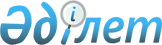 Бюджеттiк өтiнiмдi жасау және ұсыну қағидаларын бекiту туралы
					
			Күшін жойған
			
			
		
					Қазақстан Республикасы Қаржы министрінің м.а. 2012 жылғы 29 желтоқсандағы № 584 Бұйрығы. Қазақстан Республикасының Әділет министрлігінде 2013 жылы 28 қаңтарда № 8304 тіркелді. Күші жойылды - Қазақстан Республикасы Экономика және бюджеттік жоспарлау министрінің 2013 жылғы 13 наурыздағы № 73 бұйрығымен      Ескерту. Күші жойылды - ҚР Экономика және бюджеттік жоспарлау министрінің 13.03.2013 № 73 (ресми жарияланған күнінен бастап қолданысқа енгізіледі) бұйрығымен.

      2008 жылғы 4 желтоқсандағы Қазақстан Республикасы Бюджет кодексiнiң 67-бабының 13-тармағына сәйкес БҰЙЫРАМЫН:



      1. Осы бұйрыққа 1-қосымшаға сәйкес Бюджеттiк өтiнiмдi жасау және ұсыну қағидалары бекiтiлсiн.



      2. Осы бұйрыққа 2-қосымшаға сәйкес Қазақстан Республикасы Қаржы министрінің кейбір бұйрықтарының күші жойылды деп танылсын.



      3. Бюджеттік рәсімдер әдіснамасы департаменті (А. Қалиева) осы бұйрықтың Қазақстан Республикасы Әдiлет министрлiгiнде мемлекеттiк тiркелуiн қамтамасыз етсiн.



      4. Осы бұйрық оны мемлекеттiк тiркеуден өткен күнiнен бастап күшiне енедi.      Министрдің

      міндетін атқарушы                                Б. Шолпанқұлов

Қазақстан Республикасы   

Қаржы министрiнiң      

2012 жылғы 29 желтоқсандағы 

№ 584 бұйрығына      

1-қосымша           

Бюджеттiк өтiнiмдi жасау және ұсыну

қағидалары 

1. Жалпы ережелер

      1. Осы Қағидалар кезектi жоспарлы кезеңге арналған бюджеттiк өтiнiмнiң құрылымын, бюджеттiк бағдарламалар әкiмшiлерiнiң оны жасау және ұсыну тәртiбiн анықтайды.



      2. Бюджеттiк өтiнiмдi жасаудың негiзгi мақсаты бюджеттiк бағдарламаны орындаудың қажеттi ресурстары мен нәтижелерi туралы сандық және қаржылық ақпарат негiзiнде республикалық және жергiлiктi бюджеттердiң жобаларын әзiрлеген кезде шығыстар көлемiн негiздеу болып табылады.



      3. Бюджет шығыстарын жоспарлау үшiн тиiстi бюджеттiк бағдарламалар әкiмшiлерi:



      бюджеттiк жоспарлау жөнiндегi орталық уәкiлеттi органға ағымдағы қаржы жылының 15 мамырына дейiнгi мерзiмде - бюджеттiк өтiнiмдердi және стратегиялық жоспарлардың жобаларын немесе мемлекеттiк жоспарлау жөнiндегi орталық уәкiлеттi органның қорытындыларын ескере отырып, стратегиялық жоспарларға өзгерiстер мен толықтырулардың жобаларын;



      мемлекеттiк жоспарлау жөнiндегi жергiлiктi уәкiлеттi органға ағымдағы қаржы жылының 15 мамырына дейiнгi мерзiмде - бюджеттiк өтiнiмдердi, стратегиялық жоспарлардың жобаларын немесе стратегиялық жоспарларға өзгерiстер мен толықтырулардың жобаларын және басым бюджеттiк инвестициялар жөнiндегi ұсыныстарды ұсынады.



      Стратегиялық жоспарларды әзiрлемейтiн бюджеттiк бағдарламалардың әкiмшiлерi бюджеттiк жоспарлау жөнiндегi орталық уәкiлеттi органға немесе мемлекеттiк жоспарлау жөнiндегi жергiлiктi уәкiлеттi органға бюджеттiк өтiнiмдер мен бюджеттiк бағдарламалардың жобаларын Қазақстан Республикасы Қаржы министрiнiң 2010 жылғы 6 мамырдағы № 214 бұйрығымен (Нормативтiк құқықтық актiлердi мемлекеттiк тiркеу тiзiлiмiнде № 6265 болып тiркелген) бекiтiлген Қазақстан Республикасы Бiрыңғай бюджеттiк сыныптамасын жасау қағидаларының 5-қосымшасына сәйкес нысан бойынша ұсынады.



      Нәтижелердi бағалау жүргiзген жағдайда осы тармақта көрсетiлген құжаттарға бағалау нәтижелерi қоса берiледi.



      4. Бюджеттiк жоспарлау жөнiндегi орталық уәкiлеттi орган және мемлекеттiк жоспарлау жөнiндегi жергiлiктi уәкiлеттi органдар:



      бюджеттiк бағдарламалар әкiмшiлерiнiң бюджеттiк өтiнiмдерiн Қазақстан Республикасының бюджеттiк және өзге де заңнамасына, әлеуметтiк-экономикалық даму болжамына, қолданыстағы табиғи нормаларға және мемлекеттiк қызметтер стандарттарына сәйкестiгi тұрғысынан;



      стратегиялық жоспарлар жобаларының немесе стратегиялық жоспарларға өзгерiстер мен толықтырулар жобаларының құрамында ұсынылған бюджеттiк бағдарламалардың көрсеткiштерiн олардың стратегиялық мақсаттармен, стратегиялық бағыттардың мiндеттерiмен өзара байланысы тұрғысынан;



      стратегиялық жоспарлар әзiрлемейтiн бюджеттiк бағдарламалар әкiмшiлерi ұсынған бюджеттiк бағдарламалар жобаларында берiлген нәтиже мен тиiмдiлiк көрсеткiштерiнiң бюджеттiк бағдарламалар әкiмшiлерiнiң функцияларына, өкiлеттерiне, қызметiнiң бағыттарына сәйкестiгi тұрғысынан қарайды.



      Бюджеттiк жоспарлау жөнiндегi орталық уәкiлеттi орган бюджеттiк өтiнiмдердi, бюджеттiк бағдарламалардың жобаларын, стратегиялық жоспарларды әзiрлемейтiн бюджеттiк бағдарламалар әкiмшiлерiнiң жобаларын қарау қорытындылары бойынша және мемлекеттiк жоспарлау жөнiндегi орталық уәкiлеттi органның қорытындысын ескере отырып, бюджеттiк бағдарламалар әкiмшiлерiнiң шығыстары бойынша қорытындыны қалыптастырады және Республикалық бюджет комиссиясының қарауына жiбередi.



      Бұл ретте бюджеттiк бағдарламалар әкiмшiлерi шығыстарының көлемiне әлеуметтiк-экономикалық даму болжамында көзделмеген жаңа бастамаларға арналған шығыстар енгiзiлмеуi тиiс.



      Мемлекеттiк жоспарлау жөнiндегi жергiлiктi уәкiлеттi орган стратегиялық жоспарлардың жобаларын немесе оларға өзгерiстер мен толықтырулардың жобаларын және бюджеттiк өтiнiмдердiң жобаларын, сондай-ақ бюджеттiк бағдарламалардың жобаларын стратегиялық жоспарларды әзiрлемейтiн бюджеттiк бағдарламалар әкiмшiлерiнiң жобаларын қарау қорытындылары нәтижесiнде олар бойынша қорытындыларды қалыптастырады және бюджет комиссиясының қарауына жiбередi.



      5. Бюджеттiк бағдарламалардың әкiмшiлерi мен мемлекеттiк жоспарлау жөнiндегi орталық немесе жергiлiктi уәкiлеттi органдар, бюджеттiк жоспарлау жөнiндегi орталық уәкiлеттi орган арасындағы келiспеушiлiктердi тиiстi бюджет комиссиясы қарайды.



      Тиiстi бюджет комиссиясы бюджеттiк бағдарламалар әкiмшiсiнiң шығыстары бойынша қорытындыны қарайды және ол бойынша ұсыныстар әзiрлейдi.



      Республикалық бюджеттiк бағдарламалардың әкiмшiлерi Республикалық бюджет комиссиясының ұсыныстарына сәйкес бюджеттiк жоспарлау жөнiндегi орталық уәкiлеттi органға пысықталған бюджеттiк өтiнiмдердi, стратегиялық жоспарларды әзiрлемейтiн бюджеттiк бағдарламалар әкiмшiлерiнiң жобаларын мемлекеттiк жоспарлау жөнiндегi орталық уәкiлеттi органға пысықталған стратегиялық жоспарлардың жобаларын немесе стратегиялық жоспарларға өзгерiстер мен толықтырулардың жобаларын ұсынады.



      Жергiлiктi бюджеттiк бағдарламалардың әкiмшiлерi бюджет комиссиясының ұсыныстарына сәйкес мемлекеттiк жоспарлау жөнiндегi жергiлiктi уәкiлеттi органға пысықталған бюджеттiк өтiнiмдердi және стратегиялық жоспарлардың жобаларын немесе стратегиялық жоспарларға өзгерiстер мен толықтырулардың жобаларын, сондай-ақ стратегиялық жоспарларды әзiрлемейтiн бюджеттiк бағдарламалар әкiмшiлерiнiң бюджеттiк бағдарламаларына өзгерiстер мен толықтырулар жобаларын ұсынады.



      6. Бюджеттiк өтiнiм базалық шығыстар мен жаңа бастамаларға арналған бөлiнетiн шығыстар көлемiн негiздеу үшiн кезектi жоспарлы кезеңге бюджеттiк бағдарламалардың әкiмшiсi жасайтын құжаттардың жиынтығы болып табылады.



      Тұрақты сипаттағы шығыстар, күрделі шығыстар, сондай-ақ бюджеттен бірлесіп қаржыландыру шарттарында басталған (жалғастырылатын) бюджеттік инвестициялық жобаларға және концессиялық жобаларға арналған шығыстар базалық шығыстар болып табылады.



      Мемлекеттік функцияларды, өкілеттіктерді орындауға және мемлекеттік қызметтер көрсетуге, трансферттердің төлемдеріне және мемлекеттің басқа да міндеттемелеріне байланысты шығыстар тұрақты сипаттағы шығыстар болып табылады.



      Жаңа бастамалар шығыстарына:



      кейiннен жаңа бюджеттiк бағдарламалар бойынша қаржыландырылатын стратегиялық және бағдарламалық құжаттарға сәйкес әлеуметтiк-экономикалық дамудың жаңа басым бағыттарын iске асыруға;



      макроэкономикалық және әлеуметтiк көрсеткiштердiң өзгеруiне байланысты емес және iс жүзiндегi бюджеттiк бағдарламалар шеңберiнде бюджет қаражатын жұмсаудың қосымша бағыттарын (атқарылатын мемлекеттiк функциялардың, өкiлеттiктердiң және көрсетiлетiн мемлекеттiк қызметтер көлемiн кеңейтудi) көздейтiн базалық шығыстарды ұлғайтуға бағытталған шығыстар жатады.



      Бюджеттiк өтiнiм:



      стратегиялық жоспар жобасының және (немесе) стратегиялық жоспарларға өзгерістер мен толықтырулар жобасының;



      стратегиялық жоспарлар әзірлемейтін бюджеттік бағдарламалар әкімшілерінің бюджеттік бағдарламалары жобаларының;



      Қазақстан Республикасы бірыңғай бюджеттік сыныптамасының;



      өткен жоспарлы кезеңнің бюджеттің өтінімінің;



      есепті қаржы жылындағы стратегиялық жоспарды іске асыру туралы есептің;



      табиғи нормалардың;



      мемлекеттік қызметтер стандарттарының негізінде жасалады.



      7. Бюджеттiк өтiнiмнiң деректерi әрбір бюджеттiк бағдарламаның объективтi сипаттары негiзiнде жинақталған бюджеттiк бағдарламалар туралы нақты және толық ақпаратты көрсетуi тиiс.



      8. Қазақстан Республикасының бюджеттiк заңнамасында көзделген бюджеттi нақтылау және түзету жағдайларын қоспағанда, бюджеттiк бағдарламалардың әкiмшiсi жыл сайын бiр бюджеттiк өтiнiм жасайды. Бюджеттiк өтiнiм әзiрлеу, қарау және бекiту сатыларында, сондай-ақ бюджеттi нақтылау және түзету жағдайларында сәйкес келтiрiлуi тиiс.



      9. Республикалық бюджеттiк бағдарламалардың әкiмшiсi бюджеттiк өтiнiмдi мемлекеттiк жоспарлау жөнiндегi уәкiлеттi органға қағаз тасығышта нөмiрленген беттерiмен, кiтапша түрiнде және мемлекеттiк органдардың электрондық құжат айналымы бiрыңғай жүйесiн пайдалану арқылы электрондық құжат түрiнде енгiзедi, сондай-ақ бюджеттiк өтiнiм деректерiн мемлекеттiк жоспарлаудың ақпараттық жүйесiне енгiзедi.



      Мемлекеттiк жоспарлаудың ақпараттық жүйесiнде бюджеттiк өтiнiм болмаған (оның iшiнде бюджет шығыстары экономикалық сыныптамасының ерекшелiктерi бойынша шығыстар есептеулерiнiң нысандары толық толтырылмаған жағдайда) және/немесе қағаз тасығышта берiлген бюджеттiк өтiнiммен сәйкес келмеген жағдайда, аталған бюджеттiк өтiнiм республикалық бюджеттiк бағдарламалар әкiмшiсiне қараусыз қайтарылады.



      Бұдан басқа республикалық бюджеттiк бағдарламалар әкiмшiлерi бюджеттiк өтiнiмдер жөнiндегi ақпаратты қалыптастыру үшiн бюджеттiк жоспарлау және болжамдау функцияларын жүзеге асыратын бюджеттiк жоспарлау жөнiндегi орталық уәкiлеттi органның құрылымдық бөлiмшесiне:



      Бағдарламалар (кiшi бағдарламалар) бойынша шығыстар жиынтық есебiнiң көшiрмесiн;



      Бюджеттiк бағдарламалар жиынтық тiзбесiнiң көшiрмесiн;



      түсiндiрме жазбаның көшiрмесiн ұсынады.



      Жергiлiктi бюджеттiк бағдарламалар әкiмшiсi бюджеттiк өтiнiмдi мемлекеттiк жоспарлау жөнiндегi уәкiлеттi органға қағаз тасығыштарда нөмiрленген беттерiмен екi данада, кiтапша түрiнде және мемлекеттiк органдардың электрондық құжат айналымы бiрыңғай жүйесiн пайдалану арқылы электрондық құжат түрiнде не электрондық тасығышта енгiзедi.



      Егер бюджеттiк бағдарламалар әкiмшiсi стратегиялық жоспардың жобасында немесе стратегиялық жоспарға өзгерiстер мен толықтырулардың жобасында қосымша шығыстарды немесе бюджет кiрiстерiн қысқартуды талап ететiн нормативтiк құқықтық актiлер әзiрлеудi немесе оларға өзгерiстер мен толықтырулар енгiзудi ұсынса, онда бюджеттiк өтiнiммен бiр мезгiлде тиiстi нормативтiк құқықтық актiнiң жобасы енгiзiледi.



      10. Бюджеттiк жоспарлау жөнiндегi орталық уәкiлеттi орган  Қазақстан Республикасы Қаржы министрiнiң 2010 жылғы 6 мамырдағы № 214 бұйрығымен (Нормативтiк құқықтық актiлердi мемлекеттiк тiркеу тiзiлiмiнде № 6265 болып тiркелген) бекiтiлген Қазақстан Республикасының Бiрыңғай бюджеттiк сыныптамасы және республикалық бюджеттiк бағдарламалар әкiмшiлерiнiң ұсыныстары негiзiнде республикалық бюджеттiк бағдарламалар әкiмшiлерiнің бюджеттiк өтiнiмдердi уақытылы ұсынуы үшiн бюджеттi жоспарлау бойынша ақпараттық жүйелердiң дайындығын қамтамасыз етедi.



      11. Бюджеттiк өтiнiмдi ұсыну күнi бюджеттiк жоспарлау жөнiндегi орталық уәкiлеттi органда немесе мемлекеттiк жоспарлау жөнiндегi жергiлiктi уәкiлеттi органда тiркелген күнi болып есептеледi.



      12. Әрбiр бюджеттiк бағдарламалар әкiмшiсiнiң бюджеттiк өтiнiмiн қарау бюджеттiк жоспарлау жөнiндегi орталық уәкiлеттi органда немесе мемлекеттiк жоспарлау жөнiндегi жергiлiктi уәкiлеттi органда тіркелген күнiнен бастап 15 жұмыс күнi iшiнде жүзеге асырылады.



      13. Бюджеттiк жоспарлау жөнiндегi орталық уәкiлеттi орган немесе мемлекеттiк жоспарлау жөнiндегi жергiлiктi уәкiлеттi орган бюджеттiк өтiнiмдердi жасалуы және ұсынылуы Қазақстан Республикасының бюджеттiк заңнамаларына сәйкес келмеген кезде оларды бюджеттiк бағдарламалардың әкiмшiлерiне қарамастан қайтарады.



      14. Бюджеттiк бағдарламалар әкiмшiсi пысықталған бюджеттiк өтiнiмдi ол қайтарылған күннен бастап бес жұмыс күнi iшiнде бюджеттiк жоспарлау жөнiндегi орталық уәкiлеттi органға немесе мемлекеттiк жоспарлау жөнiндегi жергiлiктi уәкiлеттi органға ұсынады.



      15. Бюджеттiк өтiнiм:



      1) стратегиялық жоспар жобасының, стратегиялық жоспарға өзгерiстер мен толықтырулар жобасының не стратегиялық жоспарларды әзiрлемейтiн бюджеттiк бағдарламалар әкiмшiлерiнiң бюджеттiк бағдарламалар жобасының құрамына енгiзiлген әрбiр бюджеттiк бағдарлама жөнiндегi шығыстардың түрлерi бойынша есептеулердi;



      2) байланысты гранттар сомасын жұмсалу бағыттары бойынша мiндеттi түрде бөле отырып, ағымдағы қаржы жылының 1 қаңтарындағы жағдай бойынша алынған және пайдаланылған байланысты гранттар туралы ақпаратты;



      3) ағымдағы қаржы жылының 1 қаңтарындағы жағдай бойынша алынған және пайдаланылған байланысты емес гранттар туралы ақпаратты;



      4) мемлекеттiк мекемелердiң өздерiнiң иелiгiнде қалатын тауарларды (жұмыстарды, көрсетiлетiн қызметтердi) өткiзуiнен түсетiн ақша түсiмдерi мен шығыстарының болжамын;



      5) түсiндiрме жазбаны;



      6) бюджеттiк бағдарламалардың жиынтық тiзбесiн, базалық шығыстар мен жаңа бастамаларға арналған шығыстарды қамтитын ағымдағы бюджеттiк бағдарламалар мен бюджеттiк даму бағдарламалары бойынша шығыстардың жиынтық кестесiн, орталық мемлекеттiк органдардың, оның ведомстволарының, аумақтық органдарының, ведомстволық бағыныстағы мемлекеттiк мекемелерiнiң, оның iшiнде орталық аппараттың құрылымдық бөлiмшелерiнiң, ведомстволарының және олардың аумақтық органдарының ағымдағы жылға бекiтiлген штат кестесiн және жоспарлы кезеңге арналған штат кестесiнiң жобасын; тиiстi жергiлiктi бюджеттерден қаржыландырылатын атқарушы органдардың және олар өзгерген жағдайда оларға ведомстволық бағынысты мемлекеттiк мекемелердiң штат кестесін және бюджеттiк жоспарлау жөнiндегi орталық уәкiлеттi орган немесе мемлекеттiк жоспарлау жөнiндегi уәкiлеттi орган сұрататын басқа да қажеттi ақпаратты қамтиды.



      16. Бюджеттiк өтiнiмге осы Қағидалардың 15-тармағында көзделген құжаттардың тiзбесiнен басқа: республикалық бюджеттен облыстық бюджеттерге, республикалық маңызы бар қала, астана бюджеттерiне нысаналы трансферттер бөлiнген жағдайда облыстың, республикалық маңызы бар қаланың, астананың жергiлiктi атқарушы органдарымен келiсiлген нысаналы трансферттер бойынша нәтижелер туралы келiсiм жобалары, қол жеткiзiлген тiкелей және түпкiлiктi нәтижелер туралы есеп;



      облыстық бюджеттен ауданның (облыстық маңызы бар қаланың) бюджеттерiне нысаналы трансферттер, оның ішінде облыстың бюджеттеріне бөлiнетiн және одан әрi ауданның бюджеттерiне бөлуге жатқызылатын республикалық трансферттер бөлiнген жағдайда ауданның жергiлiктi атқарушы органдарымен келiсiлген нысаналы трансферттер бойынша нәтижелер туралы келiсiмдердiң жобалары;



      егер бюджеттiк бағдарламалар әкiмшiсi қосымша шығыстарды немесе бюджет түсiмдерiн қысқартуды талап ететiн нормативтiк құқықтық актiлер әзiрлеудi немесе оларға өзгерiстер мен толықтырулар енгiзудi ұсынған жағдайда тиiстi нормативтiк құқықтық актiнiң жобасы;



      Қазақстан Республикасы Әдiлет министрлiгiнiң заң жобаларын әзiрлеу орындылығы және Қазақстан Республикасы Үкiметiнiң Заң жобалау жұмысының перспективалық жоспарына сәйкес болуы туралы қорытындысы;



      тиiстi сараптамалардың қорытындылары бар инвестициялық ұсыныстар;



      техникалық-экономикалық негiздеменi әзiрлеудi қажет етпейтiн жобаларды қоспағанда, бюджеттiк инвестициялық жобаның техникалық-экономикалық негiздемесi, құрылысқа арналған жобалау алдындағы (техникалық-экономикалық негiздемелер) және жобалау (жобалау-сметалық) құжаттаманың мемлекеттiк сараптамасының оң қорытындысы, бюджеттiк инвестициялық жобаларды iске асыру арқылы бюджеттiк инвестицияларды жүзеге асыру кезiнде бюджеттiк инвестициялық жобаның техникалық-экономикалық негiздемесі бойынша экономикалық сараптаманың оң қорытындысы;



      бюджеттен бiрлесiп қаржыландыру шарттарында концессиялық жобаның техникалық-экономикалық негiздемесi, бюджеттен бiрлесiп қаржыландыру шарттарында концессиялық жобаның техникалық-экономикалық негiздемесi жөнiндегi экономикалық сараптаманың оң қорытындысы, бюджеттiк инвестицияларды концессиялық жобаларды бiрлесiп қаржыландыру арқылы жүзеге асыру кезiнде концессиялық жобаны бюджеттi атқару жөнiндегi уәкiлеттi мемлекеттiк органның және қолда бар республикалық меншiк объектiлерi бойынша республикалық меншiкке билiк ету құқығын жүзеге асыру жөнiндегi мемлекеттiк уәкiлеттi органмен келiсу;



      жарғылық капиталына мемлекеттің қатысуы арқылы бюджеттiк инвестицияларды жоспарлаған жағдайда заңды тұлғалардың стратегиялық даму құжаттары;



      заңды тұлғалардың жарғылық капиталына мемлекеттiң қатысуы арқылы жүзеге асырылатын бюджеттiк инвестициялардың қаржылық-экономикалық негiздемесi, ол бойынша экономикалық сараптаманың оң қорытындысы;



      республикалық бюджеттiк бағдарламалар әкiмшiлерi ұсынатын тақырыптар бойынша зерттеулер жүргiзудің орындылығын қарау жөнiндегi ведомствоаралық комиссияның қорытындысы;



      республикалық бюджеттiк бағдарламалар әкiмшiлерi ұсынатын тақырыптар бойынша ғылыми зерттеулердiң мемлекеттiк ғылыми және ғылыми-техникалық сараптамасының қорытындысы;



      мемлекеттiк жоспарлау жөнiндегi орталық органның стратегиялық жоспарлары жобаларының немесе стратегиялық жоспарларға өзгерiстер мен толықтырулар жобаларының стратегиялық және бағдарламалық құжаттарға, елдiң әлеуметтiк-экономикалық даму болжамына, Қазақстан Республикасының бюджеттiк және өзге де заңнамасына сәйкестiгi туралы қорытынды;



      бюджеттiк жоспарлау жөнiндегi орталық уәкiлеттi органның ұсыныстарын ескере отырып, бюджеттiк бағдарламалар әкiмшiсiнiң бюджеттiк кредиттеу арқылы iске асыруға ұсынып отырған бюджеттiк бағдарламалар бойынша бюджеттiк кредиттеудiң орындылығы туралы мемлекеттiк жоспарлау жөнiндегi орталық уәкiлеттi органның қорытындысы;



      республикалық бюджеттiк бағдарламалар әкiмшiсi есептеу техникасын, телекоммуникациялық жабдықты, лицензиялық бағдарламалық қамтамасыз етудi, ақпараттық жүйелердi әзiрлеу және дамыту бойынша қызметтердi сатып алуға жұмсалатын шығыстарды жоспарлаған кезде ақпараттандыру және байланыс саласындағы уәкiлеттi органның қорытындысы;



      бюджеттiк бағдарламалар әкiмшiсi штат санын ұлғайтуға жұмсалатын шығыстарды жоспарлаған кезде мемлекеттiк жоспарлау жөнiндегi орталық уәкiлеттi органның қорытындысы;



      жекелеген мемлекеттiк қызметтердi көрсетуге, бюджеттiк инвестициялық жобаларды iске асыруға және заңнамаға сәйкес мемлекеттiк тапсырма нысанында мемлекеттiң әлеуметтiк-экономикалық тұрақтылығын қамтамасыз етуге бағытталған басқа да мiндеттердi орындауға арналған ұсыныстар;



      нысаналы салым салуға бағытталған бюджеттiк бағдарлама бойынша шығыстарды жоспарлау кезiнде дербес бiлiм беру ұйымдарының қамқорлық кеңестерiнiң шешiмдерi қоса берiледi.



      Ерекше маңызды және жедел iске асыруды талап ететiн мiндеттердi iске асыруға бағытталған бюджеттiк инвестициялар бойынша мынадай құжаттар берiледi:



      Қазақстан Республикасы Президентiнiң және/немесе Қазақстан Республикасы Премьер-Министрi тапсырмаларының көшiрмелерi;



      жылдар бойынша бөле отырып, жоба құнының негiздемесi жөнiндегi есептеу;



      бюджеттiк бағдарламалардың әкiмшiлерiнiң жобаны iске асырудың орындылығына қорытындысы;



      қажет болған жағдайда бюджеттiк жоспарлау жөнiндегi орталық уәкiлеттi орган сұрататын басқа да құжаттар берiледi.



      17. Бюджеттiк өтiнiмде орталық атқарушы органның жауапты хатшысы (белгiленген тәртiппен орталық атқарушы органның жауапты хатшысының өкiлеттiктерi жүктелген лауазымды тұлға), ал мұндай болмаған жағдайда - басшы немесе ол өкiлеттiк берген тұлға, олардың жасалуына жауапты мемлекеттiк мекеменiң құрылымдық бөлiмшесiнiң басшысы, ал соңғылары болмаған кезде тиiстi бұйрықтармен мiндеттердi атқару жүктелген тұлғалар қол қояды.



      Бюджеттiк өтiнiмде тиiстi бағдарламалар әкiмшiсiнiң жауапты орындаушысының аты-жөнi, әкесiнiң аты, лауазымы, жұмыс телефоны мiндеттi түрде көрсетiледi.



      18. Бюджеттiк өтiнiмнiң титулдық парағы осы Қағидаларға 1-қосымшаға сәйкес нысан бойынша ресiмделедi.



      19. Уәкiлеттi органның немесе тиiстi бюджет комиссиясының бюджеттiк өтiнiмдi қарау кезiнде ескертулер мен ұсыныстар болған жағдайда, сондай-ақ Қазақстан Республикасының Парламентiнде (мәслихатта) республикалық (жергiлiктi) бюджет жобасының өзгерген жағдайында бюджеттiк өтiнiмнiң деректерi қарастырудың әрбiр кезеңiнде қағаз тасығышта және мемлекеттiк органдардың электрондық құжат айналымы бiрыңғай жүйесi арқылы электрондық құжат түрiнде нақтылауға жатады.



      20. Егер жекелеген бюджеттiк бағдарламалар бойынша алдыңғы жоспарлы кезеңнiң екiншi және үшiншi жылдарының шығыстар сомасы республикалық бюджет туралы заңда және жергілікті бюджет туралы мәслихаттың шешімінде бекiтiлген сомамен салыстырғанда өзгермейтiн болса, онда осы бағдарламалар (кiшi бағдарламалар) бойынша шығыстардың түрлерi бойынша есеп айырысулар жасалмайды, тек қана үшiншi жылға жасалады.



      Егер жекелеген бюджеттiк бағдарламалар бойынша алдыңғы жоспарлы кезеңнiң екiншi және (немесе) үшiншi жылдарының шығыстар сомасы республикалық бюджет туралы заңда бекiтiлген сомамен салыстырғанда өзгеретiн болса, онда осы бағдарламаларға (кiшi бағдарламаларға) шығыстардың түрлерi бойынша есеп айырысулар жоспарланып отырған жоспарлы кезең жылдарының бөлінісінде жасалып ұсынылады.



      21. Бюджеттi нақтылаған және түзеткен жағдайда бюджеттiк жоспарлау жөнiндегi орталық уәкiлеттi орган немесе мемлекеттiк жоспарлау жөнiндегi жергiлiктi уәкiлеттi орган бюджеттiк бағдарламалар әкiмшiлерi бюджеттiк өтiнiмдердi ұсынғаннан кейiн он жұмыс күнi iшiнде олар бойынша қорытынды дайындайды және бюджет комиссиясының қарауына енгiзедi.



      Бюджет комиссиясының ұсыныстарын есепке ала отырып, бюджеттiк бағдарламалар әкiмшiлерi бес жұмыс күнi iшiнде олар бойынша өзгерiстердi бюджет комиссиясы мақұлдаған бюджеттiк бағдарламалар бойынша бюджеттiк өтiнiмдердi нақтылайды және бюджеттiк жоспарлау жөнiндегi орталық уәкiлеттi органға немесе мемлекеттiк жоспарлау жөнiндегi жергiлiктi уәкiлеттi органға қағаз тасығышта ұсынады, бұдан басқа республикалық бюджеттiк бағдарламалар әкiмшiлерi бюджеттiк өтiнiм деректерiн мемлекеттiк жоспарлаудың ақпараттық жүйесiне енгiзедi. 

2. Бюджеттiк бағдарламаға түсiндiрме жазбаның мазмұны

      22. Бюджеттiк өтiнiмге түсiндiрме жазба:



      1) нәтижелiк және тиiмдiлiк көрсеткiштерiн көрсете отырып, жоспарлы кезеңге қаражат жұмсаудың негiзгi бағыттарын;



      2) мәлiмделген бюджеттiк бағдарламалардың қысқаша сипаттамасы мен баяндалуын;



      3) базалық шығыстарды ұлғайту негiздiлiгiн;



      4) нәтижелердiң қол жеткiзiлген көрсеткiштерiнiң талдамасын, сондай-ақ өткен жылғы бюджеттiк өтiнiмнiң құрамына енгiзiлген бюджеттiк бағдарламалар бойынша ауытқулардың себептерiн қамтиды. 

3. Шығыстар түрлерi бойынша есептердi жасау тәртiбi

      23. Шығыстардың түрлерi бойынша есептер шығыстардың экономикалық сыныптамасының әрбiр ерекшелiгi бойынша осы Қағидалардың 2 - 66-қосымшаларына сәйкес жоспарлы кезеңнiң әрбiр жылына берiледi.



      24. Мемлекеттiк функцияларды, өкiлеттiктердi жүзеге асыруға және олардан туындайтын мемлекеттiк қызметтердi көрсетуге бағытталған бюджеттiк бағдарламалар бойынша шығыстар есептерi мемлекеттiк қызметтердiң бекiтiлген заттай нормалары мен стандарттарының негiзiнде жасалады.



      25. Шығыстардың экономикалық сыныптамасының әрбiр ерекшелiгi бойынша шығыстардың есептерiне республикалық бюджеттiк бағдарламалар әкiмшiсiнiң жауапты хатшысы (белгiленген тәртiппен орталық атқарушы органның жауапты хатшысының өкiлеттiктерi жүктелген лауазымды тұлға), ал мұндай болмаған жағдайда - басшы немесе ол өкiлеттiк берген тұлға, олардың жасалуына жауапты мемлекеттiк мекеменiң құрылымдық бөлiмшесiнiң басшысы, ал соңғылары болмаған кезде тиiстi бұйрықтармен мiндеттердi атқару жүктелген тұлға және бас бухгалтер (қаржы-экономикалық бөлiмiнiң бастығы) қол қояды.



      26. Шығындардың экономикалық сыныптамасының әрбiр ерекшелiгi бойынша қосымша егжей-тегжейлi есептерiне және шығында түрлерi бойынша негiздемеге орталық атқарушы органның жауапты хатшысы (белгiленген тәртiппен орталық атқарушы органның жауапты хатшысының өкiлеттiктерi жүктелген лауазымды тұлға), ал мұндай болмаған жағдайда – мемлекеттiк мекеменiң басшысы немесе ол өкiлеттiк берген тұлға, олардың жасалуына жауапты мемлекеттiк мекеменiң құрылымдық бөлiмшесiнiң басшысы, ал соңғылары болмаған кезде тиiстi бұйрықтармен мiндеттердi атқару жүктелген тұлға және қаржы-экономикалық қызметiнiң бастығы қол қояды.



      27. Бағдарламалардың әкiмшiлерi штат санының лимиттерi ұлғайтылған кезде осы Қағидалардың 2 - 61-қосымшаларына сәйкес нысандар бойынша бюджеттiк бағдарламалар бойынша шығыстардың есептерiн қосымша ұсынады.



      28. 111 (Еңбекақы төлеу) ерекшелiгi бойынша шығыстардың есебi осы Қағидалардың 2 - 61-қосымшаларына сәйкес 01-111, 02-111, 03-111, 04-111, 05-111, 06-111, 07-111, 08-111, 09-111, 10-111, 11-111, 12-111, 13-111, 15-111 нысандары бойынша жасалады.



      Көрсетiлген нысандар бойынша есептердi жасаған кезде радиациялық зiлзала аумақтарында тұрғаны және экологиялық қасiрет аймақтарында тұрғаны үшiн қосымша ақы есептелген кезде «Семей ядролық сынақ полигонындағы ядролық сынақтардың салдарынан зардап шеккен азаматтарды әлеуметтiк қорғау туралы» Қазақстан Республикасының Заңын және «Арал өңiрiндегi экологиялық қасiрет салдарынан зардап шеккен азаматтарды әлеуметтiк қорғау туралы» Қазақстан Республикасының Заңын басшылыққа алған жөн.



      01-111-нысан (2-қосымша) прокуратура органдарының, мемлекеттiк фельдъегерлiк қызметтiң, құқық қорғау органдарының, өртке қарсы мемлекеттiк қызмет, қылмыстық-атқару жүйесiнiң, iшкi iстер органдарының, қаржы полициясы органдарының және кеден қызметi органдарының қызметшiлерiн, әскери қызметшiлердi қоспағанда, әкiмшiлiк мемлекеттiк қызметшiлерiнiң еңбекақыларына арналған шығыстарды есептеуге арналған, олар бойынша тиiсiнше 12-111, 13-111, 14-111, 15-111-нысандар толтырылады. Осы есептеулердi жасаған кезде Қазақстан Республикасы Президентiнiң «Мемлекеттiк әкiмшiлiк қызметшiлер лауазымдарының санаттары бойынша тiзiлiмiн бекiту туралы» 2007 жылғы 28 желтоқсандағы № 501 Жарлығын және «Қазақстан Республикасының мемлекеттiк бюджетi және Ұлттық Банкiнiң сметасы (бюджетi) есебiнен қамтылған Қазақстан Республикасы органдары қызметкерлерiне еңбекақы төлеудiң бiрыңғай жүйесi туралы» 2004 жылғы 17 қаңтардағы № 1284 Жарлығын басшылыққа алған жөн (бұдан әрi - № 1284 Жарлық).



      02-111-нысан (3-қосымша) саяси мемлекеттiк қызметшiлердiң депутаттардың, судьялардың еңбекақысына жұмсалатын шығыстарды есептеуге арналған. Есептеуді 02-111 нысан бойынша жасаған кезде № 1284 Жарлығын басшылыққа алған жөн. Осы нормативтiк құқықтық актiнi 03-111, 12-111, 13-111, 14-111 және 15-111 нысандар бойынша есептеулер жасалған кезде де басшылыққа алған жөн.



      03-111-нысан (4-қосымша) төтенше және өкiлеттi елшiлердiң, шет елдегi мекемелер қызметкерлерiнiң еңбекақысына жұмсалатын шығыстарды есептеуге арналған.



      04-111-нысан (5-қосымша) мемлекеттiк бiлiм беру мекемелерi қызметкерлерiнiң еңбекақыларына арналған шығыстарды есептеуге арналған.



      Осы есептеулердi жасаған кезде «Азаматтық қызметшiлерге, мемлекеттiк бюджет қаражаты есебiнен ұсталатын ұйымдардың қызметкерлерiне, қазыналық кәсiпорындардың қызметкерлерiне еңбекақы төлеу жүйесi туралы» Қазақстан Республикасының 2007 жылғы 29 желтоқсандағы № 1400 қаулысын (бұдан әрi - № 1400 Қаулы) басшылыққа алған жөн. Осы нормативтiк құқықтық актіні 05-111, 06-111, 07-111, 08-111, 09-111, 10-111, 11-111-нысандар бойынша есептеулерiн жасаған кезде де басшылыққа алған жөн.



      05-111-нысан (6-қосымша) мемлекеттiк жоғары бiлiм беру және ғылым мекемелерi қызметкерлерiнiң еңбекақыларына арналған шығыстарды есептеуге арналған. Аталған нысанды қорғаныс, ішкi iстер, әдiлет, төтенше жағдайлар министрлiктерiнің, Қазақстан Республикасының Экономикалық және жемқорлық қылмысқа қарсы күрес жөнiндегi агенттiгiнің (қаржы полициясы) және Қазақстан Республикасының Ұлттық қауiпсiздiк комитетiнiң оқу орындарынан басқа, жоғары бiлiм беру мекемелерi толтырады.



      06-111-нысан (7-қосымша) мемлекеттiк денсаулық сақтау мекемелерi қызметкерлерiнiң еңбекақыларына арналған шығыстарды есептеуге арналған.



      07-111-нысан (8-қосымша) әлеуметтiк қамсыздандыру мемлекеттiк мекемелерi қызметкерлерiнiң еңбекақыларына арналған шығыстарды есептеуге арналған.



      08-111-нысан (9-қосымша) мәдениет және мұрағат iсi мемлекеттiк мекемелерi қызметкерлерiнiң еңбекақыларына арналған шығыстарды есептеуге арналған.



      09-111-нысан (10-қосымша) дене шынықтыру және спорт мемлекеттiк мекемелерi қызметкерлерiнiң еңбекақыларына арналған шығыстарды есептеуге арналған.



      10-111-нысан (11-қосымша) мемлекеттiк бiлiм, жоғары бiлiм және ғылым, денсаулық сақтау, әлеуметтiк қамсыздандыру, мәдениет және мұрағат iсi, дене тәрбиесi және спорт органдарын, құқық қорғау органдарын, Қазақстан Республикасы Республикалық ұлан, Қазақстан Республикасы Президентiнiң Күзет қызметi мекемелерiн қоспағанда, басқа мемлекеттiк мекемелер қызметкерлерiнiң еңбекақыларына арналған шығыстарды есептеуге арналған.



      11-111-нысан (12-қосымша) мемлекеттiк мекемелер жұмысшылардың еңбекақыларына арналған шығыстарды есептеуге арналған.



      12-111-нысан (13-қосымша) прокуратура органдары қызметшiлерiнiң (Қазақстан Республикасының Бас әскери прокуратурасы, округтар, гарнизондар мен әскерлер әскери қызметшiлерiн қоспағанда, олар бойынша 13-111-нысан толтырылады) жалақыларына арналған шығыстарды есептеуге арналған.



      13-111-нысан (14-қосымша) iшкi iстер органдары, қаржы полициясы органдары, құқық қорғау органдары, мемлекеттiк өртке қарсы қызметтер, мемлекеттiк фельдъегерлiк қызметтерi, Қылмыстық-атқарушы жүйесi органдары қызметкерлерiнiң еңбекақысына арналған шығыстарды есептеуге арналған.



      35-бағанда қызмет атқарудың ерекше жағдайлары үшiн үстемақы алатын құқық қорғау органдары, өртке қарсы мемлекеттiк қызмет, мемлекеттiк фельдъегерлiк қызмет, Қылмыстық-атқарушы жүйесi қызметшiлерiнiң саны көрсетiледi, ал 36-бағанда қызмет атқарудың ерекше жағдайлары үшiн төленетiн үстемақы сомасы көрсетiледi. Қызмет атқарудың ерекше жағдайлары үшiн төленетiн үстемақының жалпы сомасы лауазымдық жалақының жалпы сомасының 15 пайызынан жоғары болмау керек.



      14-111-нысан (15-қосымша) әскери қызметшiлердiң еңбекақысына арналған шығыстарды есептеуге арналған.



      35-бағанда қызмет атқарудың ерекше жағдайлары үшiн үстемақы алатын әскери қызметшiлердiң саны, ал 36-бағанда қызмет атқарудың ерекше жағдайлары үшiн үстемеақының сомасы көрсетiледi. Қызмет атқарудың ерекше жағдайлары үшiн төленетiн үстемақының жалпы сомасы Қазақстан Республикасы Президентiнiң Күзет қызметi үшiн лауазымдық еңбекақылар бойынша жалпы соманың 25 пайызынан жоғары емес соманы құрауы керек, басқа органдар үшiн - 15 пайыздан жоғары емес.



      12-111, 13-111, 14-111-нысандары бойынша еңбекақыға арналған шығыстарды есептеуде Қазақстан Республикасы Президентiнiң «Қазақстан Республикасының әскери қызметшiлерi, құқық қорғау органдары, Қазақстан Республикасы Төтенше жағдайлар жөнiндегi агенттiгiнiң мемлекеттiк өртке қарсы қызметi мен прокуратура органдарының қызметкерлерi лауазымдарының санаттары бойынша тiзiлiмдерiн бекiту туралы» 2004 жылғы 17 қаңтардағы № 1283 Жарлығы және № 1284 Жарлығын басшылыққа алған жөн.



      15-111-нысан (16-қосымша) жедел әскери қызмет әскери қызметшiлерiнiң лауазымдық жалақысы бойынша шығыстарды есептеуге арналған.



      29. Қосымша ақшалай төлемдердiң есебi 01-112 нысан (17-қосымша) бойынша жасалады.



      Осы нысан «Қазақстан Республикасының мемлекеттiк бюджетi және Ұлттық Банкiнiң сметасы (бюджетi) есебiнен қамтылған Қазақстан Республикасы органдары қызметкерлерiне еңбекақы төлеудiң бiрыңғай жүйесi туралы» Қазақстан Республикасы Президентiнiң 2004 жылғы 17 қаңтардағы № 1284 Жарлығына сәйкес Саяси және әкiмшiлiк мемлекеттiк қызметшiлердiң, судьялардың, алыс және таяу шет елдердегi Қазақстан Республикасының Төтенше және Өкiлеттi Елшiлерiнiң, Қазақстан Республикасы Сыртқы iстер министрлiгiнiң шет елдердегi мекемелерi қызметкерлерiнiң, әскери қызметшiлердiң, құқық қорғау органдары, Төтенше жағдайлар министрлiгiнiң мемлекеттiк өртке қарсы қызметi мен прокуратура органдары қызметкерлерiнiң қосымша ақшалай төлемдерi: жоспары бойынша мемлекеттiк орган басшысының шешiмiмен белгiленген лауазымдық қызметақыларға үстемеақыларды; жасалған келiсiмшарттың мерзiмiне байланысты солдаттар (матростар), сержанттар (старшиналар) лауазымына келiсiмшарт бойынша әскери қызметке алғаш кiрiскен азаматтарға бiржолғы ақшалай сыйақыны; мемлекеттiк органдардың орталық аппараттары әкiмшiлiк мемлекеттiк қызметшiлерiне сыйлық, функцияларына халықаралық арбитражды және шетел соттарында мемлекет мүддделерін қорғауды қамтамасыз ету жататын салық қызметі органдарының қызметкерлеріне және Қазақстан Республикасы Әділет министрлігінің құрылымдық бөлімшелерінің қызметкерлеріне сыйлық есептеуге арналған.



      30. 113 «Өтемақылық төлемдер» ерекшелiгi бойынша шығыстар көлемiн айқындау үшiн есептеу 01-113-нысан (18-қосымша) бойынша жасалады.



      Бұл нысан № 1284 Жарлық пен № 1400 Қаулыға сәйкес мемлекеттiк және азаматтық қызметшiлердi сауықтыруға арналған жәрдемақыларды төлеу шығыстарын есептеуге, сондай-ақ заңнамада көзделген өтемақылық төлемдер мен бiр жолғы жәрдемақыларға арналған шығыстарды есептеуге арналған.



      31. 01-114-нысан (19-қосымша) 114 «Қосымша белгіленген мiндеттi зейнетақы жарналары» ерекшелігі бойынша жинақтаушы зейнетақы қорларына қосымша белгіленген судьялардың мiндеттi зейнетақы жарналарына және әскери қызметшiлердiң, прокуратура, ішкі істер органдары мен Қазақстан Республикасы Ішкi iстер министрлігінің қылмыстық-атқару жүйесі органдарының, қаржы полициясы органдары мен мемлекеттiк өртке қарсы қызмет органдарының қызметкерлерiнiң міндетті зейнетақы жарналарына шығыстарды есептеуге арналған.



      Осы нысан бойынша есептеу жасаған кезде «Қазақстан Республикасында зейнетақымен қамсыздандыру туралы» Қазақстан Республикасының Заңын басшылыққа алған жөн.



      Қазақстан Республикасы құқық қорғау органдарының қызметкерлерiн Қазақстан Республикасы Президентiнiң Әкiмшiлiгiне, Қазақстан Республикасы Парламентi палаталарының аппараттарына, Қазақстан Республикасы Премьер-Министрiнiң Кеңсесiне және халықаралық ұйымдарға iссапарға жiберу жөнiнде жоспарланатын шығыстарды негiздеу үшiн Қазақстан Республикасы Үкiметiнiң актiлерi берiледi.



      2-бағанда 1998 жылғы 1 қаңтардағы жағдай кемiнде 10 жыл әскери қызметте, соттардың, әскери қызметшiлердiң, прокуратура, ішкі істер органдары мен Қазақстан Республикасы Ішкi iстер министрлігінің қылмыстық-атқару жүйесі органдарының, қаржы полициясы органдары мен мемлекеттiк өртке қарсы қызмет органдарының қызметкерлерiнiң лауазымдық еңбекақыларын және әскери (арнайы) атағы бойынша жалақының (қосымша ақының) сомаларынан тұратын айына ақшалай ұстау сомасы көрсетiледi.



      32. 121 «Әлеуметтiк салық» ерекшелiгi бойынша шығыстарды есептеу үшiн әлеуметтiк салықты төлеуге шығыстарды есептеуге арналған  01-121-нысан (20-қосымша) толтырылады.



      Жоспарлы кезеңге арналған әлеуметтiк салық сомасын есептеу кезiнде «Салық және бюджетке төленетiн басқа да мiндеттi төлемдер туралы» Қазақстан Республикасының 2008 жылғы 10 желтоқсандағы Кодексiн (Салық Кодексi) басшылыққа алу қажет.



      33. 01-122-нысан (21-қосымша) Мемлекеттiк әлеуметтiк сақтандыру қорына әлеуметтiк аударымдарды төлеуге шығыстарға арналған.



      Жоспарланып отырған жылға арналған әлеуметтiк аударымдардың сомасын есептеген кезде «Әлеуметтiк аударымдарды есептеу ережесiн бекiту туралы» Қазақстан Республикасы Үкiметiнiң 2004 жылғы 21 маусымдағы № 683 қаулысын басшылыққа алу қажет.



      34. 123 «Мiндеттi сақтандыруға арналған жарналар» ерекшелiгi бойынша шығыстарды есептеу үшін 01-123-нысан (22-қосымша) жасалады.



      01-123-нысан бойынша есептi автокөлiк құралдары иелерiнiң азаматтық-құқықтық жауапкершiлiгiн мiндеттi сақтандыру кезiндегi сақтандыру сыйлықақысының мөлшерiн есептеу жүргiзiледi. Осы нысанды балансында автокөлiк құралдары есепке алынған мемлекеттiк мекемелер автокөлiк құралдары иелерiнiң азаматтық-құқықтық жауапкершiлiгiн мiндеттi сақтандыруға арналған шығыстар сомасын анықтау үшiн толтырады.



      Автокөлiк құралдары иелерiнiң азаматтық-құқықтық жауапкершiлiгiн мiндеттi сақтандыру кезiндегi сақтандыру сыйлықақысының мөлшерiн есептеуде «Көлiк құралдары иелерiнiң азаматтық-құқықтық жауапкершiлiгiн мiндеттi сақтандыру туралы» Қазақстан Республикасының Заңын басшылыққа алу қажет.



      35. 131 «Техникалық персоналдың еңбекақысын төлеу» ерекшелiгi бойынша шығыстарды есептеу үшін осы Қағидалардың 11, 12-қосымшаларына сәйкес нысандар бойынша жасалады. Осы есептерді жасау кезінде «Азаматтық қызметшiлерге, мемлекеттiк бюджет қаражаты есебiнен ұсталатын ұйымдардың қызметкерлерiне, қазыналық кәсiпорындардың қызметкерлерiне еңбекақы төлеу жүйесi туралы» Қазақстан Республикасы Үкiметiнiң 2007 жылғы 29 желтоқсандағы № 1400 қаулысын басшылыққа алған жөн.



      36. 132 «Патронаттық тәрбиешілердің еңбекақысын төлеу» ерекшелiгi бойынша шығыстарды есептеу үшін осы Қағидалардың 5-қосымшасына сәйкес нысан бойынша есеп жасалады. Осы ерекшелік бойынша мемлекеттік мекемелер жүргізетін Қазақстан Республикасының заңнамасында көзделген аударымдардың есептеулері еркін нысанда жасалады.



      37. 134 «Алқабилерге сыйақы төлемі» ерекшелiгi бойынша шығыстарды есептеу үшін 01-134-нысан (23-қосымша) жасалады.



      38. 135 «Техникалық персонал бойынша жұмыс берушілердің жарналары» ерекшелiгi бойынша шығыстарды есептеу үшін 01-135-нысан жасалады (24-қосымша). Есептеу кезінде «Салық және бюджетке төленетін басқа да міндетті төлемдер туралы (Салық кодексі)» Қазақстан Республикасы Кодексін және «Әлеуметтiк аударымдарды есептеу және аудару ережесiн бекiту туралы» Қазақстан Республикасы Үкiметiнiң 2004 жылғы 21 маусымдағы № 683 қаулысын басшылыққа алу қажет.



      39. 131 «Тамақ өнiмдерiн сатып алу» ерекшелiгi бойынша осы Қағидалардың 25-28-қосымшаларына сәйкес 01-141, 02-141, 03-141 және  04-141-нысандары жасалады.



      01-141-нысанды (25-қосымша) iшкi iстер, қаржы полициясы органдарының, қылмыстық-атқару жүйесiнiң органдарының, мемлекеттiк өртке қарсы қызмет органдарының қызметкерлерi, денсаулық сақтау және ветеринария мекемелерiн Қоршаған Министрлiгiн, Ұлттық Қамқорлық Комитетi, Қазақстан Республикасы Республикалық ұлан, қоспағанда, тамақтануға арналған шығыстарды есептеу үшiн мемлекеттiк бiлiм беру және әлеуметтiк қорғау мекемелерi толтырады.



      02-141-нысанды (26-қосымша) әскери қызметшiлерге, iшкi iстер органдары, қылмыстық-атқару жүйесi, қаржы полициясы қызметкерлерiне, кәсiптiк апаттан-құтқару құрылымдарының құтқарушыларына, әскери және арнайы оқу орындарының курсанттарына, әскери мектеп-интернаттарының тәрбиеленушiлерiне тамақ өнiмдерiн сатып алуға арналған шығыстарды есептеу үшiн мемлекеттiк мекемелер толтырады. Осы нысан бойынша есептi жасаған кезде тамақтану нормалары және темекi өнiмдерiн босатуды басшылыққа алған жөн.



      03-141-нысанды (27-қосымша) мемлекеттiк ветеринариялық мекемелер толтырады. Осы есептеудi жасаған кезде жануарларға арналған тамақтану нормаларын басшылыққа алған жөн.



      04-141-нысан (28-қосымша) денсаулық сақтау мекемелерiнде тамаққа арналған шығыстарды есептеу үшiн жасалады. Осы есептеудi жасаған кезде «Республиканың мемлекеттiк денсаулық сақтау ұйымдарында тамақтанудың заттай нормаларын және жұмсақ мүкәммалмен жабдықтаудың ең төменгi нормаларын бекiту туралы» Қазақстан Республикасы Үкiметiнiң 2002 жылғы 26 қаңтардағы № 128 қаулысын (бұдан әрi - № 128 қаулы) басшылыққа алған жөн.



      40. 142 «Дәрi-дәрмектермен медициналық бағыттағы өзге де құралдар» ерекшелiгi бойынша шығыстар көлемiн анықтау үшiн осы Қағидалардың 29-31-қосымшаларына сәйкес 01-142, 02-142 және 03-142 нысандары бойынша есептер жасалады.



      01-142-нысанды (29-қосымша) дәрi-дәрмектерге, мал дәрiгерлiк препараттарға және медициналық мақсаттағы өзге де құралдарға арналған шығыстарды есептеу үшiн, денсаулық сақтау мекемелерiнен басқа мемлекеттiк мекемелер толтырады.



      02-142-нысан (30-қосымша) денсаулық сақтау стационарлық мекемелерiнде дәрi-дәрмектерге арналған шығыстарды есептеу үшiн толтырылады.



      03-142-нысан (31-қосымша) амбулаториялық-емханалық мекемелерде дәрi-дәрмектерге арналған шығыстарды есептеу үшiн жасалады.



      Көрсетiлген нысандар бойынша күнiне бiр бiрлiк дәрi-дәрмектер мен өзге де медициналық бағыттағы құралдарды сатып алу шығыстары нормаларын басшылыққа алған жөн.



      41. 143 «Заттай мүлiктер мен басқа да формалық және арнайы киiмдердi сатып алу, тiгу және жөндеу» ерекшелiгi бойынша шығыстарды есептеу үшiн осы Қағидалардың 32-қосымшаларына сәйкес 01-143-нысан толтырылады.



      01-143-нысан әскери қызметшiлер, iшкi iстер органдарының, қылмыстық-атқару жүйесiнiң, қаржы полициясының қызметкерлерi, кәсiби авариялық-құтқару құрылымдарының құтқарушылары, мемлекеттiк өртке қарсы қызмет органдарының қызметкерлерi, әскери және арналған оқу орындарының курсанттары, әскери мектеп-интернаттардың тәрбиеленушiлерi үшiн мүлiктiк керек-жарақ заттарын сатып алуға, тiгуге және жөндеуге, кеден қызметiнiң, прокуратура органдарының қызметшiлерi, судьялар, сот приставтары үшiн арнайы және пiшiмдiк киiм-кешектерге, мемлекеттiк орман күзетiнiң және аң шаруашылығы, өсiмдiк карантинi бойынша мемлекеттiк фитосанитарлық қызметтiң және мемлекеттiк шекарада және көлiкте малдәрiгерлiк қадағалауды жүзеге асыратын мемлекеттiк малдәрiгерлiк қызметтiң қызметкерлерi үшiн пiшiмдiк киiм-кешекке арналған шығыстарды есептеу үшiн толтырылады.



      Осы нысан бойынша есептi жасаған кезде заттай мүлiк мәнiнiң нормаларын, басқа формалық және арнайы киiмдердi заңнамада белгiленген 1 алушыға ақша түрiнде бiр жылғы тозуын ескере отырып басшылыққа алған жөн.



      42. 144 «Отын, жанар-жағармай материалдарын сатып алу» ерекшелiгi бойынша шығыстарды есептеу үшін мемлекеттік мекемелер 01-144-нысанды жасайды (33-қосымша). 04-139-нысан бойынша шығыстарды есептеу кезінде мемлекеттiк органдарға көлiк қызметiн көрсету үшiн қызметтiк автокөліктердің тиесілілік нормаларын қызметтiк автокөліктердің жүру лимитін айқындау үшін және «Жанар-жағармай материалдары шығыстарының және автокөлiктi күтiп ұстауға арналған шығыстардың нормаларын бекiту туралы» Қазақстан Республикасы Үкiметiнiң 2009 жылғы 11 тамыздағы № 1210 қаулысына сәйкес әрбір қызметтiк автокөлік үшін жанар-жағармай шығыстарының нормасын айқындау үшін «Қазақстан Республикасының мемлекеттiк органдарына көлiк қызметiн көрсету үшiн қызметтiк автомобильдердi пайдалануды ретке келтiру туралы» Қазақстан Республикасы Үкiметiнiң 1999 жылғы 27 мамырдағы № 663 қаулысын және «Мемлекеттiк органдардың аппаратын және ерекше үй-жайларын орналастыруға арналған алаңдар нормалары мен телефон байланысын пайдалану үшiн тиесiлiлiк нормалары және Қазақстан Республикасы Үкiметiнiң кейбiр шешiмдерiне өзгерiстер мен толықтырулар енгiзу туралы» Қазақстан Республикасы Үкiметiнiң 2011 жылғы 31 наурыздағы № 335 қаулысын басшылыққа алған жөн.



      43. 149 «Басқа қорлар сатып алу» ерекшелiгi бойынша шығыстарды айқындау үшін тауар құнының бірлігі үшін негіздеуші құжаттарды ұсына отырып, осы Қағидаларға 34-36-қосымшаларға сәйкес 01-149, 02-149,  03-149-нысандар жасалады.



      01-149-нысан (34-қосымша) денсаулық сақтау мекемелерiне жұмсақ мүкәммал сатып алуға арналған шығыстарды есептеу үшiн толтырылады.



      Бұл нысанды мемлекеттiк амбулаторлық-емханалық және стационарлық денсаулық сақтау мекемелерi толтырады.



      Осы есептеудi жасаған кезде № 128 қаулысын басшылыққа алған жөн.



      02-149-нысан (35-қосымша) шығыс материалдарын сатып алуға арналған iс-шараларды жоспарлаған кезде толтырылады.



      03-139-нысан (36-қосымша) ғимараттарға, үй-жайларға, жабдықтарға, көлiк және басқа негiзгi құралдарға қызмет көрсету мен оларды күтіп ұстау және жөндеу үшін қажетті тауарларды сатып алу бойынша шығыстарды есептеу үшін толтырылады.



      44. Коммуналдық қызметтерге (су, газ, электр энергиясы және жылыту) ақы төлеу үшiн жоспарлы кезеңге арналған бюджет шығыстарының көлемiн айқындау үшiн осы Қағидалардың 37-41-қосымшаларына сәйкес, 01-151, 02-151, 03-151, 04-151 және 05-151 нысандары бойынша есептер жасалады.



      Аталған нысанда есептi жасаған кезде, «Бюджет қаражатынан қаржыландырылатын ұйымдар бойынша электр энергиясын, жылуды, ыстық және суық суды және басқа да коммуналдық қызмет көрсетулердi тұтынудың нормативтерi туралы» Қазақстан Республикасы Үкiметiнiң 1998 жылғы 2 қарашадағы № 1118 қаулысын (бұдан әрi – № 1118 қаулы) басшылыққа алған жөн.



      01-151, 02-151 және 03-151 нысандарының 5-бағанында су, электр энергия, жылу, газ тұтыну нормалар белгiленген қуат бiрлiгiнiң саны көрсетiледi.



      01-151-нысанды (37-қосымша) ыстық және суық суға, кәрiз бен газға арналған шығыстарды есептеу үшiн мемлекеттiк мекемелер толтырады.



      02-151-нысанды (38-қосымша) жетiлдiрiлген жабындарды және жасыл желектi екпелердi суаруға арналған су шығыстарын есептеу үшiн мемлекеттiк мекемелер толтырады.



      03-151-нысанды (39-қосымша) мемлекеттiк мекемелер электр энергиясына ақы төлеу жөнiндегi шығыстарды есептеу үшiн толтырады.



      04-151-нысанды (40-қосымша) мемлекеттiк мекемелер орталық жылу жүйесi бар мемлекеттiк мекемелер үшiн ғимараттарды, үй-жайларды жылытуға арналған шығыстарды есептеу үшiн толтырады.



      05-151-нысанды (41-қосымша) мемлекеттiк мекемелер дербес жылу жүйесi бар мемлекеттiк мекемелер үшiн ғимараттарды, үй-жайларды жылытуға арналған шығыстарды есептеу үшiн толтырады.



      45. 152 «Байланыс қызметтерiне ақы төлеу» ерекшелiгi бойынша шығыстарды есептеу үшiн осы Қағидалардың 42-қосымшасына сәйкес, 01-152-нысан толтырылады.



      01-152-нысанды байланыс қызметтерiне ақы төлеу жөнiндегi шығыстарды есептеу үшiн және телекоммуникациялық қызметтердi сатып алуға арналған iс-шараларды жоспарлаған кезде мемлекеттiк мекемелер толтырады. 1-142-нысан бойынша шығыстарды есептеу кезiнде № 335 қаулысын басшылыққа алған жөн.



      5, 15, 16, 17-жолдарда мемлекеттiк органның ерекшелiгiне сәйкес түзетiлуi мүмкiн телекоммуникациялық қызметтердiң шамалас тiзiмi мен сипаттамалары келтiрiлген.



      46. 153 «Көлiк қызметтерiне ақы төлеу» ерекшелiгi бойынша жоспарлы кезеңге арналған бюджет қаражатының көлемiн айқындау үшiн 43-қосымшаға сәйкес, 01-133-нысаны бойынша есеп жасалады. Алдағы жоспарлы кезеңге арналған жоспарлы шығыстарды негiздеу үшiн ағымдағы қаржы жылына көлiктi жалдау туралы шарттардың көшiрмелерi тапсырылады.



      47. 01-154-нысанын (44-қосымша) үй-жайларды жалға алуға ақы төлеуге арналған шығыстарды есептеу үшiн мемлекеттiк мекемелер толтырады. Алдағы жоспарлы кезеңге арналған жоспарлы шығыстарды негiздеу үшiн ағымдағы қаржы жылына ғимараттар мен орын-жайларды жалдау туралы шарттардың көшiрмелерi тапсырылады.



      48. 159 «Өзге де қызметтер мен жұмыстар» ерекшелiгi бойынша шығыстарды есептеу үшiн осы Қағидалардың 45 және 46-қосымшаларына сәйкес 01-159, 02-159-нысаны толтырылады.



      01-159-нысаны (45-қосымша) ғимараттарды, орын-жайларды ұстау, жабдықтарды, көлiк және басқа негiзгi құралдар мен оларды жөндеу бойынша шығыстар есебiне арналған. Жоспарланған шығыстарды негiздеу үшiн ағымдағы қаржы жылына арналған қызметтер көрсету туралы шарттардың көшiрмелерi, негiзгi құралдарды сатып алу бойынша прайс-парақтары, ағымдағы қаржы жылына ағымдағы жөндеу бойынша дефектi актiсi мен сметалық құжаттама тапсырылады. Ағымдағы жөндеу кезiнде орындалатын жұмыстар тiзбесiн жасаған кезде № 1118 Қаулысын басшылыққа алған жөн, онда ғимараттарды ағымдағы және күрделi жөндеу кезiнде атқарылатын жұмыстардың тiзбесi қарастырылған.



      Бұл есепте шығыстардың тұтастай сомасы көрсетiледi, сондай-ақ шығыстардың түрлерi бойынша толық жазу келтiрiледi:



      1) заңды тұлғалар үшiн:



      қызметкерлердiң еңбек ақысы - осы жол бойынша қызметтер көрсетуге және жұмыстарды орындауға қатысатын қызметкерлердiң еңбек ақысы көрсетiледi;



      әлеуметтiк сақтандырудың мемлекеттiк қорына әлеуметтiк аударымдар;



      iссапар шығыстары;



      салық және бюджетке төленетiн басқа да мiндеттi төлемдер, oның iшiнде салықтар және бюджетке төленетiн мiндеттi төлемдер жеке жолдармен көрсетiледi;



      өзге салықтар;



      материалдар сатып алу;



      құралдарды сатып алу;



      коммуналдық қызметтер, яғни электр энергиясын және жылуды қоспағанда, суға, газға және басқа да коммуналдық қызметтерге арналған шығыстар;



      электр энергиясы;



      жылу;



      байланыс қызметтерi;



      көлiк қызметтерi;



      негiзгi құралдарды ағымдағы жөндеу;



      құралдарды күрделi жөндеу;



      үй-жайлардың ғимараттарын ұстау, оларға қызмет көрсету;



      жалгерлiк ақы;



      банктiк қызметтер;



      өзге шығыстар.



      2) жеке тұлғалар үшiн:



      қызметкерлердiң еңбек ақысы - осы жол бойынша қызметтер көрсетуге және жұмыстарды орындауға қатысқан қызметкерлердiң еңбек ақысы көрсетiледi (осы жол бойынша, сондай-ақ қызметкерлердiң еңбек ақысынан ұсталатын табыс салығы, жинақтаушы зейнетақы қорларына мiндеттi жарналар да көрсетiледi);



      iссапар шығыстары;



      материалдар сатып алу;



      көлiк қызметтерi.



      49. 136 «Техникалық персоналдың ел ішіндегі іссапарлары мен қызметтік сапарлары», 137 «Алқабилердің іссапарлық шығыстары», 161 «Ел iшiндегi iссапарлар мен қызметтiк сапарлар» ерекшелiктері бойынша шығыстарды есептеу үшін мемлекеттік мекемелер ел iшiндегi қызметтiк сапарларға арналған шығыстарды есептеу үшін (47-қосымша) 01-161-нысанды толтырады.



      01-161-нысаны бойынша шығыстарды есептеу кезiнде «Мемлекеттiк бюджеттiң есебiнен ұсталатын мемлекеттiк мекемелер қызметкерлерiнiң, сондай-ақ, Қазақстан Республикасының Парламентi депутаттарының Қазақстан Республикасының шегiндегi қызметтiк iссапарлары туралы ереженi бекiту туралы» Қазақстан Республикасы Үкiметiнiң 2000 жылғы 22 қыркүйектегi № 1428 қаулысын басшылыққа алу керек.



      50. 01-162-нысанды (48-қосымша) мемлекеттiк мекемелер елден тыс жерлерге қызметтiк iссапарларға арналған шығыстарды есептеу үшiн толтырады.



      Осы есептеудi жасаған кезде «Мемлекеттiк қызметшiлерге республикалық және жергiлiктi бюджеттер қаражаты есебiнен қызметтiк шетелдiк iссапарларға арналған шығыстарды өтеу туралы» Қазақстан Республикасы Үкiметiнiң 2008 жылғы 6 ақпандағы № 108 қаулысын басшылыққа алған жөн.



      51. Ел iшiнде және елден тысқары жерлерге қызметтiк iссапарларға жоспарланатын шығыстарды негiздеу үшiн бюджеттiк бағдарламалар әкiмшiлерi ағымдағы жылға арналған iссапарлардың бекiтiлген жоспарларын және жоспарлы кезеңге арналған iссапарлар жоспарларының жобаларын ұсынады.



      52. 01-324-нысанды (49-қосымша) жоғары және орта оқу орындары арнайы әскери-оқу орындарының курсанттары (тыңдаушылары) мен кадеттердің стипендиясын төлеуге арналған 01-324 «Стипендиялар» ерекшелiгi бойынша шығыстардың көлемін айқындау үшін толтырады.



      Осы нысанды толтыру кезiнде № 1284 Жарлығын басшылыққа алған жөн.



      53. Шығыстардың экономикалық сыныптамасының 133, 155, 156, 163, 164, 165, 166, 167, 169, 211, 212, 221, 322, 323, 325, 331, 332, 339, 341, 359, 411, 412, 415, 417, 418, 421, 422, 423, 429, 431, 432, 433, 434, 435, 436, 441, 451, 511,512, 513, 514, 519, 521, 531, 541, 611, 612, 621, 711, 712, 713, 714, 715, 721 және 722-ерекшелiктерi бойынша жоспарланатын шығыс түрлері бойынша есеп айырысулар еркiн нысанда жасалады.



      Бұл ретте 421, 435 және 423-ерекшелiктері бойынша есептердi ұсыну кезiнде жобалық-сметалық құжаттамаға мемлекеттiк сараптаманың қорытындысын және жұмыстардың (қызметтердiң) құнын негiздейтiн құжаттарды қоса ұсынады, қорларды сатып алуға арналған есептеулерге ағымдағы жылғы 1 қаңтардағы жағдай бойынша мемлекеттік мекеменің балансында тұрған қорлардың іс жүзіндегі қалдықтарының болуы туралы ақпаратты ұсынады.



      Мәслихат депутаттарына олардың негізгі жұмыс орны бойынша орташа жалақыны өтеу жөніндегі шығыстарды есептеу «Қазақстан Республикасындағы жергiлiктi мемлекеттiк басқару және өзiн-өзi басқару туралы» Қазақстан Республикасының 2001 жылғы 23 қаңтардағы Заңының 22-бабына сәйкес, осы қызметте бiр жылға дейiнгi жұмыс өтілі бар тиiстi әкiмшiлiк-аумақтық бірлік әкiмi аппараты басшысының жалақысынан аспайтын мөлшерде жүзеге асырылады, есептеуге жұмыс берушілердің Мемлекеттік әлеуметтік сақтандыру қорына әлеуметтік салық пен әлеуметтік аударымдар бойынша жарналары кіреді.



      Қазақстан Республикасы Президентiнiң «Болашақ» халықаралық стипендиясын тағайындау үшiн үмiткерлердi iрiктеу ережесiн бекiту туралы» Қазақстан Республикасы Үкiметiнiң 2008 жылғы 11 маусымдағы № 573 қаулысына сәйкес 164 ерекшелiк бойынша есептеудi ұсынған кезде шетелдiк жоғары оқу орындары (әлемнiң ғылыми орталықтары мен зертханалары) мен шетелде кадрларды даярлау, қайта даярлау және бiлiктiлiгiн арттыру халықаралық бағдарламаларын iске асыру жөнiндегi қызметтердi, Қазақстан Республикасы Президентiнiң «Болашақ» халықаралық стипендиясын берушi болып Қазақстан Республикасының Үкiметi анықтаған заңды тұлға арасында жасалған шарттың көшiрмелерi ұсынылады.



      54. Нысаналы салым салуға бағытталған бюджеттiк бағдарлама бойынша шығыстарды жоспарлаған кезде есептеулер тиiстi құжаттарды және шығыстардың әрбiр түрi бойынша негiздеменi қоса бере отырып, басқа ерекшелiктер бойынша шығыстардың осы түрлерi үшiн көзделген нысандар бойынша шығыстардың түрлерi бойынша 166 «Нысаналы салым» ерекшелiгi бойынша жасалады.



      55. Жоғарыда көрсетiлген нысандар бойынша есептемелердiң негiзiнде мемлекеттiк мекемелер осы Қағидалардың 50-қосымшасына сәйкес, бюджеттiк бағдарламалар (кiшi бюджеттiк бағдарламалар) бойынша жиынтық есептеме (бұдан әрi - MM нысаны) жасайды.



      ММ-нысанында шығыстардың, оның iшiнде шығыстардың экономикалық сыныптаманың ерекшелiктерi бөлiнiсiнде жалпы сома көрсетiледi. Шығыстардың экономикалық жiктемесiнiң әрбiр ерекшелiгi бойынша болжамды жылға арналған шығыстардың сомасы осы нысанға қоса берiлген шығыстардың экономикалық жiктемесiнiң ерекшелiктерi бойынша шығыстардың есептемелерiнде көрсетiлген жиынтық сомаға сәйкес келуi тиiс.



      ММ-нысанында өткен қаржы жылы үшiн есеп деректерi (кассалық және iс жүзiндегi шығыстар) (2, 3-бағандар), ағымдағы қаржы жылына арналған нақтыланған жоспар (өзгерiстер туралы барлық анықтамаларды ескере отырып бекiтiлген жеке смета) (4-баған) және алдағы жоспарлы кезеңге арналған болжамды деректер (5, 6 және 7-бағандар) келтiрiледi.



      56. Мемлекеттiк мекемелер ММ-нысанын шығыстардың экономикалық жiктемесiнiң әрбiр ерекшелiгi бойынша шығыстардың есептемелерiн қоса бере отырып, бағдарламалардың әкiмшiсiне ұсынады.



      57. ММ нысаны бойынша мемлекеттiк мекемелер ұсынған жиынтық есептемелердiң негiзiнде бағдарламалардың әкiмшiсi 51-қосымшаға сәйкес стратегиялық жоспар жобасына енгiзiлген әрбiр бюджеттiк бағдарлама (кiшi бюджеттiк бағдарлама) бойынша жиынтық есептеме үшiн ММ (жиынтық) нысанын жасайды.



      58. ММ нысаны негiзiнде осы Қағидалардың 52-қосымшасына сәйкес нысан бойынша бюджеттiк бағдарламалар бөлiнiсiнде бюджеттiк бағдарламалар әкiмшiлерi бойынша жиынтық (жиынтық) тiзбе жасалады.



      59. 53-қосымшаға сәйкес, шығыстар есептерiнiң негiзiнде базалық шығыстар мен жаңа бастамаларға арналған шығыстарды қоса алғандағы ағымдағы бюджеттiк бағдарламалар мен бюджеттiк даму бағдарламалары бойынша шығыстардың жиынтық кестесi жасалады.



      60. Автомобиль көлiк құралдарын сатып алуға арналған шығыстарды жоспарлаған кезде «Автомобиль көлiгi туралы» Қазақстан Республикасының Заңына сәйкес 02-413-нысаны (54-қосымша) толтырылады.



      61. Республикалық бюджеттiк бағдарламалар әкiмшiлерi кепiлдiктi қызмет көрсету және техникалық қолдау жөнiндегi қызметтердi қоса алғанда, есептеу техникаларын, телекоммуникациялық жабдықтарды, лицензиялық бағдарламалық қамтамасыз етудi, ақпараттық жүйелердi әзiрлеу және дамыту қызметтерiн жоспарлаған кезде бюджеттiк өтiнiмге тауарлардың (жұмыстардың, қызметтердiң) бiрлiгi құнын негiздейтiн құжаттарды бере отырып, ақпараттандыру және байланыс саласындағы уәкiлеттi органның қорытындысы берiлуi тиiс.



      Есептеу және басқа жабдықтарын сатып алуға арналған шығыстар көлемiн есептеген кезде 01-414-нысаны (55-қосымша) толтырылады. Есептеу және басқа жабдықтарды сатып алу ақпараттандырудың бюджеттiк бағдарламалары бойынша ғана жоспарлануы мүмкiн. Есептеу жабдықтарын сатып алу жөнiндегi қажеттiлiк енгiзiлетiн немесе көбейтiлетiн ақпараттық жобалардың талаптары мен мерзiмдерiне не жабдықтың табиғи немесе моральдық тозу себептерiне негiзделуге тиiс.



      02-414-нысаны (56-қосымша) мемлекеттiк органдармен кеңсе жиһазы шығыстары бойынша толтырылады.



      Кеңсе жиһазын сатып алуға арналған нормативтi және тозу нормаларын анықтау кезінде Қазақстан Республикасы Үкiметiнiң «Кеңселiк жиһаз сатып алуға арналған нормативтердi белгiлеу туралы» 2009 жылғы 11 тамыздағы № 1209 қаулысын және Қазақстан Республикасы Үкiметiнiң «Мемлекеттiк мекемелердiң негiзгi құрал-жабдықтары (активтерi) бойынша тозудың жылдық нормаларын бекiту туралы» 1999 жылғы 3 қыркүйектегi № 1308 қаулысын тиiсiнше басшылыққа алу қажет.



      62. 01-416-нысаны (57-қосымша) лицензиялық бағдарламалық қамтамасыз ету, кепiлдiк қызмет көрсету және техникалық қолдау жөнiндегi қызметтердi қоса алғанда, операциялық жүйелердi және деректер базаларын басқару жүйелерiн сатып алуға шаралар жоспарлау кезiнде толтырылады.



      Сатып алынатын бағдарламалық өнiмдер бюджеттiк бағдарламаның мiндетi мен мақсатына сәйкес келуге тиiс, лицензиялардың саны мен сатып алу уақыты ақпараттық жобаны енгiзу және көбейту уақытымен үйлестiрiлуге тиiс. Әдетте, лицензиялар жылдық техникалық қолдаумен берiледi, сондықтан, лицензиялар сатып алуға жұмсалатын шығыстарға жылдық техникалық қолдаудың құнын қосуға болады.



      63. 01-311-нысаны осы Қағидалардың 58-қосымшасына сәйкес заңды тұлғаларға берiлетiн бюджеттiк субсидиялар бойынша шығыстарды есептеуге арналған бюджеттiк бағдарламалар бойынша шығыстардың көлемiн анықтау үшiн толтырылады.



      Осы нысан бойынша есеп айырысу үш бөлiмнен тұрады.



      Бiрiншi бөлiмдe заңды тұлғаның шаруашылық қызметтi жүзеге асырудан алатын кiрiстерiнiң жалпы сомасы көрсетiледi.



      Екiншi бөлiмде шығыстардың негізгі түрлерi бойынша таратып жазуды келтiре отырып, шығыстардың жалпы сомасы көрсетiледi.



      Үшiншi бөлiмде заңды тұлғалардың кiрiстерінен шығыстарының асып түсу сомасы, яғни бюджеттен өтелетiн сома көрсетiледi.



      Заңды тұлғалар берген 01-311-нысаны бойынша есептердiң негiзiнде бюджеттiк бағдарламалар әкiмшiсi тұтастай алғанда бюджеттiк субсидиялар берудi көздейтiн бюджеттiк бағдарламалар бойынша шығыстар есебi үшiн 59-бағдарлама бойынша 01-311 жиынтық нысанын жасайды.



      Осы есептер негіздемелерімен ұсынылуға және мiндеттi түрде шығыстардың әрбiр түрi бойынша ашып жазыла отырып, берiлуi және оған бас бухгалтер немесе қаржы-экономикалық қызмет бастығы қол қоюы тиiс.



      64. Трансферттер, бюджеттiк кредиттер беруге бағытталған бюджеттiк бағдарламалар бойынша шығыстар көлемiн айқындау, күрделi шығыстарды жүзеге асыру, мемлекет мiндеттемелерін орындау үшiн бюджеттiк бағдарламалардың әкiмшiлерi есептердi еркiн нысанда жасайды.



      Осы есептер негіздемелерімен ұсынылуға және мiндеттi түрде шығыстардың әрбiр түрi бойынша ашып жазыла отырып, берiлуi және оған бас бухгалтер немесе қаржы-экономикалық қызмет бастығы қол қоюы тиiс.



      Сатып алынатын негiзгi құралдар бойынша есеп айырысуларда олардың тиiстi нормаларының сәйкестiгi, iс жүзiнде болуы, шығарылған жылы мен тозуы бойынша сәйкес келетiн мәлiметтердi қамтуы тиiс.



      65. Бюджеттiк бағдарламалардың әкiмшiлерiнде инвестициялық жобалар бар болса, бюджеттiк инвестициялық жобаларды таратып жазу осы Қағидалардың 66-қосымшасына сәйкес нысан бойынша жасалады.



      Бюджеттiк инвестициялық жобаларында мыналар көрсетiледi:



      қаржыландыру көзi (республикалық бюджет, жергiлiктi бюджет бөлiнiсiнде) (3-баған);



      жылдар бөлiнiсiнде жоспарлы кезеңнiң басталуына дейiнгi қаржыландыру (5-баған);



      инвестициялық жоба деңгейiнде жоспарлы кезеңнiң басталуына дейiнгi жалпы қаржыландыру (6, 7-баған).



      66. Бюджеттiк өтiнiм құрамына нысаналы ағымдағы трансферттердi енгiзген бюджеттiк бағдарлама әкiмшiлерi осы Қағидалардың 61-қосымшасына сәйкес өңiрлер және нысан бойынша бағыттар жөнiнде соманы бөлудi ұсынады.



      67. 62-қосымшасына сәйкес бюджеттiк жоспарлау жөніндегі орталық уәкілетті органның немесе мемлекеттік жоспарлау жөніндегі уәкілетті органның сұрау салуы бойынша бюджеттiк бағдарламалардың әкiмшiлерi жоспарлы кезеңге іс-шаралар бөлінісінде ерекшеліктерімен бюджеттік бағдарлама (кіші бағдарлама) бойынша шығыстар тізбесін береді. 

4. Алынған және пайдаланылған байланысты гранттар туралы ақпарат

      68. Жұмсалу бағыттары бойынша (құрауыштарға) гранттар сомасын мiндеттi түрде бөле отырып, ағымдағы қаржы жылының 1 қаңтарындағы жағдай бойынша, алынған және пайдаланылған байланысты гранттар тiзбесi ұсынылады және осы Қағидалардың 63-қосымшасына сәйкес нысанда жасалады. 

5. Алынған және пайдаланылған байланыссыз гранттар туралы ақпарат

      69. Ағымдағы қаржы жылының 1 қаңтарындағы жағдай бойынша алынған және пайдаланылған байланыссыз гранттар туралы ақпарат мынадай нысандар бойынша тапсырылады:



      1) осы Қағидалардың 64-қосымшасына (бұдан әрi – 64 қосымша) сәйкес шетелде оқытуды қоспағанда, тауарларды жеткiзуге, жұмыстарды орындауға және қызметтердi көрсетуге байланыссыз гранттар беру туралы мәлiметтер;



      Мәлiметтерге анықтама ретiнде 64-қосымшаның 5, 6 және 7-бағандарында АҚШ долларында көрсетiлген сомалар бойынша байланыссыз грант туралы келiсiмге қол қойылған күнге валюталардың айырбас бағамы туралы ақпарат қоса берiледi, 64-қосымшаның 14-бағанында жобаны iске асыру кезiнде қол жеткiзiлген мақсаттар көрсетiледi;



      2) осы Қағидалардың 65-қосымшасына сәйкес шетелде оқытуға байланыссыз гранттар беру туралы мәлiметтер;



      Шетелде оқыту дегенiмiз курстар, семинарлар, тренингтер және шетелде Қазақстан Республикасының мемлекеттiк ұйымдары лауазымды тұлғаларының (техникалық персоналды қоспағанда) бiлiктiлiгiн арттырудың басқа да түрлерi.



      65-қосымшаның 4 және 5-бағандарында қатысушылар саны әрбiр лауазым санаты (деңгейi) бойынша көрсетiледi. 

6. Мемлекеттiк мекемелердiң олардың иелiгiнде қалатын

тауарларды (жұмыстарды, көрсетiлетiн қызметтердi) сатудан

түскен ақша түсiмдерi мен шығыстарының болжамы

      70. Мемлекеттiк мекемелердiң олардың иелiгiнде қалатын тауарларды (жұмыстарды, көрсетiлетiн қызметтердi) сатудан түскен ақша түсiмдерi мен шығыстарының тиiстi қаржы жылына арналған болжамы осы Қағидалардың 66-қосымшасына сәйкес нысан бойынша жасалады.

Бюджеттiк өтiнiмдi жасау және ұсыну

қағидаларына 1-қосымша     ________________________________________________________________

Бюджеттiк бағдарламаның әкiмшiсi 

__________ ЖЫЛҒА АРНАЛҒАН

БЮДЖЕТТIК ӨТIНIМ_____________________________________________________________________

(орталық атқару органының жауапты хатшысының/мемлекеттiк мекеме басшысының қолы)__________________________________

(жауапты орындаушының мәліметтері)

Бюджеттiк өтiнiмдi жасау және ұсыну

қағидаларына 2-қосымша     

01-111-нысан 

Әкiмшiлiк мемлекеттiк қызметшiлердiң

еңбекақыларына арналған шығыcтарды есептеу                                                     Кодтары

Жылы                                        |_______________________|

Мәлiметтер түрi (болжам, жоспар, есеп)      |_______________________|

Функционалдық топ                           |_______________________|

Бағдарламалардың әкiмшiсi                   |_______________________|

Мемлекеттiк мекеме                          |_______________________|

Бағдарлама                                  |_______________________|

Ерекшелiк                                   |_______________________|кестенiң жалғасыкестенiң жалғасыСанат бойынша жиыны

Орталық атқарушы органның жауапты хатшысы

мемлекеттiк мекеме басшысы _______________   ________________________

                                (қолы)                (аты-жөні)Бас бухгалтер (ҚЭБ бастығы) _______________   _______________________

                                 (қолы)               (аты-жөні)Ескерту: Әрбiр санат бойынша толтырылады

Бюджеттiк өтiнiмдi жасау және ұсыну

қағидаларына 3-қосымша     

02-111-нысан 

Саяси мемлекеттік қызметшілердің, депутаттардың, судьялардың

еңбекақыларына арналған шығыcтарды есептеу                                                     Кодтары

Жылы                                        |_______________________|

Мәлiметтер түрi (болжам, жоспар, есеп)      |_______________________|

Функционалдық топ                           |_______________________|

Бағдарламалардың әкiмшiсi                   |_______________________|

Мемлекеттiк мекеме                          |_______________________|

Бағдарлама                                  |_______________________|

Ерекшелiк                                   |_______________________|кестенiң жалғасыСанат бойынша жиыны

Орталық атқарушы органның жауапты хатшысы

мемлекеттiк мекеме басшысы _______________   ________________________                             (қолы)                (аты-жөні)Бас бухгалтер (ҚЭБ бастығы) _______________   _______________________

                                 (қолы)               (аты-жөні)

Ескерту: әрбiр санат бойынша толтырылады

Бюджеттiк өтiнiмдi жасау және ұсыну

қағидаларына 4-қосымша     

03-111-нысан 

Төтенше және өкiлеттi елшiлерiнiң және шет елдердегi мекемелерi

қызметкерлердiң еңбекақыларына арналған шығыстарды есептеу                                                     Кодтары

Жылы                                        |_______________________|

Мәлiметтер түрi (болжам, жоспар, есеп)      |_______________________|

Функционалдық топ                           |_______________________|

Бағдарламалардың әкiмшiсi                   |_______________________|

Мемлекеттiк мекеме                          |_______________________|

Бағдарлама                                  |_______________________|

Ерекшелiк                                   |_______________________|Орталық атқарушы органның жауапты хатшысы

мемлекеттiк мекеме басшысы _______________   ________________________

                               (қолы)                (аты-жөні)Бас бухгалтер (ҚЭБ бастығы) _______________   _______________________

                                 (қолы)               (аты-жөні)

Бюджеттiк өтiнiмдi жасау және ұсыну 

қағидаларына 5-қосымша       

04-111-нысан 

Мемлекеттiк бiлiм беру мекемелерi қызметкерлерiнiң еңбекақысына

арналған шығыстарды есептеу                                                     Кодтары

Жылы                                        |_______________________|

Мәлiметтер түрi (болжам, жоспар, есеп)      |_______________________|

Функционалдық топ                           |_______________________|

Бағдарламалардың әкiмшiсi                   |_______________________|

Мемлекеттiк мекеме                          |_______________________|

Бағдарлама                                  |_______________________|

Ерекшелiк                                   |_______________________|кестенiң жалғасыкестенiң жалғасыкестенiң жалғасыОрталық атқарушы органның жауапты хатшысы

мемлекеттiк мекеме басшысы _______________   ________________________

                               (қолы)                (аты-жөні)Бас бухгалтер (ҚЭБ бастығы) _______________   _______________________

                                 (қолы)               (аты-жөні)

Бюджеттiк өтiнiмдi жасау және ұсыну 

қағидаларына 6-қосымша       

05-111-нысан 

Мемлекеттiк жоғары бiлiм және ғылым мекемелерi қызметкерлерiнiң

еңбекақысына арналған шығыстарды есептеу                                                     Кодтары

Жылы                                        |_______________________|

Мәлiметтер түрi (болжам, жоспар, есеп)      |_______________________|

Функционалдық топ                           |_______________________|

Бағдарламалардың әкiмшiсi                   |_______________________|

Мемлекеттiк мекеме                          |_______________________|

Бағдарлама                                  |_______________________|

Ерекшелiк                                   |_______________________|кестенiң жалғасы кестенiң жалғасы кестенiң жалғасыкестенің жалғасы Орталық атқарушы органның жауапты хатшысы

мемлекеттiк мекеме басшысы _______________   ________________________

                               (қолы)                (аты-жөні)Бас бухгалтер (ҚЭБ бастығы) _______________   _______________________

                                 (қолы)               (аты-жөні)

Бюджеттiк өтiнiмдi жасау және ұсыну 

қағидаларына 7-қосымша       

06-111-нысан 

Мемлекеттiк жоғары бiлiм және ғылым мекемелерi қызметкерлерiнiң

еңбекақысына арналған шығыстарды есептеу                                                     Кодтары

Жылы                                        |_______________________|

Мәлiметтер түрi (болжам, жоспар, есеп)      |_______________________|

Функционалдық топ                           |_______________________|

Бағдарламалардың әкiмшiсi                   |_______________________|

Мемлекеттiк мекеме                          |_______________________|

Бағдарлама                                  |_______________________|

Ерекшелiк                                   |_______________________|кестенiң жалғасыкестенiң жалғасыкестенің жалғасыкестенiң жалғасыОрталық атқарушы органның жауапты хатшысы

мемлекеттiк мекеме басшысы _______________   ________________________

                               (қолы)                (аты-жөні)Бас бухгалтер (ҚЭБ бастығы) _______________   _______________________

                                 (қолы)               (аты-жөні)

Бюджеттiк өтiнiмдi жасау және ұсыну 

қағидаларына 8-қосымша       

07-111-нысан 

Мемлекеттiк әлеуметтiк қамтамасыз ету қызметкерлерiнiң

еңбек ақысына арналған шығыстарды есептеу                                                     Кодтары

Жылы                                        |_______________________|

Мәлiметтер түрi (болжам, жоспар, есеп)      |_______________________|

Функционалдық топ                           |_______________________|

Бағдарламалардың әкiмшiсi                   |_______________________|

Мемлекеттiк мекеме                          |_______________________|

Бағдарлама                                  |_______________________|

Ерекшелiк                                   |_______________________|кестенiң жалғасыкестенiң жалғасыкестенің жалғасы Орталық атқарушы органның жауапты хатшысы/

мемлекеттiк мекеме басшысы _______________   ________________________

                               (қолы)                (аты-жөні)Бас бухгалтер (ҚЭБ бастығы) _______________   _______________________

                                 (қолы)               (аты-жөні)

Бюджеттiк өтiнiмдi жасау және ұсыну 

қағидаларына 9-қосымша       

08-111-нысан 

Мемлекеттiк мәдениет және мұрағат iстерi мекемелерi

қызметкерлерiнiң еңбекақысына арналған шығыстарды есептеу                                                     Кодтары

Жылы                                        |_______________________|

Мәлiметтер түрi (болжам, жоспар, есеп)      |_______________________|

Функционалдық топ                           |_______________________|

Бағдарламалардың әкiмшiсi                   |_______________________|

Мемлекеттiк мекеме                          |_______________________|

Бағдарлама                                  |_______________________|

Ерекшелiк             Еңбекақы        111кестенiң жалғасыкестенiң жалғасыкестенiң жалғасыОрталық атқарушы органның жауапты хатшысы

мемлекеттiк мекеме басшысы _______________   ________________________

                               (қолы)                (аты-жөні)Бас бухгалтер (ҚЭБ бастығы) _______________   _______________________

                                 (қолы)               (аты-жөні)

Бюджеттiк өтiнiмдi жасау және ұсыну 

қағидаларына 10-қосымша       

09-111-нысан 

Мемлекеттiк дене шынықтыру және спорт мекемелерi

қызметкерлерiнiң еңбекақысына арналған шығыстарды есептеу                                                     Кодтары

Жылы                                        |_______________________|

Мәлiметтер түрi (болжам, жоспар, есеп)      |_______________________|

Функционалдық топ                           |_______________________|

Бағдарламалардың әкiмшiсi                   |_______________________|

Мемлекеттiк мекеме                          |_______________________|

Бағдарлама                                  |_______________________|

Ерекшелiк                                   |_______________________|кестенiң жалғасыкестенiң жалғасыкестенiң жалғасыОрталық атқарушы органның жауапты хатшысы

мемлекеттiк мекеме басшысы _______________   ________________________

                               (қолы)                (аты-жөні)Бас бухгалтер (ҚЭБ бастығы) _______________   _______________________

                                 (қолы)               (аты-жөні)

Бюджеттiк өтiнiмдi жасау және ұсыну 

қағидаларына 11-қосымша       

10-111-нысан 

Өзге де мемлекеттiк қызметкерлерiнiң еңбекақысына арналған

шығыстарды есептеу                                                     Кодтары

Жылы                                        |_______________________|

Мәлiметтер түрi (болжам, жоспар, есеп)      |_______________________|

Функционалдық топ                           |_______________________|

Бағдарламалардың әкiмшiсi                   |_______________________|

Мемлекеттiк мекеме                          |_______________________|

Бағдарлама                                  |_______________________|

Ерекшелiк                                   |_______________________|кестенiң жалғасыкестенiң жалғасыкестенiң жалғасыкестенiң жалғасыОрталық атқарушы органның жауапты хатшысы/

мемлекеттiк мекеме басшысы _______________   ________________________

                               (қолы)                (аты-жөні)Бас бухгалтер (ҚЭБ бастығы) _______________   _______________________

                                 (қолы)               (аты-жөні)

Бюджеттiк өтiнiмдi жасау және ұсыну 

қағидаларына 12-қосымша       

11-111-нысан 

Мемлекеттiк мекемелерi жұмысшысының еңбекақысына

арналған шығыcтарды есептеу                                                     Кодтары

Жылы                                        |_______________________|

Мәлiметтер түрi (болжам, жоспар, есеп)      |_______________________|

Функционалдық топ                           |_______________________|

Бағдарламалардың әкiмшiсi                   |_______________________|

Мемлекеттiк мекеме                          |_______________________|

Бағдарлама                                  |_______________________|

Ерекшелiк                                   |_______________________|кестенiң жалғасыкестенiң жалғасыОрталық атқарушы органның жауапты хатшысы

мемлекеттiк мекеме басшысы _______________   ________________________

                               (қолы)                (аты-жөні)Бас бухгалтер (ҚЭБ бастығы) _______________   _______________________

                                 (қолы)               (аты-жөні)

Бюджеттiк өтiнiмдi жасау және ұсыну 

қағидаларына 13-қосымша       

12-111-нысан 

Прокуратура органдары қызметкерлерiнiң еңбекақысына

арналған шығыстарды есептеу                                                     Кодтары

Жылы                                        |_______________________|

Мәлiметтер түрi (болжам, жоспар, есеп)      |_______________________|

Функционалдық топ                           |_______________________|

Бағдарламалардың әкiмшiсi                   |_______________________|

Мемлекеттiк мекеме                          |_______________________|

Бағдарлама                                  |_______________________|

Ерекшелiк                                   |_______________________|кестенiң жалғасыкестенiң жалғасыкестенің жалғасыСанат бойынша жиыны*Орталық атқарушы органның жауапты хатшысы/

мемлекеттiк мекеме басшысы _______________   ________________________

                               (қолы)                (аты-жөні)Бас бухгалтер (ҚЭБ бастығы) _______________   _______________________

                                 (қолы)               (аты-жөні)

Ескерту: Әрбiр санат бойынша толтырылады

Бюджеттiк өтiнiмдi жасау және ұсыну 

қағидаларына 14-қосымша       

13-111-нысан 

Құқық қорғау органдары, мемлекеттiк өртке қарсы қызмет,

мемлекеттiк фельдъегерлiк қызмет, қылмыстық-атқару жүйесi

органдары қызметкерлерiнiң еңбекақысына арналған

шығыстарды есептеу                                                     Кодтары

Жылы                                        |_______________________|

Мәлiметтер түрi (болжам, жоспар, есеп)      |_______________________|

Функционалдық топ                           |_______________________|

Бағдарламалардың әкiмшiсi                   |_______________________|

Мемлекеттiк мекеме                          |_______________________|

Бағдарлама                                  |_______________________|

Ерекшелiк                                   |_______________________|кестенiң жалғасыкестенiң жалғасыкестенiң жалғасыОрталық атқарушы органның жауапты хатшысы/

мемлекеттiк мекеме басшысы _______________   ________________________

                               (қолы)                (аты-жөні)Бас бухгалтер (ҚЭБ бастығы) _______________   _______________________

                                 (қолы)               (аты-жөні)

Бюджеттiк өтiнiмдi жасау және ұсыну 

қағидаларына 15-қосымша       

14-111-нысан 

Әскери қызметшiлердiң еңбекақысына арналған шығыстарды есептеу                                                     Кодтары

Жылы                                        |_______________________|

Мәлiметтер түрi (болжам, жоспар, есеп)      |_______________________|

Функционалдық топ                           |_______________________|

Бағдарламалардың әкiмшiсi                   |_______________________|

Мемлекеттiк мекеме                          |_______________________|

Бағдарлама                                  |_______________________|

Ерекшелiк                                   |_______________________|кестенiң жалғасыкестенiң жалғасыкестенің жалғасы Орталық атқарушы органның жауапты хатшысы

мемлекеттiк мекеме басшысы _______________   ________________________

                               (қолы)                (аты-жөні)Бас бухгалтер (ҚЭБ бастығы) _______________   _______________________

                                 (қолы)               (аты-жөні)

Бюджеттiк өтiнiмдi жасау және ұсыну 

қағидаларына 16-қосымша       

15-111-нысан 

Жедел әскери қызмет әскери қызметшiлерiнiң лауазымдық

жалақысы бойынша шығыcтарды есептеу                                                     Кодтары

Жылы                                        |_______________________|

Мәлiметтер түрi (болжам, жоспар, есеп)      |_______________________|

Функционалдық топ                           |_______________________|

Бағдарламалардың әкiмшiсi                   |_______________________|

Мемлекеттiк мекеме                          |_______________________|

Бағдарлама                                  |_______________________|

Ерекшелiк                                   |_______________________|Орталық атқарушы органның жауапты хатшысы/

мемлекеттiк мекеме басшысы _______________   ________________________

                               (қолы)                (аты-жөні)Бас бухгалтер (ҚЭБ бастығы) _______________   _______________________

                                 (қолы)               (аты-жөні)

Бюджеттiк өтiнiмдi жасау және ұсыну 

қағидаларына 17-қосымша       

01-112-нысан 

Қосымша ақшалай төлемдердiң есебi                                                     Кодтары

Жылы                                        |_______________________|

Мәлiметтер түрi (болжам, жоспар, есеп)      |_______________________|

Функционалдық топ                           |_______________________|

Бағдарламалардың әкiмшiсi                   |_______________________|

Мемлекеттiк мекеме                          |_______________________|

Бағдарлама                                  |_______________________|

Кіші бағдарлама                             |_______________________|

Ерекшелiк                                   |_______________________| 

Қосымша ақша төлемдерiОрталық атқарушы органның жауапты хатшысы

мемлекеттiк мекеме басшысы _______________   ________________________

                               (қолы)                (аты-жөні)Бас бухгалтер (ҚЭБ бастығы) _______________   _______________________

                                 (қолы)               (аты-жөні)

Бюджеттiк өтiнiмдi жасау және ұсыну 

қағидаларына 18-қосымша       

01-113-нысан 

Өтемақы төлемдерiне арналған шығыстарды есептеу                                                     Кодтары

Жылы                                        |_______________________|

Мәлiметтер түрi (болжам, жоспар, есеп)      |_______________________|

Функционалдық топ                           |_______________________|

Бағдарламалардың әкiмшiсi                   |_______________________|

Мемлекеттiк мекеме                          |_______________________|

Бағдарлама                                  |_______________________|

Ерекшелiк                                   |_______________________|кестенiң жалғасыОрталық атқарушы органның жауапты хатшысы

мемлекеттiк мекеме басшысы _______________   ________________________

                               (қолы)                (аты-жөні)Бас бухгалтер (ҚЭБ бастығы) _______________   _______________________

                                 (қолы)               (аты-жөні)

Бюджеттiк өтiнiмдi жасау және ұсыну 

қағидаларына 19-қосымша       

01-114-нысан 

Соттардың белгiленген мiндеттi зейнетақы жарналарына қосымша

және әскери қызметшiлердiң, iшкi iстер органдары және Әдiлет

министрлiгi Қылмыстық атқару жүйесi комитетi, қаржы полиция

органдары және мемлекеттiк өртке қарсы қызмет қызметкерлерiнiң

жинақтаушы зейнетақы қорларына түсетiн мiндеттi зейнетақы

жарналарына арналған шығыcтарды есептеу                                                     Кодтары

Жылы                                        |_______________________|

Мәлiметтер түрi (болжам, жоспар, есеп)      |_______________________|

Функционалдық топ                           |_______________________|

Бағдарламалардың әкiмшiсi                   |_______________________|

Мемлекеттiк мекеме                          |_______________________|

Бағдарлама                                  |_______________________|

Ерекшелiк                                   |_______________________| 

Соттардың белгiленген мiндеттi зейнетақы жарналарына қосымша

және әскери қызметшiлердiң, iшкi iстер органдары және Әдiлет

министрлiгi Қылмыстық атқару жүйесi комитетi, қаржы полиция

органдары және мемлекеттiк өртке қарсы қызмет қызметкерлерiнiң

жинақтаушы зейнетақы қорларына түсетiн мiндеттi зейнетақы

жарналарынаОрталық атқарушы органның жауапты хатшысы/

мемлекеттiк мекеме басшысы _______________   ________________________

                               (қолы)                (аты-жөні)Бас бухгалтер (ҚЭБ бастығы) _______________   _______________________

                                 (қолы)               (аты-жөні)

Бюджеттiк өтiнiмдi жасау және ұсыну 

қағидаларына 20-қосымша       

01-121-нысан 

Әлеуметтiк салықты төлеуге арналған шығыстарды есептеу                                                     Кодтары

Жылы                                        |_______________________|

Мәлiметтер түрi (болжам, жоспар, есеп)      |_______________________|

Функционалдық топ                           |_______________________|

Бағдарламалардың әкiмшiсi                   |_______________________|

Мемлекеттiк мекеме                          |_______________________|

Бағдарлама                                  |_______________________|

Ерекшелiк                                   |_______________________|Орталық атқарушы органның жауапты хатшысы

мемлекеттiк мекеме басшысы _______________   ________________________

                               (қолы)                (аты-жөні)Бас бухгалтер (ҚЭБ бастығы) _______________   _______________________

                                 (қолы)               (аты-жөні)

Бюджеттiк өтiнiмдi жасау және ұсыну 

қағидаларына 21-қосымша       

01-122-нысан 

Мемлекеттiк әлеуметтiк сақтандыру қорына әлеуметтiк

аударымдарды төлеуге арналған шығыстардың есебi                                                     Кодтары

Жылы                                        |_______________________|

Мәлiметтер түрi (болжам, жоспар, есеп)      |_______________________|

Функционалдық топ                           |_______________________|

Бағдарламалардың әкiмшiсi                   |_______________________|

Мемлекеттiк мекеме                          |_______________________|

Бағдарлама                                  |_______________________|

Ерекшелiк                                   |_______________________|Орталық атқарушы органның жауапты хатшысы

мемлекеттiк мекеме басшысы _______________   ________________________

                               (қолы)                (аты-жөні)Бас бухгалтер (ҚЭБ бастығы) _______________   _______________________

                                 (қолы)               (аты-жөні)

Бюджеттiк өтiнiмдi жасау және ұсыну 

қағидаларына 22-қосымша       

01-123-нысан 

Автокөлiк құралдары иелерiнiң азаматтық-құқықтық

жауапкершiлiгiн мiндеттi сақтандыру сыйлықақысы мөлшерiн

есептеу                                                     Кодтары

Жылы                                        |_______________________|

Мәлiметтер түрi (болжам, жоспар, есеп)      |_______________________|

Функционалдық топ                           |_______________________|

Бағдарламалардың әкiмшiсi                   |_______________________|

Мемлекеттiк мекеме                          |_______________________|

Бағдарлама                                  |_______________________|

Ерекшелiк                                   |_______________________|кестенің жалғасы Орталық атқарушы органның жауапты хатшысы

мемлекеттiк мекеме басшысы _______________   ________________________

                               (қолы)                (аты-жөні)Бас бухгалтер (ҚЭБ бастығы) _______________   _______________________

                                 (қолы)               (аты-жөні)

* Бұл баған «Көлiк құралдары иелерiнiң азаматтық-құқықтық жауапкершiлiгiн мiндеттi сақтандыру туралы» Қазақстан Республикасы Заңына сәйкес толтырылады.



** Бұл баған былайша есептеледi: ((көлiк құралын тiркеу аумағы бойынша 1,9 х гр.2 х 1,2 х коэфф (астана, рес. және обл. маңызы бар қалалар үшiн) х гр.3)+(көлiк құралдарын тiркеу аумағы бойынша 1,9 х гр.2 х 1,2 х коэфф.а (астана, рес. және обл. маңызы бар қалалар үшiн) х гр.4)+(1,9 х гр.2 х 1,2 х коэфф.по территории регистрации транспортного средства (астана, рес. және обл. маңызы бар қалалар үшiн) х гр.5)+(1,9 х гр.2 х 1,2 х коэфф.по территории регистрации транспортного средства (астана, рес. және обл. маңызы бар қалалар) х гр.6)+(1,9 х гр.2 х 1,2 х коэфф.по территории регистрации транспортного средства (астана, рес. және обл. маңызы бар қалалар үшiн) х гр.7)+(көлiк құралын тiркеу аумағы бойынша 1,9 х гр.2 х 1,2 х (астана, рес. және обл. маңызы бар қалалар) х гр.8)+(көлiк құралын тiркеу аумағы бойынша 1,9 х гр.2 х 1,2 х коэфф. (астана, рес. және обл. маңызы бар қалалар үшiн) х гр.9)+( көлiк құралын тiркеу аумағы бойынша 1,9 х гр.2 х 1,2 х (астана, рес. және обл. маңызы бар қалалар үшiн) х гр.10)+(кө (астана, рес. және обл. маңызы бар қалалар үшiн) х гр.13)+(көлiк құралын тiркеу аумағы бойынша 1,9 х гр.2 х 1,2 х (астана, рес. және обл. маңызы бар қалалар үшiн) х гр.14)+(көлiк құралын тiркеу аумағы бойынша 1,9 х гр.2 х 1,2 х (астана, рес. және обл. маңызы бар қалалар үшiн) х гр.15)+( көлiк құралын тiркеу аумағы бойынша 1,9 х гр.2 х 1,2 х (астана, рес. және обл. маңызы бар қалалар үшiн) х гр.16)+( көлiк құралын тiркеу аумағы бойынша 1,9 х гр.2 х 1,2 х (астана, рес. және обл. маңызы бар қалалар үшiн) х гр.17)+( көлiк құралын тiркеу аумағы бойынша 1,9 х гр.2 х 1,2 х (астана, рес. және обл. маңызы бар қалалар үшiн) х гр.18)) х МРП/1000

Бюджеттiк өтiнiмдi жасау және ұсыну 

қағидаларына 23-қосымша       

01-134-нысан 

Алқабилерге сыйақылар төлеу есептері                                                     Кодтары

Жылы                                        |_______________________|

Деректің түрi (болжам, жоспар, есеп)        |_______________________|

Функционалдық топ                           |_______________________|

Бағдарламалардың әкiмшiсi                   |_______________________|

Мемлекеттiк мекеме                          |_______________________|

Бағдарлама                                  |_______________________|

Ерекшелiк                                   |_______________________|Орталық атқарушы органның жауапты хатшысы/

мемлекеттiк мекеме басшысы _______________   ________________________

                               (қолы)                (аты-жөні)Бас бухгалтер (ҚЭБ бастығы) _______________   _______________________

                                 (қолы)               (аты-жөні)

Бюджеттiк өтiнiмдi жасау және ұсыну 

қағидаларына 24-қосымша       

01-135-нысан 

Техникалық персонал бойынша жұмыс берушілердің жарналарына

арналған шығыстарды есептеу                                                     Кодтары

Жылы                                        |_______________________|

Деректің түрi (болжам, жоспар, есеп)        |_______________________|

Функционалдық топ                           |_______________________|

Бағдарламалардың әкiмшiсi                   |_______________________|

Мемлекеттiк мекеме                          |_______________________|

Бағдарлама                                  |_______________________|

Ерекшелiк                                   |_______________________|Орталық атқарушы органның жауапты хатшысы/

мемлекеттiк мекеме басшысы _______________   ________________________

                               (қолы)                (аты-жөні)Бас бухгалтер (ҚЭБ бастығы) _______________   _______________________

                                 (қолы)               (аты-жөні)

Бюджеттiк өтiнiмдi жасау және ұсыну 

қағидаларына 25-қосымша       

01-141-нысан 

Бiлiм беру және әлеуметтiк қорғау мекемелерiнде тамақтануға

арналған шығыстарды есептеу                                                     Кодтары

Жылы                                        |_______________________|

Деректің түрi (болжам, жоспар, есеп)        |_______________________|

Функционалдық топ                           |_______________________|

Бағдарламалардың әкiмшiсi                   |_______________________|

Мемлекеттiк мекеме                          |_______________________|

Бағдарлама                                  |_______________________|

Ерекшелiк                                   |_______________________|Орталық атқарушы органның жауапты хатшысы/

мемлекеттiк мекеме басшысы _______________   ________________________

                               (қолы)                (аты-жөні)Бас бухгалтер (ҚЭБ бастығы) _______________   _______________________

                                 (қолы)               (аты-жөні)

Бюджеттiк өтiнiмдi жасау және ұсыну 

қағидаларына 26-қосымша       

02-141-нысан 

Әскери қызметшiлерге, iшкi iстер органдары, қылмыстық-атқару

жүйесi, қаржы полициясы қызметкерлерiне, кәсiптiк

апаттан-құтқару құрылымдарының құтқарушыларына, әскери және

арнайы оқу орындарының курсанттарына, әскери

мектеп-интернаттарының тәрбиеленушiлерiне тамақ өнiмдерiн сатып

алуға арналған шығыстарды есептеу                                                     Кодтары

Жылы                                        |_______________________|

Деректің түрi (болжам, жоспар, есеп)        |_______________________|

Функционалдық топ                           |_______________________|

Бағдарламалардың әкiмшiсi                   |_______________________|

Мемлекеттiк мекеме                          |_______________________|

Бағдарлама                                  |_______________________|

Ерекшелiк                                   |_______________________|Орталық атқарушы органның жауапты хатшысы/

мемлекеттiк мекеме басшысы _______________   ________________________

                               (қолы)                (аты-жөні)Бас бухгалтер (ҚЭБ бастығы) _______________   _______________________

                                 (қолы)               (аты-жөні)

Бюджеттiк өтiнiмдi жасау және ұсыну 

қағидаларына 27-қосымша       

03-141-нысан 

Ветеринариялық мекемелерiнде тамақтануға арналған шығыстарды

есептеу                                                     Кодтары

Жылы                                        |_______________________|

Деректің түрi (болжам, жоспар, есеп)        |_______________________|

Функционалдық топ                           |_______________________|

Бағдарламалардың әкiмшiсi                   |_______________________|

Мемлекеттiк мекеме                          |_______________________|

Бағдарлама                                  |_______________________|

Ерекшелiк                                   |_______________________|Орталық атқарушы органның жауапты хатшысы/

мемлекеттiк мекеме басшысы _______________   ________________________

                               (қолы)                (аты-жөні)Бас бухгалтер (ҚЭБ бастығы) _______________   _______________________

                                 (қолы)               (аты-жөні)

Бюджеттiк өтiнiмдi жасау және ұсыну 

қағидаларына 28-қосымша       

04-141-нысан 

Денсаулық сақтау мекемелерiндегi тамақтануға арналған

шығыстарды есептеу                                                     Кодтары

Жылы                                        |_______________________|

Деректің түрi (болжам, жоспар, есеп)        |_______________________|

Функционалдық топ                           |_______________________|

Бағдарламалардың әкiмшiсi                   |_______________________|

Мемлекеттiк мекеме                          |_______________________|

Бағдарлама                                  |_______________________|

Ерекшелiк                                   |_______________________|Орталық атқарушы органның жауапты хатшысы/

мемлекеттiк мекеме басшысы _______________   ________________________

                               (қолы)                (аты-жөні)Бас бухгалтер (ҚЭБ бастығы) _______________   _______________________

                                 (қолы)               (аты-жөні)

Бюджеттiк өтiнiмдi жасау және ұсыну 

қағидаларына 29-қосымша       

01-142-нысан 

Дәрi-дәрмектерге және медициналық тағайындаудың

өзге де құралдарына арналған шығындарды

Есептеу                                                     Кодтары

Жылы                                        |_______________________|

Деректің түрi (болжам, жоспар, есеп)        |_______________________|

Функционалдық топ                           |_______________________|

Бағдарламалардың әкiмшiсi                   |_______________________|

Мемлекеттiк мекеме                          |_______________________|

Бағдарлама                                  |_______________________|

Ерекшелiк                                   |_______________________|Орталық атқарушы органның жауапты хатшысы/

мемлекеттiк мекеме басшысы _______________   ________________________

                               (қолы)                (аты-жөні)Бас бухгалтер (ҚЭБ бастығы) _______________   _______________________

                                 (қолы)               (аты-жөні)

Бюджеттiк өтiнiмдi жасау және ұсыну 

қағидаларына 30-қосымша       

02-142-нысан 

Стационарлық денсаулық сақтау мекемелерiндегi дәрi-дәрмектерге

арналған шығыстарды есептеу

Кодтары                                                     Кодтары

Жылы                                        |_______________________|

Деректің түрi (болжам, жоспар, есеп)        |_______________________|

Функционалдық топ                           |_______________________|

Бағдарламалардың әкiмшiсi                   |_______________________|

Мемлекеттiк мекеме                          |_______________________|

Бағдарлама                                  |_______________________|

Ерекшелiк                                   |_______________________|Орталық атқарушы органның жауапты хатшысы/

мемлекеттiк мекеме басшысы _______________   ________________________

                               (қолы)                (аты-жөні)Бас бухгалтер (ҚЭБ бастығы) _______________   _______________________

                                 (қолы)               (аты-жөні)

Бюджеттiк өтiнiмдi жасау және ұсыну 

қағидаларына 31-қосымша       

03-142-нысан 

Амбулаториялық-емханалық денсаулық сақтау мекемелерiндегi

дәрi-дәрмектерге арналған шығыстарды есептеу

Кодтары                                                     Кодтары

Жылы                                        |_______________________|

Деректің түрi (болжам, жоспар, есеп)        |_______________________|

Функционалдық топ                           |_______________________|

Бағдарламалардың әкiмшiсi                   |_______________________|

Мемлекеттiк мекеме                          |_______________________|

Бағдарлама                                  |_______________________|

Ерекшелiк                                   |_______________________|Орталық атқарушы органның жауапты хатшысы/

мемлекеттiк мекеме басшысы _______________   ________________________

                               (қолы)                (аты-жөні)Бас бухгалтер (ҚЭБ бастығы) _______________   _______________________

                                 (қолы)               (аты-жөні)

Бюджеттiк өтiнiмдi жасау және ұсыну 

қағидаларына 32-қосымша       

01-143-нысан 

Мүлiктiк керек-жарақ заттарын сатып алу, тiгу және жөндеу және

басқа да пiшiмдiк және арнайы киiм-кешектердi сатып алуға

арналған шығыстарды есептеу                                                     Кодтары

Жылы                                        |_______________________|

Деректің түрi (болжам, жоспар, есеп)        |_______________________|

Функционалдық топ                           |_______________________|

Бағдарламалардың әкiмшiсi                   |_______________________|

Мемлекеттiк мекеме                          |_______________________|

Бағдарлама                                  |_______________________|

Ерекшелiк                                   |_______________________|Орталық атқарушы органның жауапты хатшысы/

мемлекеттiк мекеме басшысы _______________   ________________________

                               (қолы)                (аты-жөні)Бас бухгалтер (ҚЭБ бастығы) _______________   _______________________

                                 (қолы)               (аты-жөні)

Бюджеттiк өтiнiмдi жасау және ұсыну 

қағидаларына 33-қосымша       

04-144-нысан 

Мемлекеттiк органның жанар-жағармай материалдарына арналған

шығыстарды есептеу

Кодтары                                                     Кодтары

Жылы                                        |_______________________|

Деректің түрi (болжам)                      |_______________________|

Функционалдық топ                           |_______________________|

Бағдарламалардың әкiмшiсi                   |_______________________|

Мемлекеттiк мекеме                          |_______________________|

Бағдарлама                                  |_______________________|

Ерекшелiк                                   |_______________________|Орталық атқарушы органның жауапты хатшысы/

мемлекеттiк мекеме басшысы _______________   ________________________

                               (қолы)                (аты-жөні)Бас бухгалтер (ҚЭБ бастығы) _______________   _______________________

                                 (қолы)               (аты-жөні)

Ескертпе:



* Жалпы саны «Қазақстан Республикасының мемлекеттiк органдарына көлiк қызметiн көрсету үшiн қызметтiк автомобильдердi пайдалануды ретке келтiру туралы» ҚРҮ 1999 жылғы 27 мамырдағы № 663 қаулысына сәйкес тиесiлiк нормативiнен аспау тиiс



** «Жанар-жағармай материалдары шығыстарының және автокөлікті күтіп ұстауға арналған шығыстардың нормаларын бекіту туралы» ҚРҮ 2009 жылғы 11 тамыздағы № 1210 қаулысымен белгiленген нормалар шегiнде



*** «Қазақстан Республикасының мемлекеттiк органдарына көлiк қызметiн көрсету үшiн қызметтiк автомобильдердi пайдалануды ретке келтiру туралы» ҚРҮ 27 мамырдағы № 663 қаулысымен анықталған лимит шегiнде

Бюджеттiк өтiнiмдi жасау және ұсыну 

қағидаларына 34-қосымша       

01-149-нысан 

Денсаулық сақтау мекемелерiндегi жұмсақ мүкәммал сатып алуға

арналған шығыстарды есептеу                                                     Кодтары

Жылы                                        |_______________________|

Деректің түрi                               |_______________________|

Функционалдық топ                           |_______________________|

Бағдарламалардың әкiмшiсi                   |_______________________|

Мемлекеттiк мекеме                          |_______________________|

Бағдарлама                                  |_______________________|

Ерекшелiк                                   |_______________________|Орталық атқарушы органның жауапты хатшысы/

мемлекеттiк мекеме басшысы _______________   ________________________

                               (қолы)                (аты-жөні)Бас бухгалтер (ҚЭБ бастығы) _______________   _______________________

                                 (қолы)               (аты-жөні)

Бюджеттiк өтiнiмдi жасау және ұсыну 

қағидаларына 35-қосымша       

02-149-нысан 

Жұмсалатын материалдарды

сатып алу бойынша шығыстарын есептеу                                                     Кодтары

Жылы                                        |_______________________|

Деректің түрi (жоспар, есеп)                |_______________________|

Функционалдық топ                           |_______________________|

Бағдарламалардың әкiмшiсi                   |_______________________|

Мемлекеттiк мекеме                          |_______________________|

Бағдарлама                                  |_______________________|

Ерекшелiк                                   |_______________________|Орталық атқарушы органның жауапты хатшысы/

мемлекеттiк мекеме басшысы _______________   ________________________

                               (қолы)                (аты-жөні)Бас бухгалтер (ҚЭБ бастығы) _______________   _______________________

                                 (қолы)               (аты-жөні)

Бюджеттiк өтiнiмдi жасау және ұсыну 

қағидаларына 36-қосымша       

03-149-нысан 

Негiзгi құралдарды жөндеуге пайдаланылатын негiзгi құралдарға,

құрылыс материалдарына, жабдықтауға қажеттi қосалқы

бөлшектерге, көлiк құралдарына қызмет көрсету және ұстау үшiн

қажеттi тауарларды сатып алу жөнiндегi шығыстар есебi және

тiкелей ұстауға, қызмет көрсету мен жөндеуге

байланысты басқа да шығындар                                                     Кодтары

Жылы                                        |_______________________|

Деректің түрi (болжам)                      |_______________________|

Функционалдық топ                           |_______________________|

Бағдарламалардың әкiмшiсi                   |_______________________|

Мемлекеттiк мекеме                          |_______________________|

Бағдарлама                                  |_______________________|

Ерекшелiк                                   |_______________________|Орталық атқарушы органның жауапты хатшысы/

мемлекеттiк мекеме басшысы _______________   ________________________

                               (қолы)                (аты-жөні)Бас бухгалтер (ҚЭБ бастығы) _______________   _______________________

                                 (қолы)               (аты-жөні)

Бюджеттiк өтiнiмдi жасау және ұсыну 

қағидаларына 37-қосымша       

01-151-нысан 

Ыстық және суық суға, кәрiз бен газға арналған шығыстарды

есептеу                                                     Кодтары

Жылы                                        |_______________________|

Деректің түрi (болжам)                      |_______________________|

Функционалдық топ                           |_______________________|

Бағдарламалардың әкiмшiсi                   |_______________________|

Мемлекеттiк мекеме                          |_______________________|

Бағдарлама                                  |_______________________|

Ерекшелiк                                   |_______________________|Орталық атқарушы органның жауапты хатшысы/

мемлекеттiк мекеме басшысы _______________   ________________________

                               (қолы)                (аты-жөні)Бас бухгалтер (ҚЭБ бастығы) _______________   _______________________

                                 (қолы)               (аты-жөні)

Бюджеттiк өтiнiмдi жасау және ұсыну 

қағидаларына 38-қосымша       

02-151-нысан 

Жетiлдiрiлген топырақ бетiн және жасыл екпенi, объектiлер

аумағын суаруға жұмсалатын су шығыстарын есептеу                                                     Кодтары

Жылы                                        |_______________________|

Деректің түрi (болжам, жоспар, есеп)        |_______________________|

Функционалдық топ                           |_______________________|

Бағдарламалардың әкiмшiсi                   |_______________________|

Мемлекеттiк мекеме                          |_______________________|

Бағдарлама                                  |_______________________|

Ерекшелiк                                   |_______________________|Орталық атқарушы органның жауапты хатшысы/

мемлекеттiк мекеме басшысы _______________   ________________________

                               (қолы)                (аты-жөні)Бас бухгалтер (ҚЭБ бастығы) _______________   _______________________

                                 (қолы)               (аты-жөні)

Бюджеттiк өтiнiмдi жасау және ұсыну 

қағидаларына 39-қосымша       

03-151-нысан 

Электр энергиясына ақы төлеуге арналған шығыстарды есептеу                                                     Кодтары

Жылы                                        |_______________________|

Деректің түрi (болжам, жоспар, есеп)        |_______________________|

Функционалдық топ                           |_______________________|

Бағдарламалардың әкiмшiсi                   |_______________________|

Мемлекеттiк мекеме                          |_______________________|

Бағдарлама                                  |_______________________|

Ерекшелiк                                   |_______________________|Орталық атқарушы органның жауапты хатшысы/

мемлекеттiк мекеме басшысы _______________   ________________________

                               (қолы)                (аты-жөні)Бас бухгалтер (ҚЭБ бастығы) _______________   _______________________

                                 (қолы)               (аты-жөні)

Бюджеттiк өтiнiмдi жасау және ұсыну 

қағидаларына 40-қосымша       

04-151-нысан 

Орталық жылу жүйесiмен мемлекеттiк мекемелердегi ғимараттарды,

үй-жайларды жылытуға жұмсалатын жылу шығыстарын есептеу                                                     Кодтары

Жылы                                        |_______________________|

Деректің түрi                               |_______________________|

Функционалдық топ                           |_______________________|

Бағдарламалардың әкiмшiсi                   |_______________________|

Мемлекеттiк мекеме                          |_______________________|

Бағдарлама                                  |_______________________|

Ерекшелiк                                   |_______________________|Орталық атқарушы органның жауапты хатшысы/

мемлекеттiк мекеме басшысы _______________   ________________________

                               (қолы)                (аты-жөні)Бас бухгалтер (ҚЭБ бастығы) _______________   _______________________

                                 (қолы)               (аты-жөні)

Бюджеттiк өтiнiмдi жасау және ұсыну 

қағидаларына 41-қосымша       

05-151-нысан 

Дербес жылыту жүйесi бар мемлекеттiк мекемелер үшiн үй-жайларды

жылытуға жылу шығыстарын есептеу                                                      Кодтары

Жылы                                        |_______________________|

Деректің түрi                               |_______________________|

Функционалдық топ                           |_______________________|

Бағдарламалардың әкiмшiсi                   |_______________________|

Мемлекеттiк мекеме                          |_______________________|

Бағдарлама                                  |_______________________|

Ерекшелiк                                   |_______________________|Орталық атқарушы органның жауапты хатшысы/

мемлекеттiк мекеме басшысы _______________   ________________________

                               (қолы)                (аты-жөні)Бас бухгалтер (ҚЭБ бастығы) _______________   _______________________

                                 (қолы)               (аты-жөні)

Бюджеттiк өтiнiмдi жасау және ұсыну 

қағидаларына 42-қосымша       

01-152-нысан 

Байланыс қызметтерiне ақы төлеуге арналған шығыстарды есептеу                                                     Кодтары

Жылы                                        |_______________________|

Деректің түрi (болжам, жоспар, есеп)        |_______________________|

Функционалдық топ                           |_______________________|

Бағдарламалардың әкiмшiсi                   |_______________________|

Мемлекеттiк мекеме                          |_______________________|

Бағдарлама                                  |_______________________|

Ерекшелiк                                   |_______________________|Орталық атқарушы органның жауапты хатшысы/

мемлекеттiк мекеме басшысы _______________   ________________________

                               (қолы)                (аты-жөні)Бас бухгалтер (ҚЭБ бастығы) _______________   _______________________

                                 (қолы)               (аты-жөні)

Бюджеттiк өтiнiмдi жасау және ұсыну 

қағидаларына 43-қосымша       

01-153-нысан 

Көлiк қызметтерiне ақы төлеу жөнiндегi шығыстарды есептеу                                                     Кодтары

Жылы                                        |_______________________|

Деректің түрi                               |_______________________|

Функционалдық топ                           |_______________________|

Бағдарламалардың әкiмшiсi                   |_______________________|

Мемлекеттiк мекеме                          |_______________________|

Бағдарлама                                  |_______________________|

Ерекшелiк                                   |_______________________|Орталық атқарушы органның жауапты хатшысы/

мемлекеттiк мекеме басшысы _______________   ________________________

                               (қолы)                (аты-жөні)Бас бухгалтер (ҚЭБ бастығы) _______________   _______________________

                                 (қолы)               (аты-жөні)

Бюджеттiк өтiнiмдi жасау және ұсыну 

қағидаларына 44-қосымша       

01-154-нысан 

Үй-жайды жалдау ақысына арналған шығыстарды есептеу                                                     Кодтары

Жылы                                        |_______________________|

Деректің түрi (болжам, жоспар, есеп)        |_______________________|

Функционалдық топ                           |_______________________|

Бағдарламалардың әкiмшiсi                   |_______________________|

Мемлекеттiк мекеме                          |_______________________|

Бағдарлама                                  |_______________________|

Ерекшелiк                                   |_______________________|Орталық атқарушы органның жауапты хатшысы/

мемлекеттiк мекеме басшысы _______________   ________________________

                               (қолы)                (аты-жөні)Бас бухгалтер (ҚЭБ бастығы) _______________   _______________________

                                 (қолы)               (аты-жөні)

Бюджеттiк өтiнiмдi жасау және ұсыну 

қағидаларына 45-қосымша       

01-159-нысан 

Ғимараттарды, үй-жайларды, жабдықтарды және басқа да құралдарды

ұстау, қызмет көрсету, ағымдағы жөндеу бойынша шығыстарды

есептеу                                                     Кодтары

Жылы                                        |_______________________|

Деректің түрi (болжам, жоспар, есеп)        |_______________________|

Функционалдық топ                           |_______________________|

Бағдарламалардың әкiмшiсi                   |_______________________|

Мемлекеттiк мекеме                          |_______________________|

Бағдарлама                                  |_______________________|

Ерекшелiк                                   |_______________________|Орталық атқарушы органның жауапты хатшысы/

мемлекеттiк мекеме басшысы _______________   ________________________

                               (қолы)                (аты-жөні)Бас бухгалтер (ҚЭБ бастығы) _______________   _______________________

                                 (қолы)               (аты-жөні)

Бюджеттiк өтiнiмдi жасау және ұсыну 

қағидаларына 46-қосымша       

02-159-нысан 

Заңды және жеке тұлғалар көрсеткен жұмыстар мен қызметтерге

ақы төлеу жөнiндегi шығыстарды есептеу                                                     Кодтары

Жылы                                        |_______________________|

Деректің түрi (болжам, жоспар, есеп)        |_______________________|

Функционалдық топ                           |_______________________|

Бағдарламалардың әкiмшiсi                   |_______________________|

Мемлекеттiк мекеме                          |_______________________|

Бағдарлама                                  |_______________________|

Ерекшелiк                                   |_______________________|Орталық атқарушы органның жауапты хатшысы/

мемлекеттiк мекеме басшысы _______________   ________________________

                               (қолы)                (аты-жөні)Бас бухгалтер (ҚЭБ бастығы) _______________   _______________________

                                 (қолы)               (аты-жөні)

Бюджеттiк өтiнiмдi жасау және ұсыну 

қағидаларына 47-қосымша       

01-161-нысан 

Ел iшiндегi қызметтiк iссапарларға арналған шығыстарды есептеу                                                     Кодтары

Жылы                                        |_______________________|

Деректің түрi (болжам, жоспар, есеп)        |_______________________|

Функционалдық топ                           |_______________________|

Бағдарламалардың әкiмшiсi                   |_______________________|

Мемлекеттiк мекеме                          |_______________________|

Бағдарлама                                  |_______________________|

Ерекшелiк                                   |_______________________|Орталық атқарушы органның жауапты хатшысы/

мемлекеттiк мекеме басшысы _______________   ________________________

                               (қолы)                (аты-жөні)Бас бухгалтер (ҚЭБ бастығы) _______________   _______________________

                                 (қолы)               (аты-жөні)

Бюджеттiк өтiнiмдi жасау және ұсыну 

қағидаларына 48-қосымша       

01-162-нысан 

Ел тыс жерлерге қызметтiк iссапарларға арналған шығыстарды

есептеу                                                     Кодтары

Жылы                                        |_______________________|

Деректің түрi (болжам, жоспар, есеп)        |_______________________|

Функционалдық топ                           |_______________________|

Бағдарламалардың әкiмшiсi                   |_______________________|

Мемлекеттiк мекеме                          |_______________________|

Бағдарлама                                  |_______________________|

Ерекшелiк                                   |_______________________|Орталық атқарушы органның жауапты хатшысы/

мемлекеттiк мекеме басшысы _______________   ________________________

                               (қолы)                (аты-жөні)Бас бухгалтер (ҚЭБ бастығы) _______________   _______________________

                                 (қолы)               (аты-жөні)

Бюджеттiк өтiнiмдi жасау және ұсыну 

қағидаларына 49-қосымша       

01-324-нысан Әскери-оқу арнайы оқу орындары мен кадеттерiнiң студенттеріне,

интернаттарына, магистранттарына, докторанттарға,

тыңдаушыларына курсанттарына стипендиялар төлеуге арналған

шығыстарды есептеу                                                     Кодтары

Жылы                                        |_______________________|

Деректің түрi (болжам, жоспар, есеп)        |_______________________|

Функционалдық топ                           |_______________________|

Бағдарламалардың әкiмшiсi                   |_______________________|

Мемлекеттiк мекеме                          |_______________________|

Бағдарлама                                  |_______________________|

Ерекшелiк                                   |_______________________|Орталық атқарушы органның жауапты хатшысы/

мемлекеттiк мекеме басшысы _______________   ________________________

                               (қолы)                (аты-жөні)Бас бухгалтер (ҚЭБ бастығы) _______________   _______________________

                                 (қолы)               (аты-жөні)

Ескертпе: 4-бағанда ҚР IIМ Академиясы 1 факультетiнiң адъюнктерi мен тыңдаушыларының лауазымдық жалақысы соңғы (уақытша орындалмайтын) оқуға жiберiлгенге дейiн штат лауазымы бойынша ақшалай ырыздықақының орташа есеппен 70% басшылыққа ала отырып есептеледi. 6-бағанда зейнеткерлiк жарналар ҚР IIМ Академиясы 1 факультетiнiң адъюнктерi мен тыңдаушыларының ақшалай ырыздықақының орташа есеппен 20% есептен анықталады.

Бюджеттiк өтiнiмдi жасау және ұсыну 

қағидаларына 50-қосымша       

ММ нысаны 

Бағдарламалар (кiшi бағдарламалар) бойынша шығыстарды

жиынтық есептеу                                                     Кодтары

Жоспарлы кезеңі                             |_______________________|

Деректің түрi                               |_______________________|

Функционалдық топ                           |_______________________|

Бағдарламалардың әкiмшiсi                   |_______________________|

Мемлекеттiк мекеме                          |_______________________|

Бағдарлама                                  |_______________________|

Ерекшелiк                                   |_______________________|Орталық атқарушы органның жауапты хатшысы/

мемлекеттiк мекеме басшысы _______________   ________________________

                               (қолы)                (аты-жөні)Бас бухгалтер (ҚЭБ бастығы) _______________   _______________________

                                 (қолы)               (аты-жөні)

Бюджеттiк өтiнiмдi жасау және ұсыну 

қағидаларына 51-қосымша       

ММ (жиынт) нысаны 

Бағдарламалар (кiшi бағдарламалар) шығыстарды жиынтық есептеу                                                     Кодтары

Жоспарлы кезеңі                             |_______________________|

Деректің түрi (болжам, жоспар, есеп)        |_______________________|

Функционалдық топ                           |_______________________|

Бағдарламалардың әкiмшiсi                   |_______________________|

Мемлекеттiк мекеме                          |_______________________|

Бағдарлама                                  |_______________________|

Ерекшелiк                                   |_______________________|Орталық атқарушы органның жауапты хатшысы/

мемлекеттiк мекеме басшысы _______________   ________________________

                               (қолы)                (аты-жөні)Бас бухгалтер (ҚЭБ бастығы) _______________   _______________________

                                 (қолы)               (аты-жөні)

Бюджеттiк өтiнiмдi жасау және ұсыну 

қағидаларына 52-қосымша        

Бюджеттiк бағдарламалардың жиынтық тiзбесi                                                     Кодтары

Жоспарлы кезеңі                             |_______________________|

Бағдарламалардың әкiмшiсi                   |_______________________|Орталық атқарушы органның жауапты хатшысы/

мемлекеттiк мекеме басшысы _______________   ________________________

                               (қолы)                (аты-жөні)Бас бухгалтер (ҚЭБ бастығы) _______________   _______________________

                                 (қолы)               (аты-жөні)

Бюджеттiк өтiнiмдi жасау және ұсыну 

қағидаларына 53-қосымша        

Базалық шығыстар мен жаңа бастамаларға арналған шығыстарды қоса

алғанда ағымдағы бюджеттiк бағдарламалар мен бюджеттiк даму

бағдарламалары бойынша шығыстардың жиынтық кестесi                                                     Кодтары

Жоспарлы кезеңі                             |_______________________|

Деректің түрi                               |_______________________|

Функционалдық топ                           |_______________________|

Бағдарламалардың әкiмшiсi                   |_______________________|

Мемлекеттiк мекеме                          |_______________________|

Бағдарлама                                  |_______________________|

Ерекшелiк                                   |_______________________|Орталық атқарушы органның жауапты хатшысы/

мемлекеттiк мекеме басшысы _______________   ________________________

                               (қолы)                (аты-жөні)Бас бухгалтер (ҚЭБ бастығы) _______________   _______________________

                                 (қолы)               (аты-жөні)

Бюджеттiк өтiнiмдi жасау және ұсыну 

қағидаларына 54-қосымша       

01-413-нысан 

Автомобильдiк көлiк құралдарын сатып алуға жұмсалатын

шығыстарды есептеу                                                     Кодтары

Жоспарлы кезеңі                             |_______________________|

Деректің түрi (болжам, жоспар, есеп)        |_______________________|

Функционалдық топ                           |_______________________|

Бюджеттік бағдарламалардың әкiмшiсi         |_______________________|

Мемлекеттiк мекеме                          |_______________________|

Бюджеттік бағдарлама                        |_______________________|

Ерекшелiк                                   |_______________________|Орталық атқарушы органның жауапты хатшысы/

мемлекеттiк мекеме басшысы _______________   ________________________

                               (қолы)                (аты-жөні)Бас бухгалтер (ҚЭБ бастығы) _______________   _______________________

                                 (қолы)               (аты-жөні)

Бюджеттiк өтiнiмдi жасау және ұсыну 

қағидаларына 55-қосымша       

01-414-нысан 

Есептеу және басқа да жабдықтар сатып алу жөнiндегi

шығыстарды есептеу                                                     Кодтары

Жоспарлы кезеңі                             |_______________________|

Деректің түрi (жоспар, есеп)                |_______________________|

Функционалдық топ                           |_______________________|

Бағдарламалардың әкiмшiсi                   |_______________________|

Мемлекеттiк мекеме                          |_______________________|

Бағдарлама                                  |_______________________|

Ерекшелiк                                   |_______________________|Орталық атқарушы органның жауапты хатшысы/

мемлекеттiк мекеме басшысы _______________   ________________________

                               (қолы)                (аты-жөні)Бас бухгалтер (ҚЭБ бастығы) _______________   _______________________

                                 (қолы)               (аты-жөні)

Бюджеттiк өтiнiмдi жасау және ұсыну 

қағидаларына 56-қосымша       

02-414-нысан 

Мемлекеттiк мекеменiң кеңселiк жиһазды сатып алуға арналған шығыстарын есептеу                                                     Кодтары

Жоспарлы кезеңі                             |_______________________|

Деректің түрi (болжам, жоспар, есеп)        |_______________________|

Функционалдық топ                           |_______________________|

Бағдарламалардың әкiмшiсi                   |_______________________|

Мемлекеттiк мекеме                          |_______________________|

Бағдарлама                                  |_______________________|

Ерекшелiк                                   |_______________________|Орталық атқарушы органның жауапты хатшысы/

мемлекеттiк мекеме басшысы _______________   ________________________

                               (қолы)                (аты-жөні)Бас бухгалтер (ҚЭБ бастығы) _______________   _______________________

                                 (қолы)               (аты-жөні)

Бюджеттiк өтiнiмдi жасау және ұсыну 

қағидаларына 57-қосымша       

01-416-нысан 

Лицензияланған бағдарламалық өнiмдердi, ЖЖ және БДБЖ сатып алу

шығыстарын есептеу                                                     Кодтары

Жоспарлы кезеңі                             |_______________________|

Деректің түрi (жоспар, есеп)                |_______________________|

Функционалдық топ                           |_______________________|

Бағдарламалардың әкiмшiсi                   |_______________________|

Мемлекеттiк мекеме                          |_______________________|

Бағдарлама                                  |_______________________|

Ерекшелiк                                   |_______________________|Орталық атқарушы органның жауапты хатшысы/

мемлекеттiк мекеме басшысы _______________   ________________________

                               (қолы)                (аты-жөні)Бас бухгалтер (ҚЭБ бастығы) _______________   _______________________

                                 (қолы)               (аты-жөні)

Бюджеттiк өтiнiмдi жасау және ұсыну 

қағидаларына 58-қосымша       

01-311-нысан 

Заңды тұлғаларға соның iшiнде шаруа (фермер) қожалықтарына

берiлетiн субсидияларға арналған шығыстарды есептеу                                                     Кодтары

Жылы                                        |_______________________|

Деректің түрi (болжам, жоспар, есеп)        |_______________________|

Функционалдық топ                           |_______________________|

Бағдарламалардың әкiмшiсi                   |_______________________|

Мемлекеттiк мекеме                          |_______________________|

Бағдарлама                                  |_______________________|

Ерекшелiк                                   |_______________________|Орталық атқарушы органның жауапты хатшысы/

мемлекеттiк мекеме басшысы _______________   ________________________

                               (қолы)                (аты-жөні)Бас бухгалтер (ҚЭБ бастығы) _______________   _______________________

                                 (қолы)               (аты-жөні)

Бюджеттiк өтiнiмдi жасау және ұсыну 

қағидаларына 59-қосымша       

01-311-жиынтық нысан 

Заңды тұлғаларға соның iшiнде шаруа (фермер) қожалықтарына

берiлетiн субсидияларға арналған шығыстарды есептеу                                                     Кодтары

Жылы                                        |_______________________|

Функционалдық топ                           |_______________________|

Бағдарламалардың әкiмшiсi                   |_______________________|

Бағдарлама                                  |_______________________|

Ерекшелiк                                   |_______________________|Орталық атқарушы органның жауапты хатшысы/

мемлекеттiк мекеме басшысы _______________   ________________________

                               (қолы)                (аты-жөні)Бас бухгалтер (ҚЭБ бастығы) _______________   _______________________

                                 (қолы)               (аты-жөні)

Бюджеттiк өтiнiмдi жасау және ұсыну 

қағидаларына 60-қосымша        

Бюджеттiк инвестициялық жобаларды таратып жазу                                                     Кодтары

Жылы                                        |_______________________|

Деректің түрi (болжам, жоспар, есеп)        |_______________________|

Функционалдық топ                           |_______________________|

Бағдарламалардың әкiмшiсi                   |_______________________|

Мемлекеттiк мекеме                          |_______________________|

Бағдарлама                                  |_______________________|

Ерекшелiк                                   |_______________________|мың теңгеОрталық атқарушы органның жауапты хатшысы/

мемлекеттiк мекеме басшысы _______________   ________________________

                               (қолы)                (аты-жөні)Бас бухгалтер (ҚЭБ бастығы) _______________   _______________________

                                 (қолы)               (аты-жөні)

Ескертпе:



** Деректемелерiн көрсете отырып «Бюджеттiк инвестициялық жобаларды қарау, iрiктеу, мониторингi және iске асырылуын бағалау ережесiн бекiту туралы» Үкiмет қаулысына сәйкес



* Соңғы күнгi есептi деректер.

Бюджеттiк өтiнiмдi жасау және ұсыну 

қағидаларына 61-қосымша       



нысан 

Нысаналы ағымдағы трансферттердi бөлуЖылы                                        |_______________________|

Функционалдық топ                           |_______________________|

Бағдарламалардың әкiмшiсi                   |_______________________|

Мемлекеттiк мекеме (атауы)                  |_______________________|

Бағдарлама                                  |_______________________|

Ерекшелiк                                   |_______________________|*бағыттар бойынша бөлу қажеттілігі болған жағдайда толтырылады

**түрлер бойынша бағыттарды бөлу қажеттілігі болған жағдайда толтырыладыОрталық атқарушы органның жауапты хатшысы/

мемлекеттiк мекеме басшысы _______________   ________________________

                               (қолы)                (аты-жөні)Бас бухгалтер (ҚЭБ бастығы) _______________   _______________________

                                 (қолы)               (аты-жөні)

Бюджеттiк өтiнiмдi жасау және ұсыну 

қағидаларына 62-қосымша       

нысан 

Іс-шаралар бөліндісіндегі бюджеттік бағдарлама бойынша

шығындар тізбесіЖылы                                        |_______________________|

Деректің түрi (болжам, жоспар, есеп)        |_______________________|

Функционалдық топ                           |_______________________|

Бағдарламалардың әкiмшiсi                   |_______________________|

Мемлекеттiк мекеме                          |_______________________|

Бағдарлама                                  |_______________________|Орталық атқарушы органның жауапты хатшысы/

мемлекеттiк мекеме басшысы _______________   ________________________

                               (қолы)                (аты-жөні)Бас бухгалтер (ҚЭБ бастығы) _______________   _______________________

                                 (қолы)               (аты-жөні)

Бюджеттiк өтiнiмдi жасау және ұсыну 

қағидаларына 63-қосымша       

нысан ___ жылы алынған және пайдаланылған байланысты гранттардың



тізбесіРеспубликалық бюджет/жергiлiктi бюджет       ________________________

Бағдарламалардың әкiмшiсi                    ________________________

Мемлекеттік мекеме                           ________________________кестенің жалғасыОрталық атқарушы органның жауапты хатшысы/

мемлекеттiк мекеме басшысы _______________   ________________________

                               (қолы)                (аты-жөні)Бас бухгалтер (ҚЭБ бастығы) _______________   _______________________

                                 (қолы)               (аты-жөні)Орындаушы

Аты-жөнi, тегi ______________________________________________________

лауазымы ____________________________________________________________

тел. ________________________________________________________________

Бюджеттiк өтiнiмдi жасау және ұсыну 

қағидаларына 64-қосымша        

___ жылғы шетелде оқытуды қоспағанда, тауарларды жеткізуге,

жұмыстарды орындауға және қызметтердi көрсетуге байланыссыз

гранттар беру туралы мәлiметтерРеспубликалық бюджет/жергiлiктi бюджет       ________________________

Бағдарламалардың әкiмшiсi                    ________________________

Мемлекеттік мекеме                           ________________________      кестенің жалғасыОрталық атқарушы органның жауапты хатшысы/

мемлекеттiк мекеме басшысы _______________   ________________________

                               (қолы)                (аты-жөні)Бас бухгалтер (ҚЭБ бастығы) _______________   _______________________

                                 (қолы)               (аты-жөні)Орындаушы ______________________________________________________

лауазымы ____________________________________________________________

тел. ________________________________________________________________

Бюджеттiк өтiнiмдi жасау және 

ұсыну қағидаларына      

65-қосымша           

Шетелдерде _______жылғы оқуға байланыссыз гранттар беру туралы мәліметтерРеспубликалық бюджет/жергiлiктi бюджет       ________________________

Бағдарламалардың әкiмшiсi                    ________________________

Мемлекеттік мекеме                           ________________________Орталық атқарушы органның жауапты хатшысы/

мемлекеттiк мекеме басшысы _______________   ________________________

                               (қолы)                (аты-жөні)Бас бухгалтер (ҚЭБ бастығы) _______________   _______________________

                                 (қолы)               (аты-жөні)Орындаушы

Аты-жөнi ______________________________________________________

лауазымы ____________________________________________________________

тел. ________________________________________________________________

Бюджеттiк өтiнiмдi жасау және ұсыну 

қағидаларына 66-қосымша      

ПУ-нысан 

Олардың иелігінде қалатын мемлекеттік мекемелермен тауарларды

(жұмыстарды, көрсетілетін қызметтерді) іске асырудан түсетін

ақша түсімдерінің және шығыстарының                                                     Кодтары

Жыл                                         |_______________________|

Деректер түрі (болжам)                      |_______________________|

Функционалдық топ                           |_______________________|

Бағдарламалар әкiмшiсi                      |_______________________|

Мемлекеттiк мекеме                          |_______________________|

Бағдарлама                                  |_______________________|Орталық атқарушы органның жауапты хатшысы/

мемлекеттiк мекеме басшысы _______________   ________________________

                               (қолы)                (аты-жөні)Бас бухгалтер (ҚЭБ бастығы) _______________   _______________________

                                 (қолы)               (аты-жөні)

Қазақстан Республикасы    

Қаржы министрiнiң      

2012 жылғы 29 желтоқсандағы 

№ 584 бұйрығымен бекiтiлген

2-қосымша          

Қазақстан Республикасы Қаржы министрінің күшін жойған бұйрықтарының тізбесі

      1) «Бюджеттiк өтiнiмдi жасау және ұсыну ережесiн бекiту туралы» Қазақстан Республикасы Қаржы министрiнiң 2010 жылғы 19 мамырдағы № 233 бұйрығы (Нормативтiк құқықтық актiлердi мемлекеттiк тiркеу тiзiлiмiнде № 6289 болып тiркелген);



      2) «Бюджеттiк өтінімдi жасау және ұсыну ережесiн бекiту туралы» Қазақстан Республикасы Қаржы министрінің 2010 жылғы 19 мамырдағы № 233 бұйрығына толықтырулар мен өзгерістер енгізу туралы» Қазақстан Республикасы Қаржы министрінің 2011 жылғы 18 наурыздағы № 136 бұйрығы (Нормативтік құқықтық актілерді мемлекеттік тіркеудің тізіліміне № 6912 болып тіркелген, Қазақстан Республикасының орталық атқарушы және өзге де орталық мемлекеттік органдарының актілер жиынтығында 2011 жылғы № 17 болып жарияланған (тираждың шыққан күні 14.11.2011));



      3) «Бюджеттiк өтінімдi жасау және ұсыну ережесiн бекiту туралы» Қазақстан Республикасы Қаржы министрінің 2010 жылғы 19 мамырдағы № 233 бұйрығына толықтырулар мен өзгерістер енгізу туралы» Қазақстан Республикасы Қаржы министрінің 2011 жылғы 20 қыркүйектегі № 481 бұйрығы (Нормативтік құқықтық актілерді мемлекеттік тіркеудің тізіліміне № 7192 болып енгізілген);



      4) «Бюджеттiк өтінімдi жасау және ұсыну ережесiн бекiту туралы» Қазақстан Республикасы Қаржы министрінің 2010 жылғы 19 мамырдағы № 233 бұйрығына толықтырулар мен өзгерістер енгізу туралы» Қазақстан Республикасы Қаржы министрінің 2011 жылғы 23 желтоқсандағы № 651 бұйрығы (Нормативтік құқықтық актілерді мемлекеттік тіркеудің тізіліміне № 7359 болып енгізілген);



      5) «Бюджеттiк өтінімдi жасау және ұсыну ережесiн бекiту туралы» Қазақстан Республикасы Қаржы министрінің 2010 жылғы 19 мамырдағы № 233 бұйрығына толықтырулар мен өзгерістер енгізу туралы» Қазақстан Республикасы Қаржы министрінің 2012 жылғы 1 наурыздағы № 127 бұйрығы (Нормативтік құқықтық актілерді мемлекеттік тіркеудің тізіліміне № 7489 болып енгізілген);



      6) «Қазақстан Республикасы Қаржы министрінің кейбір бұйрықтарына өзгерістер мен толықтырулар енгізу туралы» Қазақстан Республикасы Қаржы министрінің 2012 жылғы 20 шілдедегі № 346 бұйрығының 1-тармағы (Нормативтік құқықтық актілерді мемлекеттік тіркеудің тізіліміне № 7836 болып енгізілген).
					© 2012. Қазақстан Республикасы Әділет министрлігінің «Қазақстан Республикасының Заңнама және құқықтық ақпарат институты» ШЖҚ РМК
				Лауазымдар санатыЛауазымдар атауыЖылдармен мемлекеттiк қызмет өтiлiШтат бiрлiктерiнiң саныКоэффициенттерМемлекеттiк қызметкерлердiң лауазымдық айлық ақысын есептеуге арналған түзету коэффициентiБiр айдағы лауазымдық жалақы (4-бағ х лауазымдық жалақы х түзету.коэфф.х 5-бағ.х 6-бағ.)/1000Ерекше еңбек жағдайлары үшiн өтемақыЕрекше еңбек жағдайлары үшiн өтемақыЛауазымдар санатыЛауазымдар атауыЖылдармен мемлекеттiк қызмет өтiлiШтат бiрлiктерiнiң саныКоэффициенттерМемлекеттiк қызметкерлердiң лауазымдық айлық ақысын есептеуге арналған түзету коэффициентiБiр айдағы лауазымдық жалақы (4-бағ х лауазымдық жалақы х түзету.коэфф.х 5-бағ.х 6-бағ.)/1000Өтемақы алатын мемлекеттiк қызметшiлердiң саныСомасы123456789Өлшем бiрлiгiӨлшем бiрлiгiӨлшем бiрлiгiбiрл.мың теңгебiрл.мың теңгеСанат*ЛауазымБiр жылға дейiн1-ден 2-ге дейiн2-ден 3-ке дейiн3-тен 5-ке дейiн5-тен 7-ге дейiн7-ден 9-ға дейiн9-дан 11-ге дейiн11-ден 14-ке дейiн14-тен 17-ге дейiн17-ден 20-ға дейiн20 жылдан жоғарыРадиациялық қауiп-қатер аумақтарында тұрғаны үшiн қосымша еңбекақыРадиациялық қауiп-қатер аумақтарында тұрғаны үшiн қосымша еңбекақыРадиациялық қауiп-қатер аумақтарында тұрғаны үшiн қосымша еңбекақыРадиациялық қауiп-қатер аумақтарында тұрғаны үшiн қосымша еңбекақыРадиациялық қауiп-қатер аумақтарында тұрғаны үшiн қосымша еңбекақыРадиациялық қауiп-қатер аумақтарында тұрғаны үшiн қосымша еңбекақыРадиациялық қауiп-қатер аумақтарында тұрғаны үшiн қосымша еңбекақыҚосымша ақы алатын мемлекеттiк қызметшiлердiң саны Қосымша ақы алатын мемлекеттiк қызметшiлердiң саныҚосымша ақы алатын мемлекеттiк қызметшiлердiң саны Қосымша ақы алатын мемлекеттiк қызметшiлердiң саныҚосымша ақы алатын мемлекеттiк қызметшiлердiң саны Қосымша ақы алатын мемлекеттiк қызметшiлердiң саныҚосымша ақы алатын мемлекеттiк қызметшiлердiң саны Қосымша ақы алатын мемлекеттiк қызметшiлердiң саныҚосымша ақы алатын мемлекеттiк қызметшiлердiң саны Қосымша ақы алатын мемлекеттiк қызметшiлердiң саныҚосымша ақы алатын мемлекеттiк қызметшiлердiң саны Қосымша ақы алатын мемлекеттiк қызметшiлердiң саныСомасы (АЕКх(2х11-бағ.+1,75х12-бағ+х1,5 х13-бағ+1,25х14-бағ+1х15-бағ))/1000жалпы саныоның iшiнде 2 коэффициент бойыншаоның iшiнде 1,75 коэффициент бойыншаоның iшiнде 1,5 коэффициент бойыншаоның iшiнде 1,25 коэффициент бойыншаоның iшiнде 1 коэффициент бойыншаСомасы (АЕКх(2х11-бағ.+1,75х12-бағ+х1,5 х13-бағ+1,25х14-бағ+1х15-бағ))/100010111213141516бiрл.бiрл.бiрл.бiрл.бiрл.бiрл.мың теңгеЭкологиялық апат аймақтарында тұрғаны үшiн коэффициентЭкологиялық апат аймақтарында тұрғаны үшiн коэффициентЭкологиялық апат аймақтарында тұрғаны үшiн коэффициентЭкологиялық апат аймақтарында тұрғаны үшiн коэффициентЭкологиялық апат аймақтарында тұрғаны үшiн коэффициентБiр айдағы жалақының жиыны 7-бағ.+9-бағ.+16-бағ.+21-бағ.Бiр жылдағы жалпы еңбек ақы сомасы 12х22-бағ.Қосымша ақы алатын мемлекеттiк қызметшiлердiң саныҚосымша ақы алатын мемлекеттiк қызметшiлердiң саныҚосымша ақы алатын мемлекеттiк қызметшiлердiң саныҚосымша ақы алатын мемлекеттiк қызметшiлердiң саныСомасы (лауазымдық жалақы х(1,5х18-бағ.+1,3х19-бағ+1,2х20-бағ.))/1000Бiр айдағы жалақының жиыны 7-бағ.+9-бағ.+16-бағ.+21-бағ.Бiр жылдағы жалпы еңбек ақы сомасы 12х22-бағ.жалпы саныоның iшiнде 1,5 коэффициент бойыншаоның iшiнде 1,3 коэффициент бойыншаоның iшiнде 1,2 коэффициент бойыншаСомасы (лауазымдық жалақы х(1,5х18-бағ.+1,3х19-бағ+1,2х20-бағ.))/1000Бiр айдағы жалақының жиыны 7-бағ.+9-бағ.+16-бағ.+21-бағ.Бiр жылдағы жалпы еңбек ақы сомасы 12х22-бағ.17181920212223бiрл.бiрл.бiрл.бiрл.мың теңгемың теңгемың теңгеЛауазымдар атауыЖылдармен мемлекеттiк қызмет өтiлiШтат бiрлiктерiнiң саныКоэффициенттерБiр айдағы лауазымдық жалақы (3-бағ х лауазымдық жалақы х түзету.коэфф.х 4-бағ.х)/1000Қосымша ақыларҚосымша ақыларҚосымша ақыларҚосымша ақыларҚосымша ақыларҚосымша ақыларҚосымша ақыларЛауазымдар атауыЖылдармен мемлекеттiк қызмет өтiлiШтат бiрлiктерiнiң саныКоэффициенттерБiр айдағы лауазымдық жалақы (3-бағ х лауазымдық жалақы х түзету.коэфф.х 4-бағ.х)/1000Радияциялық қауiп-қатер аумақтарында тұрғаны үшiн қосымша еңбекақыРадияциялық қауiп-қатер аумақтарында тұрғаны үшiн қосымша еңбекақыРадияциялық қауiп-қатер аумақтарында тұрғаны үшiн қосымша еңбекақыРадияциялық қауiп-қатер аумақтарында тұрғаны үшiн қосымша еңбекақыРадияциялық қауiп-қатер аумақтарында тұрғаны үшiн қосымша еңбекақыРадияциялық қауiп-қатер аумақтарында тұрғаны үшiн қосымша еңбекақыРадияциялық қауiп-қатер аумақтарында тұрғаны үшiн қосымша еңбекақыЛауазымдар атауыЖылдармен мемлекеттiк қызмет өтiлiШтат бiрлiктерiнiң саныКоэффициенттерБiр айдағы лауазымдық жалақы (3-бағ х лауазымдық жалақы х түзету.коэфф.х 4-бағ.х)/1000Қосымша ақы алатын мемлекеттiк қызметшiлердiң саныҚосымша ақы алатын мемлекеттiк қызметшiлердiң саныҚосымша ақы алатын мемлекеттiк қызметшiлердiң саныҚосымша ақы алатын мемлекеттiк қызметшiлердiң саныҚосымша ақы алатын мемлекеттiк қызметшiлердiң саныҚосымша ақы алатын мемлекеттiк қызметшiлердiң саныСомасы (АЕКх(2х7-бағ.+1,75х8-бағ+х1,5 х9-бағ+1,25х10-бағ+1х11-бағ))/1000Лауазымдар атауыЖылдармен мемлекеттiк қызмет өтiлiШтат бiрлiктерiнiң саныКоэффициенттерБiр айдағы лауазымдық жалақы (3-бағ х лауазымдық жалақы х түзету.коэфф.х 4-бағ.х)/1000жалпы саныоның iшiнде 2 коэффициент бойыншаоның iшiнде 1,75 коэффициент бойыншаоның iшiнде 1,5 коэффициент бойыншаоның iшiнде 1,25 коэффициент бойыншаоның iшiнде 1 коэффициент бойыншаСомасы (АЕКх(2х7-бағ.+1,75х8-бағ+х1,5 х9-бағ+1,25х10-бағ+1х11-бағ))/1000123456789101112Өлшем бiрлiгiӨлшем бiрлiгiбiрл.мың теңгебiрл.бiрл.бiрл.бiрл.бiрл.бiрл.мың теңгеБiр жылға дейiн1-ден 2-ге дейiн2-ден 3-ке дейiн3-тен 5-ке дейiн5-тен 7-ге дейiн7-ден 9-ға дейiн9-дан 11-ге дейiн11-ден 14-ке дейiн14-тен 17-ге дейiн17-ден 20-ға дейiн20 жылдан жоғарыҚосымша ақыларҚосымша ақыларҚосымша ақыларҚосымша ақыларҚосымша ақыларҚосымша ақыларҚосымша ақыларҚосымша ақыларҚосымша ақылар1284 Жарлығымен көзделген үстемелер1284 Жарлығымен көзделген үстемелер1284 Жарлығымен көзделген үстемелерОклад по

воинским

званиямОклад по

воинским

званиямБiр айдағы жалақының жиыны

5-бағ.+

12-бағ.+

17-бағ.+

19-бағ.+21-бағ.+

24-бағ.+ 26-бағ.Еңбек ақысының жалпы сомасы27-бағ.

х 12Экологиялық апат аймақтарында тұрғаны үшiн коэффициентЭкологиялық апат аймақтарында тұрғаны үшiн коэффициентЭкологиялық апат аймақтарында тұрғаны үшiн коэффициентЭкологиялық апат аймақтарында тұрғаны үшiн коэффициентЭкологиялық апат аймақтарында тұрғаны үшiн коэффициентСыныптық шенi үшiнСыныптық шенi үшiнАрнайы атақтар үшiнАрнайы атақтар үшiн1284 Жарлығымен көзделген үстемелер1284 Жарлығымен көзделген үстемелер1284 Жарлығымен көзделген үстемелерОклад по

воинским

званиямОклад по

воинским

званиямБiр айдағы жалақының жиыны

5-бағ.+

12-бағ.+

17-бағ.+

19-бағ.+21-бағ.+

24-бағ.+ 26-бағ.Еңбек ақысының жалпы сомасы27-бағ.

х 12Қосымша ақы алатын мемлекеттiк қызметшiлердiң саныҚосымша ақы алатын мемлекеттiк қызметшiлердiң саныҚосымша ақы алатын мемлекеттiк қызметшiлердiң саныҚосымша ақы алатын мемлекеттiк қызметшiлердiң саныСомасы (лауазымдық жалақы х(1,75х14-бағ.+1,5х15-бағ+1,25х16-бағ.))/1000Қосымша ақы алатын мемлекеттiк қызметшiлердiң саныСомасыҚосымша ақы алатын мемлекеттiк қызметшiлердiң саныСомасыҮстеме алатын мемлекеттiк қызметшiлердiң саныМөлшеріСомасы (АЕКх(х22-бағ.+ х23-бағ/1000Кол-во государственных служащих, получающих

доп.

окладСуммаБiр айдағы жалақының жиыны

5-бағ.+

12-бағ.+

17-бағ.+

19-бағ.+21-бағ.+

24-бағ.+ 26-бағ.Еңбек ақысының жалпы сомасы27-бағ.

х 12жалпы саныоның iшiнде 1,5 коэффициент бойыншаоның iшiнде 1,3 коэффициент бойыншаоның iшiнде 1,2 коэффициент бойыншаСомасы (лауазымдық жалақы х(1,75х14-бағ.+1,5х15-бағ+1,25х16-бағ.))/1000Қосымша ақы алатын мемлекеттiк қызметшiлердiң саныСомасыҚосымша ақы алатын мемлекеттiк қызметшiлердiң саныСомасыҮстеме алатын мемлекеттiк қызметшiлердiң саныМөлшеріСомасы (АЕКх(х22-бағ.+ х23-бағ/1000Кол-во государственных служащих, получающих

доп.

окладСуммаБiр айдағы жалақының жиыны

5-бағ.+

12-бағ.+

17-бағ.+

19-бағ.+21-бағ.+

24-бағ.+ 26-бағ.Еңбек ақысының жалпы сомасы27-бағ.

х 1213141516171819202122232425262728бiрл.бiрл.бiрл.бiрл.мың теңгебiрл.мың теңгебiрл.мың теңгебiрл.коэфф.мың теңгеед.мың теңгемың теңгемың теңгеЛауазымдар атауыШтат бiрлiктерiнiң саныБiр айдағы лауазымдық жалақы (2-бағ. х теңгемен лауазымдық жалақы)/1000Радиациялық қауiп-қатер аумақтарында тұрғаны үшiн қосымша еңбекақыРадиациялық қауiп-қатер аумақтарында тұрғаны үшiн қосымша еңбекақыРадиациялық қауiп-қатер аумақтарында тұрғаны үшiн қосымша еңбекақыЭкологиялық апат аймақтарында тұрғаны үшiн коэффициентЭкологиялық апат аймақтарында тұрғаны үшiн коэффициентБiр айдағы жалақының жиыны 3-бағ.+6-бағ.+8-бағ.Бiр жылғы жалақының жиыны 9-бағ. х 12Лауазымдар атауыШтат бiрлiктерiнiң саныБiр айдағы лауазымдық жалақы (2-бағ. х теңгемен лауазымдық жалақы)/1000Қосымша ақы алатын мемлекеттiк қызметшiлердiң саныМөлшерiСомасы (АЕК х 4 бағ. х 5-бағ.)/1000Қосымша ақы алатын мемлекеттiк қызметшiлердiң саныСомасыБiр айдағы жалақының жиыны 3-бағ.+6-бағ.+8-бағ.Бiр жылғы жалақының жиыны 9-бағ. х 1212345678910Өлшем бiрлiгiбiрл.мың теңгебiрл.коэф.мың теңгебiрл.мың теңгемың теңгемың теңгеЛауазымдар санатыШтаттық бiрлiк саныШтаттық бiрлiк саныШтаттық бiрлiк саныШтаттық бiрлiк саныШтаттық бiрлiк саныШтаттық бiрлiк саныШтаттық бiрлiк саныШтаттық бiрлiк саныШтаттық бiрлiк саныШтаттық бiрлiк саныШтаттық бiрлiк саныШтаттық бiрлiк саныБiр айдағы лауазымдық жалақының сомасы (2-бағ. х базалық лауазымдық жалақы х коэфф. +... + 12-бағ х базалық лауазымдық жалақы х коэфф.)/1000Лауазымдар санатыБiр жылға дейiн1-ден 2-ге дейiн2-ден 3-ке дейiн3-тен 5-ке дейiн3-тен 5-ке дейiн7-ден 9-ға дейiн9-дан 11-ге дейiн11-ден 14-ке дейiн14-тен 17-ге дейiн17-ден 20-ға дейiн20 жылдан жоғарыБарлығы 2 бағ + 3 бағ +…+11 бағ +12 бағБiр айдағы лауазымдық жалақының сомасы (2-бағ. х базалық лауазымдық жалақы х коэфф. +... + 12-бағ х базалық лауазымдық жалақы х коэфф.)/10001234567891011121314Өлшем бiрлiгiбiрл.бiрл.бiрл.бiрл.бiрл.бiрл.бiрл.бiрл.бiрл.бiрл.бiрл.бiрл.мың теңгеЛауазымдық жалақысын арттыруЛауазымдық жалақысын арттыруАрттыру есебiмен лауазымдық жалақының (ставканың) сомасы 14-бағ. + 16-бағ.Қосымша ақыларҚосымша ақыларҚосымша ақыларҚосымша ақыларҚосымша ақыларҚосымша ақыларҚосымша ақыларҚосымша ақыларОсы арттыру белгiленген қызметкерлердiң саныСомасыАрттыру есебiмен лауазымдық жалақының (ставканың) сомасы 14-бағ. + 16-бағ.Сынып жетекшiлiгi үшiнСынып жетекшiлiгi үшiнДәптерлер мен жұмыстарын тексергенi үшiнДәптерлер мен жұмыстарын тексергенi үшiнОқуды басқару Оқуды басқару Бірлескен үшiнБірлескен үшiнОсы арттыру белгiленген қызметкерлердiң саныСомасыАрттыру есебiмен лауазымдық жалақының (ставканың) сомасы 14-бағ. + 16-бағ.Қосымша ақы белгiленген қызметкерлердiң саныСомасыҚосымша ақы белгiленген қызметкерлердiң саныСомасыҚосымша ақы белгiленген қызметкерлердiң саныСомасыҚосымша ақы белгiленген қызметкерлердiң саныСомасы1516171819202122232425бiрл.мың теңгемың теңгебiрл.мың теңгебiрл.мың теңгебiрл.мың теңгебiрл.мың теңгеҚосымша ақыларҚосымша ақыларҚосымша ақыларҚосымша ақыларҚосымша ақыларҚосымша ақыларҚосымша ақыларҚосымша ақыларҚосымша ақыларҚосымша ақыларҚосымша ақыларҚосымша ақыларҚосымша ақыларЕңбектiң ерекше жағдайлары үшiнЕңбектiң ерекше жағдайлары үшiнТереңдетiп оқытқаны үшiнТереңдетiп оқытқаны үшiнҒылыми дәрежесi үшiнҒылыми дәрежесi үшiнҒылыми дәрежесi үшiнТүнгi уақытта жұмыс iстегенi үшiнТүнгi уақытта жұмыс iстегенi үшiнМереке және демалыс күндерiндегi жұмыс үшiнМереке және демалыс күндерiндегi жұмыс үшiнМерзiмiнен тыс жұмыс үшiнМерзiмiнен тыс жұмыс үшiнҚосымша ақы белгiленген қызметкерлердiң саныСомасыҚосымша ақы белгiленген қызметкерлердiң саныСомасыҚосымша ақы белгiленген қызметкерлердiң саныҚосымша ақы мөлшерiСомасы АЕК х 30 -бағ.х 31-бағ./1000Қосымша ақы белгiленген қызметкерлердiң саныСомасыҚосымша ақы белгiленген қызметкерлердiң саныСомасыҚосымша ақы белгiленген қызметкерлердiң саныСомасы26272829303132333435363738бiрл.мың теңгебiрл.мың теңгебiрл.коэф.тыс.

тенгебiрл.мың теңгебiрл.мың теңгебiрл.мың теңгеҚосымша ақыларҚосымша ақыларҚосымша ақыларҚосымша ақыларҚосымша ақыларҚосымша ақыларҚосымша ақыларҚосымша ақыларҮстемеақыларҮстемеақыларҮстемеақыларБiр айдағы жалақының жиыны 17-бағ.+46-бағ.+49-бағ.Бiр айдағы жалақының жиыны 50-бағ. х12Радиациялық қауiп-қатер аумақтарында тұрғаны үшiн қосымша еңбекақыРадиациялық қауiп-қатер аумақтарында тұрғаны үшiн қосымша еңбекақыРадиациялық қауiп-қатер аумақтарында тұрғаны үшiн қосымша еңбекақыЭкологиялық апат аймақтарында тұрғаны үшiн коэффициентЭкологиялық апат аймақтарында тұрғаны үшiн коэффициентУақытша болмаған қызметкердiң мiндеттерiн орындағаны үшiн қосымша ақыУақытша болмаған қызметкердiң мiндеттерiн орындағаны үшiн қосымша ақыБiр айдағы қосымша ақылардың сомасы (19-бағ. + 21-бағ. + 23 + 29-бағ. + 32-бағ. + 34-бағ. + 36-бағ. + 38-бағ. + 41-бағ. + 43-бағ. + 45-бағ.)Құрметтi атағы үшiнҚұрметтi атағы үшiнҚұрметтi атағы үшiнБiр айдағы жалақының жиыны 17-бағ.+46-бағ.+49-бағ.Бiр айдағы жалақының жиыны 50-бағ. х12Қосымша ақы белгiленген қызметкерлердiң саныСомасыСомасы (АЕК х 39 бағ. х 40-бағ.)/1000Қосымша ақы белгiленген қызметкерлердiң саныСомасыҚосымша ақы белгiленген қызметкерлердiң саныСомасыБiр айдағы қосымша ақылардың сомасы (19-бағ. + 21-бағ. + 23 + 29-бағ. + 32-бағ. + 34-бағ. + 36-бағ. + 38-бағ. + 41-бағ. + 43-бағ. + 45-бағ.)Қосымша ақы белгiленген қызметкерлердiң саныМөлшерiСомасы (АЕК х 47-бағ.х 48-бағ./1000Бiр айдағы жалақының жиыны 17-бағ.+46-бағ.+49-бағ.Бiр айдағы жалақының жиыны 50-бағ. х1239404142434445464748495051бiрл.коэфф.мың теңгебiрл.мың теңгебiрл.мың теңгемың теңгебiрл.коэфф.мың теңгемың теңгемың теңгеЛауазымдар санатыШтаттық бiрлiк саныШтаттық бiрлiк саныШтаттық бiрлiк саныШтаттық бiрлiк саныШтаттық бiрлiк саныШтаттық бiрлiк саныШтаттық бiрлiк саныШтаттық бiрлiк саныШтаттық бiрлiк саныШтаттық бiрлiк саныШтаттық бiрлiк саныШтаттық бiрлiк саныБiр айдағы лауазымдық жалақының сомасы (2-бағ. х базалық лауазымдық жалақы х коэфф. +... + 12-бағ х базалық лауазымдық жалақы х коэфф.)/1000Лауазымдар санатыБiр жылға дейiн1-ден 2-ге дейiн2-ден 3-ке дейiн3-тен 5-ке дейiн5-тен 7-ге дейiн7-ден 9-ға дейiн9-дан 11-ге дейiн11-ден 14-ке дейiн14-тен 17-ге дейiн17-ден 20-ға дейiн20 жылдан жоғарыБарлығы 2 бағ+3 бағ+…+11 бағ+12 бағБiр айдағы лауазымдық жалақының сомасы (2-бағ. х базалық лауазымдық жалақы х коэфф. +... + 12-бағ х базалық лауазымдық жалақы х коэфф.)/10001234567891011121314Өлшем бiрлiгiбiрл.бiрл.бiрл.бiрл.бiрл.бiрл.бiрл.бiрл.бiрл.бiрл.бiрл.бiрл.мың теңгеҚосымша ақыларҚосымша ақыларҚосымша ақыларҚосымша ақыларҚосымша ақыларҚосымша ақыларҚосымша ақыларҚосымша ақыларҚосымша ақыларҚосымша ақыларҚосымша ақыларҒылыми дәрежесi үшiнҒылыми дәрежесi үшiнҒылыми дәрежесi үшiнЕмдеу-диагностикалық жұмыстарды орындағаны үшiнЕмдеу-диагностикалық жұмыстарды орындағаны үшiнКафедраны меңгергенi үшiнКафедраны меңгергенi үшiнЕңбектiң ерекше жағдайлары үшiнЕңбектiң ерекше жағдайлары үшiнТүнгi уақытта жұмыс iстегенi үшiнТүнгi уақытта жұмыс iстегенi үшiнҚосымша ақы белгiленген қызметкерлердiң саныМөлшерiСомасы АЕЖАх15- бағ.х16-бағ./1000Қосымша ақы белгiленген қызметкерлердiң саныСомасыҚосымша ақы белгiленген қызметкерлердiң саныСомасыҚосымша ақы белгiленген қызметкерлердiң саныСомасыҚосымша ақы белгiленген қызметкерлердiң саныСомасы1516171819202122232425бiрл.коэф.мың теңгебiрл.мың теңгебiрл.мың теңгебiрл.мың теңгебiрл.мың теңгеҚосымша ақыларҚосымша ақыларҚосымша ақыларҚосымша ақыларҚосымша ақыларҚосымша ақыларҚосымша ақыларҚосымша ақыларҚосымша ақыларҚосымша ақыларҚосымша ақыларМереке және демалыс күндерiндегi жұмыс үшiнМереке және демалыс күндерiндегi жұмыс үшiнМерзiмiнен тыс жұмыс үшiнМерзiмiнен тыс жұмыс үшiнЭкологиялық апат аймақтарында тұрғаны үшiн коэффициентЭкологиялық апат аймақтарында тұрғаны үшiн коэффициентРадиациялық қауiп-қатер аумақтарында тұрғаны үшiн қосымша еңбекақыРадиациялық қауiп-қатер аумақтарында тұрғаны үшiн қосымша еңбекақыРадиациялық қауiп-қатер аумақтарында тұрғаны үшiн қосымша еңбекақыУақытша болмаған қызметкердiң мiндеттерiн орындағаны үшiн қосымша ақыУақытша болмаған қызметкердiң мiндеттерiн орындағаны үшiн қосымша ақыҚосымша ақы белгiленген қызметкерлердiң саныСомасыҚосымша ақы белгiленген қызметкерлердiң саныСомасыҚосымша ақы белгiленген қызметкерлердiң саныСомасыҚосымша ақы белгiленген қызметкерлердiң саныМөлшерiСомасы АЕК х 33-бағ.х 32-бағ./1000Қосымша ақы белгiленген қызметкерлердiң саныСомасы2627282930313233343536бiрл.мың теңгебiрл.мың теңгебiрл.мың теңгебiрл.коэфф.мың теңге мың теңгебiрл.мың теңгеҚосымша ақыларҚосымша ақыларҚосымша ақыларҚосымша ақыларҚосымша ақыларҮстемеақыларҮстемеақыларҮстемеақыларҮстемеақыларҮстемеақыларҮстемеақыларҚызметтердi қоса атқарғаны үшiн (қызмет көрсету аймағын ұлғайту)Қызметтердi қоса атқарғаны үшiн (қызмет көрсету аймағын ұлғайту)Ауыр (аса ауыр) дене еңбегiмен және зиян (аса зиян) және қауiптi (аса қауiптi) еңбек жағдайлары бар жұмыспен айналысатын қызметкерлергеАуыр (аса ауыр) дене еңбегiмен және зиян (аса зиян) және қауiптi (аса қауiптi) еңбек жағдайлары бар жұмыспен айналысатын қызметкерлергеБiр айдағы қосымша ақылардың сомасы (17-бағ.+19-бағ.+21+23-бағ.+25-бағ.+27-бағ.+29-бағ.+31-бағ.+34-бағ.+36-бағ.+38-бағ.+40 бағ)Iргелi және қолданбалы зерттеулер салаларындағы жоғары нәтижелер үшiнIргелi және қолданбалы зерттеулер салаларындағы жоғары нәтижелер үшiнҒылыми-техникалық бағдарламаларды үйлестiру және iске асыру үшiнҒылыми-техникалық бағдарламаларды үйлестiру және iске асыру үшiнАса ауыр жұмысты орындағаны үшiнАса ауыр жұмысты орындағаны үшiнҚосымша ақы белгiленген қызметкерлердiң саныСомасыҚосымша ақы белгiленген қызметкерлердiң саныСомасыБiр айдағы қосымша ақылардың сомасы (17-бағ.+19-бағ.+21+23-бағ.+25-бағ.+27-бағ.+29-бағ.+31-бағ.+34-бағ.+36-бағ.+38-бағ.+40 бағ)Үстемеақы белгiленген қызметкерлердiң саныСомасыҮстемеақы белгiленген қызметкерлердiң саныСомасыҮстемеақы белгiленген қызметкерлердiң саныСомасы3738394041424344454647бiрл.мың теңгебiрл.мың теңгемың теңгебiрл.мың теңгебiрл.мың теңгебiрл.мың теңгеҮстемеақыларҮстемеақыларҮстемеақыларҮстемеақыларҮстемеақыларҮстемеақыларҮстемеақыларҮстемеақыларБiр айдағы жалақының жиыны (14-бағ. + 41-бағ. + 55-бағ.)Бiр жылдағы жалақының жиыны 56 бағ. х12Елiмiздiң басшылығына ұсынылатын ғылыми зерттеулер мен есеп материалдарының жоғары сапасы үшiнЕлiмiздiң басшылығына ұсынылатын ғылыми зерттеулер мен есеп материалдарының жоғары сапасы үшiнШет тiлдерiн бiлгенi үшiнШет тiлдерiн бiлгенi үшiнҚұрметтi атағы үшiнҚұрметтi атағы үшiнҚұрметтi атағы үшiнБiр айдағы үстеме ақының сомасы (43-бағ. + 45-бағ. + 47-бағ. + 49-бағ. + 51-бағ. + 54-бағ.)Бiр айдағы жалақының жиыны (14-бағ. + 41-бағ. + 55-бағ.)Бiр жылдағы жалақының жиыны 56 бағ. х12Үстемеақы белгiленген қызметкерлердiң саныСомасыҮстемеақы белгiленген қызметкерлердiң саныСомасыҮстемеақы белгiленген қызметкерлердiң саныМөлшерiСомасы (АЕК х 52-бағ х 53-бағ/1000Бiр айдағы үстеме ақының сомасы (43-бағ. + 45-бағ. + 47-бағ. + 49-бағ. + 51-бағ. + 54-бағ.)Бiр айдағы жалақының жиыны (14-бағ. + 41-бағ. + 55-бағ.)Бiр жылдағы жалақының жиыны 56 бағ. х1248495051525354555657бiрл.мың теңгебiрл.мың теңгебiрл.коэфф.мың теңгемың теңгемың теңгемың теңгеЛауазымдар санатыШтаттық бiрлiк саныШтаттық бiрлiк саныШтаттық бiрлiк саныШтаттық бiрлiк саныШтаттық бiрлiк саныШтаттық бiрлiк саныШтаттық бiрлiк саныШтаттық бiрлiк саныШтаттық бiрлiк саныШтаттық бiрлiк саныШтаттық бiрлiк саныШтаттық бiрлiк саныБiр айдағы лауазымдық жалақының сомасы (2-бағ. х базалық лауазымдық жалақы х коэфф. +... + 12-бағ х базалық лауазымдық жалақы х коэфф.)/1000Лауазымдар санатыБiр жылға дейiн1-ден 2-ге дейiн2-ден 3-ке дейiн3-тен 5-ке дейiн5-тен 7-ге дейiн7-ден 9-ға дейiн9-дан 11-ге дейiн11-ден 14-ке дейiн14-тен 17-ге дейiн17-ден 20-ға дейiн20 жылдан жоғарыБарлығы 2 бағ+3 бағ+…+11 бағ+12 бағБiр айдағы лауазымдық жалақының сомасы (2-бағ. х базалық лауазымдық жалақы х коэфф. +... + 12-бағ х базалық лауазымдық жалақы х коэфф.)/10001234567891011121314Өлшем бiрлiгiбiрл.бiрл.бiрл.бiрл.бiрл.бiрл.бiрл.бiрл.бiрл.бiрл.бiрл.бiрл.мың теңгеАуылдық жерде санаты жұмыс iстегенi үшiн лауазымдық жалақысын (ставкасын) арттыруАуылдық жерде санаты жұмыс iстегенi үшiн лауазымдық жалақысын (ставкасын) арттыруАрттыру есебiмен лауазымдық жалақының (ставканың) сомасы 14-бағ. + 16-бағ.Қосымша ақыларҚосымша ақыларҚосымша ақыларҚосымша ақыларҚосымша ақыларҚосымша ақыларҚосымша ақыларҚосымша ақыларАуылдық жерде санаты жұмыс iстегенi үшiн лауазымдық жалақысын (ставкасын) арттыруАуылдық жерде санаты жұмыс iстегенi үшiн лауазымдық жалақысын (ставкасын) арттыруАрттыру есебiмен лауазымдық жалақының (ставканың) сомасы 14-бағ. + 16-бағ.Ауыр (аса ауыр) дене еңбегiмен және зиян (аса зиян) және қауiптi (аса қауiптi) еңбек жағдайлары бар жұмыспен айналысатын қызметкерлергеАуыр (аса ауыр) дене еңбегiмен және зиян (аса зиян) және қауiптi (аса қауiптi) еңбек жағдайлары бар жұмыспен айналысатын қызметкерлергеҚызметтердi қоса атқарғаны үшiн (қызмет көрсету аймағын ұлғайту)Қызметтердi қоса атқарғаны үшiн (қызмет көрсету аймағын ұлғайту)Уақытша болмаған қызметкердiң мiндеттерiн орындағаны үшiн қосымша ақыУақытша болмаған қызметкердiң мiндеттерiн орындағаны үшiн қосымша ақыЕңбектiң ерекше жағдайлары үшiнЕңбектiң ерекше жағдайлары үшiнҚосымша ақы белгiленген қызметкерлердiң саныСомасыАрттыру есебiмен лауазымдық жалақының (ставканың) сомасы 14-бағ. + 16-бағ.Қосымша ақы белгiленген қызметкерлердiң саныСомасыҚосымша ақы белгiленген қызметкерлердiң саныСомасыҚосымша ақы белгiленген қызметкерлердiң саныСомасыҚосымша ақы белгiленген қызметкерлердiң саныСомасы1516171819202122232425бiрл.мың теңгемың теңгебiрл.мың теңгебiрл.мың теңгебiрл.мың теңгебiрл.мың теңгеҚосымша ақыларҚосымша ақыларҚосымша ақыларҚосымша ақыларҚосымша ақыларҚосымша ақыларҚосымша ақыларҚосымша ақыларҚосымша ақыларҚосымша ақыларҚосымша ақыларҚосымша ақыларБөлiмшенi меңгергенi үшiнБөлiмшенi меңгергенi үшiнАумақтық участке жағдайында медициналық көмек көрсеткенi үшiнАумақтық участке жағдайында медициналық көмек көрсеткенi үшiнПсихоэмоционалдық және дене күшi үшiнПсихоэмоционалдық және дене күшi үшiнЖедел медициналық көмек станциясының (бөлiмшесiнiң) жұмысын ұйымдастыру және басшылық ету үшiнЖедел медициналық көмек станциясының (бөлiмшесiнiң) жұмысын ұйымдастыру және басшылық ету үшiнҒылыми дәрежесi үшiнҒылыми дәрежесi үшiнТүнгi уақытта жұмыс iстегенi үшiнТүнгi уақытта жұмыс iстегенi үшiнҚосымша ақы белгiленген қызметкерлердiң саныСомасыҚосымша ақы белгiленген қызметкерлердiң саныСомасыҚосымша ақы белгiленген қызметкерлердiң саныСомасыҚосымша ақы белгiленген қызметкерлердiң саныСомасыҚосымша ақы белгiленген қызметкерлердiң саныСомасыҚосымша ақы белгiленген қызметкерлердiң саныСомасы262728293031323334353637бiрл.мың теңгебiрл.мың теңгебiрл.мың теңгебiрл.мың теңгебiрл.мың теңгебiрл.мың теңгеҚосымша ақыларҚосымша ақыларҚосымша ақыларҚосымша ақыларҚосымша ақыларҚосымша ақыларҚосымша ақыларҚосымша ақыларҚосымша ақыларҚосымша ақыларҚосымша ақыларҚосымша ақыларМереке және демалыс күндерiндегi жұмыс үшiнМереке және демалыс күндерiндегi жұмыс үшiнМерзiмiнен тыс жұмыс үшiнМерзiмiнен тыс жұмыс үшiнРадияциялық қауiп-қатер аумақтарында тұрғаны үшiн қосымша еңбекақыРадияциялық қауiп-қатер аумақтарында тұрғаны үшiн қосымша еңбекақыРадияциялық қауiп-қатер аумақтарында тұрғаны үшiн қосымша еңбекақыЭкологиялық апат аймақтарында тұрғаны үшiн коэффициентЭкологиялық апат аймақтарында тұрғаны үшiн коэффициентБiлiктiлiк санаты үшiнБiлiктiлiк санаты үшiнБiр айдағы қосымша ақылардың сомасы (19-бағ. + 21-бағ. + 23-бағ. + 25-бағ. + 27-бағ. + 29-бағ. + 31-бағ. + 33-бағ. + 35-бағ. + 37-бағ. + 39-бағ.+ 41-бағ. + 44-бағ. + 46-бағ.+ 48-бағ.)Қосымша ақы белгiленген қызметкерлердiң саныСомасыҚосымша ақы белгiленген қызметкерлердiң саныСомасыҚосымша ақы белгiленген қызметкерлердiң саныМөлшеріСомасы

АЕК х 42-бағ х 43-бағ/1000Қосымша ақы белгiленген қызметкерлердiң саныСомасыҚосымша ақы белгiленген қызметкерлердiң саныСомасыБiр айдағы қосымша ақылардың сомасы (19-бағ. + 21-бағ. + 23-бағ. + 25-бағ. + 27-бағ. + 29-бағ. + 31-бағ. + 33-бағ. + 35-бағ. + 37-бағ. + 39-бағ.+ 41-бағ. + 44-бағ. + 46-бағ.+ 48-бағ.)383940414243444546474849бiрл.мың теңгебiрл.мың теңгебiрл.коэф.мың теңгебiрл.мың теңгебiрл.мың теңгемың теңгеҮстемеақыларҮстемеақыларҮстемеақыларҮстемеақыларҮстемеақыларҮстемеақыларҮстемеақыларҮстемеақыларҮстемеақыларҮстемеақыларБiр айдағы жалақының жиыны 17-бағ. + 49-бағ. + 59-бағ.Бiр жылдағы жалақының жиыны 60 бағ х12Құтқару және шұғыл жұмыстарда iске асыру кезiнде төтенше жағдайларға шығуға ұдайы дайындығы үшiн үстемақыҚұтқару және шұғыл жұмыстарда iске асыру кезiнде төтенше жағдайларға шығуға ұдайы дайындығы үшiн үстемақыПрактикаға диагностика мен емдеудiң жаңа әдiстерiн енгiзгенi үшiн, жұмыстағы жоғары жетiстiктер, немесе жедел жұмыстарды орындағаны үшiн, жұмыстағы қиындық пен ауыртпалық үшiн үстеме ақыПрактикаға диагностика мен емдеудiң жаңа әдiстерiн енгiзгенi үшiн, жұмыстағы жоғары жетiстiктер, немесе жедел жұмыстарды орындағаны үшiн, жұмыстағы қиындық пен ауыртпалық үшiн үстеме ақыМекеменi дамытуға бағытталған жұмыс диагностика мен ауруларды емдеудiң, жаңа дәрiлiк құралдардың және медициналық жабдықтаудың алдыңғы әдiстерiн ұйымдастыруды практикада қолданғаны үшiн үстемеақыМекеменi дамытуға бағытталған жұмыс диагностика мен ауруларды емдеудiң, жаңа дәрiлiк құралдардың және медициналық жабдықтаудың алдыңғы әдiстерiн ұйымдастыруды практикада қолданғаны үшiн үстемеақыҚұрметтi атағы үшiнҚұрметтi атағы үшiнҚұрметтi атағы үшiнБiр айдағы үстеме ақының сомасы (51-бағ. + 53-бағ. + 55-бағ.+58-бағ.)Бiр айдағы жалақының жиыны 17-бағ. + 49-бағ. + 59-бағ.Бiр жылдағы жалақының жиыны 60 бағ х12Үстемеақы белгiленген қызметкерлердiң саныСомасыҮстемеақы белгiленген қызметкерлердiң саныСомасыҮстемеақы белгiленген қызметкерлердiң саныСомасыҮстемеақы белгiленген қызметкерлердiң саныМөлшерiСомасы (АЕК х 56-бағ.х 57-бағ./1000Бiр айдағы үстеме ақының сомасы (51-бағ. + 53-бағ. + 55-бағ.+58-бағ.)Бiр айдағы жалақының жиыны 17-бағ. + 49-бағ. + 59-бағ.Бiр жылдағы жалақының жиыны 60 бағ х12505152535455565758596061бiрл.мың теңгебiрл.мың теңгебiрл.мың теңгебiрл.коэф.мың теңгемың теңгемың теңгемың теңгеЛауазымдар санатыШтаттық бiрлiк саныШтаттық бiрлiк саныШтаттық бiрлiк саныШтаттық бiрлiк саныШтаттық бiрлiк саныШтаттық бiрлiк саныШтаттық бiрлiк саныШтаттық бiрлiк саныШтаттық бiрлiк саныШтаттық бiрлiк саныШтаттық бiрлiк саныШтаттық бiрлiк саныБiр айдағы лауазымдық жалақының сомасы (2-бағ. х базалық лауазымдық жалақы х коэфф. +... + 12-бағ х базалық лауазымдық жалақы х коэфф.)/1000Лауазымдар санатыБiр жылға дейiн1-ден 2-ге дейiн2-ден 3-ке дейiн3-тен 5-ке дейiн5-тен 7-ге дейiн7-ден 9-ға дейiн9-дан 11-ге дейiн11-ден 14-ке дейiн14-тен 17-ге дейiн17-ден 20-ға дейiн20 жылдан жоғарыБарлығы 2 бағ+3 бағ+…+11 бағ+12 бағБiр айдағы лауазымдық жалақының сомасы (2-бағ. х базалық лауазымдық жалақы х коэфф. +... + 12-бағ х базалық лауазымдық жалақы х коэфф.)/10001234567891011121314Өлшем бiрлiгiбiрл.бiрл.бiрл.бiрл.бiрл.бiрл.бiрл.бiрл.бiрл.бiрл.бiрл.бiрл.мың теңгеАуылдық жерде санаты жұмыс iстегенi үшiн лауазымдық жалақысын (ставкасын) арттыруАуылдық жерде санаты жұмыс iстегенi үшiн лауазымдық жалақысын (ставкасын) арттыруАрттыру есебiмен лауазымдық жалақының (ставканың) сомасы 14-бағ. + 16-бағ.Қосымша ақыларҚосымша ақыларҚосымша ақыларҚосымша ақыларҚосымша ақыларҚосымша ақыларҚосымша ақыларҚосымша ақыларАуылдық жерде санаты жұмыс iстегенi үшiн лауазымдық жалақысын (ставкасын) арттыруАуылдық жерде санаты жұмыс iстегенi үшiн лауазымдық жалақысын (ставкасын) арттыруАрттыру есебiмен лауазымдық жалақының (ставканың) сомасы 14-бағ. + 16-бағ.Еңбектiң ерекше жағдайлары үшiнЕңбектiң ерекше жағдайлары үшiнҚұрылымдық бөлiмшенi меңгергенi үшiнҚұрылымдық бөлiмшенi меңгергенi үшiнУақытша болмаған қызметкердiң мiндеттерiн орындағаны үшiн қосымша ақыУақытша болмаған қызметкердiң мiндеттерiн орындағаны үшiн қосымша ақыҒылыми дәрежесi үшiнҒылыми дәрежесi үшiнҚосымша ақы белгiленген қызметкерлердiң саныСомасыАрттыру есебiмен лауазымдық жалақының (ставканың) сомасы 14-бағ. + 16-бағ.Қосымша ақы белгiленген қызметкерлердiң саныСомасыҚосымша ақы белгiленген қызметкерлердiң саныСомасыҚосымша ақы белгiленген қызметкерлердiң саныСомасыҚосымша ақы белгiленген қызметкерлердiң саныСомасы1516171819202122232425бiрл.мың теңгемың теңгебiрл.мың теңгебiрл.мың теңгебiрл.мың теңгебiрл.мың теңгеҚосымша ақыларҚосымша ақыларҚосымша ақыларҚосымша ақыларҚосымша ақыларҚосымша ақыларҚосымша ақыларҚосымша ақыларҚосымша ақыларҚосымша ақыларҚосымша ақыларТүнгi уақытта жұмыс iстегенi үшiнТүнгi уақытта жұмыс iстегенi үшiнМереке және демалыс күндерiндегi жұмыс үшiнМереке және демалыс күндерiндегi жұмыс үшiнМерзiмiнен тыс жұмыс үшiнМерзiмiнен тыс жұмыс үшiнРадиациялық қауiп-қатер аумақтарында тұрғаны үшiн қосымша еңбекақыРадиациялық қауiп-қатер аумақтарында тұрғаны үшiн қосымша еңбекақыРадиациялық қауiп-қатер аумақтарында тұрғаны үшiн қосымша еңбекақыЭкологиялық апат аймақтарында тұрғаны үшiн коэффициентЭкологиялық апат аймақтарында тұрғаны үшiн коэффициентҚосымша ақы белгiленген қызметкерлердiң саныСомасыҚосымша ақы белгiленген қызметкерлердiң саныСомасыҚосымша ақы белгiленген қызметкерлердiң саныСомасыҚосымша ақы белгiленген қызметкерлердiң саныМөлшерiСомасы (АЕК х 32-бағ.х 33-бағ./1000Қосымша ақы белгiленген қызметкерлердiң саныСомасы2627282930313233343536бiрл.мың теңгебiрл.мың теңгебiрл.мың теңгебiрл.коэф.мың теңгебiрл.мың теңгеҚосымша ақыларҚосымша ақыларҚосымша ақыларҚосымша ақыларҚосымша ақыларБiр айдағы жалақының жиыны 17-бағ. + 41-бағ.Бiр жылдағы жалақының жиыны 42 бағ х12Қызметтердi қоса атқарғаны үшiн (қызмет көрсету аймағын ұлғайту)Қызметтердi қоса атқарғаны үшiн (қызмет көрсету аймағын ұлғайту)Ауыр (аса ауыр) дене еңбегiмен және зиян (аса зиян) және қауiптi (аса қауiптi) еңбек жағдайлары бар жұмыспен айналысатын қызметкерлергеАуыр (аса ауыр) дене еңбегiмен және зиян (аса зиян) және қауiптi (аса қауiптi) еңбек жағдайлары бар жұмыспен айналысатын қызметкерлергеБiр айдағы қосымша ақылардың сомасы (19-бағ. + 21-бағ. + 23 + 25-бағ. + 27-бағ. +29-бағ. + 31-бағ. + 34-бағ. + 36-бағ. + 38-бағ. + 40-бағ.)Бiр айдағы жалақының жиыны 17-бағ. + 41-бағ.Бiр жылдағы жалақының жиыны 42 бағ х12Қосымша ақы белгiленген қызметкерлердiң саныСомасыҚосымша ақы белгiленген қызметкерлердiң саныСомасыБiр айдағы қосымша ақылардың сомасы (19-бағ. + 21-бағ. + 23 + 25-бағ. + 27-бағ. +29-бағ. + 31-бағ. + 34-бағ. + 36-бағ. + 38-бағ. + 40-бағ.)Бiр айдағы жалақының жиыны 17-бағ. + 41-бағ.Бiр жылдағы жалақының жиыны 42 бағ х1237383940414243бiрл.мың теңгебiрл.мың теңгемың теңгемың теңгемың теңгеЛауазымдар санатыШтаттық бiрлiк саныШтаттық бiрлiк саныШтаттық бiрлiк саныШтаттық бiрлiк саныШтаттық бiрлiк саныШтаттық бiрлiк саныШтаттық бiрлiк саныШтаттық бiрлiк саныШтаттық бiрлiк саныШтаттық бiрлiк саныШтаттық бiрлiк саныШтаттық бiрлiк саныБiр айдағы лауазымдық жалақының сомасы (2-бағ. х базалық лауазымдық жалақы х коэфф. +... + 12-бағ х базалық лауазымдық жалақы х коэфф.)/1000Лауазымдар санатыБiр жылға дейiн1-ден 2-ге дейiн2-ден 3-ке дейiн3-тен 5-ке дейiн3-тен 5-ке дейiн7-ден 9-ға дейiн9-дан 11-ге дейiн11-ден 14-ке дейiн14-тен 17-ге дейiн17-ден 20-ға дейiн20 жылдан жоғарыБарлығы 2 бағ + 3 бағ+…+11 бағ +12 бағБiр айдағы лауазымдық жалақының сомасы (2-бағ. х базалық лауазымдық жалақы х коэфф. +... + 12-бағ х базалық лауазымдық жалақы х коэфф.)/10001234567891011121314Өлшем бiрлiгiбiрл.бiрл.бiрл.бiрл.бiрл.бiрл.бiрл.бiрл.бiрл.бiрл.бiрл.бiрл.мың теңгеАуылдық жерде санаты жұмыс iстегенi үшiн лауазымдық жалақысын (ставкасын) арттыруАуылдық жерде санаты жұмыс iстегенi үшiн лауазымдық жалақысын (ставкасын) арттыруАрттыру есебiмен лауазымдық жалақының (ставканың) сомасы 14-бағ. + 16-бағ.Қосымша ақыларҚосымша ақыларҚосымша ақыларҚосымша ақыларҚосымша ақыларҚосымша ақыларҚосымша ақыларҚосымша ақыларҚосымша ақыларҚосымша ақыларАуылдық жерде санаты жұмыс iстегенi үшiн лауазымдық жалақысын (ставкасын) арттыруАуылдық жерде санаты жұмыс iстегенi үшiн лауазымдық жалақысын (ставкасын) арттыруАрттыру есебiмен лауазымдық жалақының (ставканың) сомасы 14-бағ. + 16-бағ.Еңбектiң ерекше жағдайлары үшiнЕңбектiң ерекше жағдайлары үшiнАуыр (аса ауыр) дене еңбегiмен және зиян (аса зиян) және қауiптi (аса қауiптi) еңбек жағдайлары бар жұмыспен айналысатын қызметкерлергеАуыр (аса ауыр) дене еңбегiмен және зиян (аса зиян) және қауiптi (аса қауiптi) еңбек жағдайлары бар жұмыспен айналысатын қызметкерлергеҒылыми дәрежесi үшiнҒылыми дәрежесi үшiнТүнгi уақытта жұмыс iстегенi үшiнТүнгi уақытта жұмыс iстегенi үшiнМереке және демалыс күндерiндегi жұмыс үшiнМереке және демалыс күндерiндегi жұмыс үшiнҚосымша ақы белгiленген қызметкерлердiң саныСомасыАрттыру есебiмен лауазымдық жалақының (ставканың) сомасы 14-бағ. + 16-бағ.Қосымша ақы белгiленген қызметкерлердiң саныСомасыҚосымша ақы белгiленген қызметкерлердiң саныСомасыҚосымша ақы белгiленген қызметкерлердiң саныСомасыҚосымша ақы белгiленген қызметкерлердiң саныСомасыҚосымша ақы белгiленген қызметкерлердiң саныСомасы15161718192021222324252627бiрл.мың теңгемың теңгебiрл.мың теңгебiрл.мың теңгебiрл.мың теңгебiрл.мың теңгебiрл.мың теңгеҚосымша ақыларҚосымша ақыларҚосымша ақыларҚосымша ақыларҚосымша ақыларҚосымша ақыларҚосымша ақыларҚосымша ақыларҚосымша ақыларҚосымша ақыларҚосымша ақыларҚосымша ақыларҚосымша ақыларҚосымша ақыларМерзiмiнен тыс жұмыс үшiнМерзiмiнен тыс жұмыс үшiнРадиациялық қауiп-қатер аумақтарында тұрғаны үшiн қосымша еңбекақыРадиациялық қауiп-қатер аумақтарында тұрғаны үшiн қосымша еңбекақыРадиациялық қауiп-қатер аумақтарында тұрғаны үшiн қосымша еңбекақыЭкологиялық апат аймақтарында тұрғаны үшiн коэффициентЭкологиялық апат аймақтарында тұрғаны үшiн коэффициентҚызметтердi қоса атқарғаны үшiн (қызмет көрсету аймағын ұлғайту)Қызметтердi қоса атқарғаны үшiн (қызмет көрсету аймағын ұлғайту)Уақытша болмаған қызметкердiң мiндеттерiн орындағаны үшiн қосымша ақыУақытша болмаған қызметкердiң мiндеттерiн орындағаны үшiн қосымша ақыБiлiктiлiк талаптар үшiнБiлiктiлiк талаптар үшiнБiр айдағы қосымша ақылардың сомасы (19-бағ. + 21-бағ. + 23 + 25-бағ. + 27-бағ. + 29-бағ. + 32-бағ. + 34-бағ. + 36-бағ. + 38-бағ.+40-бағ.)Қосымша ақы белгiленген қызметкерлердiң саныСомасыҚосымша ақы белгiленген қызметкерлердiң саныМөлшерiСомасы (АЕК х 31-бағ.х 30-бағ./1000Қосымша ақы белгiленген қызметкерлердiң саныСомасыҚосымша ақы белгiленген қызметкерлердiң саныСомасыҚосымша ақы белгiленген қызметкерлердiң саныСомасыҚосымша ақы белгiленген қызметкерлердiң саныСомасыБiр айдағы қосымша ақылардың сомасы (19-бағ. + 21-бағ. + 23 + 25-бағ. + 27-бағ. + 29-бағ. + 32-бағ. + 34-бағ. + 36-бағ. + 38-бағ.+40-бағ.)2829303132333435363738394041бiрл.мың теңгебiрл.коэф.мың теңгебiрл.мың теңгебiрл.мың теңгебiрл.мың теңгебiрл.мың теңгемың теңгеҮстемақыларҮстемақыларҮстемақыларҮстемақыларҮстемақыларҮстемақыларҮстемақыларҮстемақыларБiр айдағы үстемақылардың сомасы (43-бағ. + 46-бағ.+ 49-бағ.)Бiр айдағы жалақының жиыны 17-бағ. + 41-бағ. + 50-бағ.)Бiр жылдағы жалақының жиыны 51-бағ. х12Жүлделi орын үшiнЖүлделi орын үшiнҚұрметтi атағы үшiнҚұрметтi атағы үшiнҚұрметтi атағы үшiнКәсiби шеберлiгi үшiн қосымша ақыКәсiби шеберлiгi үшiн қосымша ақыКәсiби шеберлiгi үшiн қосымша ақыБiр айдағы үстемақылардың сомасы (43-бағ. + 46-бағ.+ 49-бағ.)Бiр айдағы жалақының жиыны 17-бағ. + 41-бағ. + 50-бағ.)Бiр жылдағы жалақының жиыны 51-бағ. х12Үстемақы белгiленген қызметкерлердiң саныСомасыҮстемақы белгiленген қызметкерлердiң саныМөлшерiСомасы (АЕК х 44-бағ х 45-бағ/1000Үстемақы белгiленген қызметкерлердiң саныМөлшерiСомасы (АЕК х 47-бағ х 48-бағ/1000Бiр айдағы үстемақылардың сомасы (43-бағ. + 46-бағ.+ 49-бағ.)Бiр айдағы жалақының жиыны 17-бағ. + 41-бағ. + 50-бағ.)Бiр жылдағы жалақының жиыны 51-бағ. х124243444546474849505152бiрл.мың теңгебiрл.коэф.мың теңгебiрл.коэф.мың теңгемың теңгемың теңгемың теңгеЛауазымдар санатыШтаттық бiрлiк саныШтаттық бiрлiк саныШтаттық бiрлiк саныШтаттық бiрлiк саныШтаттық бiрлiк саныШтаттық бiрлiк саныШтаттық бiрлiк саныШтаттық бiрлiк саныШтаттық бiрлiк саныШтаттық бiрлiк саныШтаттық бiрлiк саныШтаттық бiрлiк саныШтаттық бiрлiк саныЛауазымдар санатыБiр жылға дейiн1-ден 2-ге дейiн2-ден 3-ке дейiн3-тен 5-ке дейiн7-ден 9-ға дейiн9-дан 11-ге дейiн11-ден 14-ке дейiн14-тен 17-ге дейiн17-ден 20-ға дейiн20 жылдан жоғарыБiр жылға дейiнБарлығы 2 бағ + 3 бағ+…+ 11 бағ + 12 бағБiр айдағы лауазымдық жалақының сомасы (2-бағ. х базалық лауазымдық жалақы х коэфф. +... + 12-бағ х базалық лауазымдық жалақы х коэфф.)/10001234567891011121314Өлшем бiрлiгiбiрл.бiрл.бiрл.бiрл.бiрл.бiрл.бiрл.бiрл.бiрл.бiрл.бiрл.бiрл.мың теңгеАуылдық жерде санаты жұмыс iстегенi үшiн лауазымдық жалақысын (ставкасын) арттыруАуылдық жерде санаты жұмыс iстегенi үшiн лауазымдық жалақысын (ставкасын) арттыруАрттыру есебiмен лауазымдық жалақының (ставканың) сомасы 14-бағ.+16-бағ.ҮстемақыларҮстемақыларҮстемақыларҮстемақыларҮстемақыларҮстемақыларҮстемақыларҮстемақыларҮстемақыларҮстемақыларАуылдық жерде санаты жұмыс iстегенi үшiн лауазымдық жалақысын (ставкасын) арттыруАуылдық жерде санаты жұмыс iстегенi үшiн лауазымдық жалақысын (ставкасын) арттыруАрттыру есебiмен лауазымдық жалақының (ставканың) сомасы 14-бағ.+16-бағ.Жоғары сапалы оқыту-жаттықтандыру процесiн тiкелей қамтамасыз ету үшiнЖоғары сапалы оқыту-жаттықтандыру процесiн тiкелей қамтамасыз ету үшiнСпорт сайыстарының чемпиондары мен жүлдегерлерiн дайындағаны үшiнСпорт сайыстарының чемпиондары мен жүлдегерлерiн дайындағаны үшiнСпорт сайыстарына қызмет көрсеткенi үшiнСпорт сайыстарына қызмет көрсеткенi үшiнСпорт сайыстары мен оқыту жаттықтыру жиындарына қызмет көрсеткенi үшiнСпорт сайыстары мен оқыту жаттықтыру жиындарына қызмет көрсеткенi үшiнСпорт атағы үшiнСпорт атағы үшiнҮстемақы белгiленген қызметкерлердiң саныСомасыАрттыру есебiмен лауазымдық жалақының (ставканың) сомасы 14-бағ.+16-бағ.Үстемақы белгiленген қызметкерлердiң саныСомасыҮстемақы белгiленген қызметкерлердiң саныСомасыҮстемақы белгiленген қызметкерлердiң саныСомасыҮстемақы белгiленген қызметкерлердiң саныСомасыҮстемақы белгiленген қызметкерлердiң саныСомасы15161718192021222324252627бiрл.мың теңгемың теңгебiрл.мың теңгебiрл.мың теңгебiрл.мың теңгебiрл.мың теңгебiрл.мың теңгеҮстемақыларҮстемақыларҮстемақыларҮстемақыларҚосымша ақыларҚосымша ақыларҚосымша ақыларҚосымша ақыларҚосымша ақыларҚосымша ақыларҚосымша ақыларҚосымша ақыларҚұрметтi атағы үшiнҚұрметтi атағы үшiнҚұрметтi атағы үшiнБiр айдағы үстемақылардың сомасы (19-бағ. + 21-бағ.+ 23-бағ + 25 бағ + 27 бағ + 30 бағ)Ғылыми дәрежесi үшiнҒылыми дәрежесi үшiнТүнгi уақытта жұмыс iстегенi үшiнТүнгi уақытта жұмыс iстегенi үшiнМереке және демалыс күндерiндегi жұмыс үшiнМереке және демалыс күндерiндегi жұмыс үшiнМерзiмiнен тыс жұмыс үшiнМерзiмiнен тыс жұмыс үшiнҚосымша ақы белгiленген қызметкерлердiң саныМөлшерiСомасы (АЕК х 29-бағ.х 28- бағ.)/1000Бiр айдағы үстемақылардың сомасы (19-бағ. + 21-бағ.+ 23-бағ + 25 бағ + 27 бағ + 30 бағ)Қосымша ақы белгiленген қызметкерлердiң саныСомасыҚосымша ақы белгiленген қызметкерлердiң саныСомасыҚосымша ақы белгiленген қызметкерлердiң саныСомасыҚосымша ақы белгiленген қызметкерлердiң саныСомасы282930313233343536373839бiрл.коэф.мың теңгемың теңгебiрл.мың теңгебiрл.мың теңгебiрл.мың теңгебiрл.мың теңгеҚосымша ақыларҚосымша ақыларҚосымша ақыларҚосымша ақыларҚосымша ақыларҚосымша ақыларҚосымша ақыларҚосымша ақыларҚосымша ақыларҚосымша ақыларҚосымша ақыларҚосымша ақыларБiр айдағы жалақының жиыны 17-бағ. + 31-бағ. + 51-бағ.)Бiр жылдағы жалақының жиыны 52 бағ х12Радиациялық қауiп-қатер аумақтарында тұрғаны үшiн қосымша еңбекақыРадиациялық қауiп-қатер аумақтарында тұрғаны үшiн қосымша еңбекақыРадиациялық қауiп-қатер аумақтарында тұрғаны үшiн қосымша еңбекақыЭкологиялық апат аймақтарында тұрғаны үшiн коэффициентЭкологиялық апат аймақтарында тұрғаны үшiн коэффициентҚызметтердi қоса атқарғаны үшiн (қызмет көрсету аймағын ұлғайту)Қызметтердi қоса атқарғаны үшiн (қызмет көрсету аймағын ұлғайту)Уақытша болмаған қызметкердiң мiндеттерiн орындағаны үшiн қосымша ақыУақытша болмаған қызметкердiң мiндеттерiн орындағаны үшiн қосымша ақыАуыр (аса ауыр) дене еңбегiмен және зиян (аса зиян) және қауiптi (аса қауiптi) еңбек жағдайлары бар жұмыспен айналысатын қызметкерлергеАуыр (аса ауыр) дене еңбегiмен және зиян (аса зиян) және қауiптi (аса қауiптi) еңбек жағдайлары бар жұмыспен айналысатын қызметкерлергеБiр айдағы қосымша ақылардың сомасы (33-бағ. + 35-бағ. + 37 + 39-бағ. + 42-бағ. + 44-бағ. + 46-бағ. + 48-бағ. + 50-бағ.)Бiр айдағы жалақының жиыны 17-бағ. + 31-бағ. + 51-бағ.)Бiр жылдағы жалақының жиыны 52 бағ х12Қосымша ақы белгiленген қызметкерлердiң санымөлшеріСумма (МРП х гр.40 х гр. 41)/ 1000Қосымша ақы белгiленген қызметкерлердiң саныСомасыҚосымша ақы белгiленген қызметкерлердiң саныСомасыҚосымша ақы белгiленген қызметкерлердiң саныСомасыҚосымша ақы белгiленген қызметкерлердiң саныСомасыБiр айдағы қосымша ақылардың сомасы (33-бағ. + 35-бағ. + 37 + 39-бағ. + 42-бағ. + 44-бағ. + 46-бағ. + 48-бағ. + 50-бағ.)Бiр айдағы жалақының жиыны 17-бағ. + 31-бағ. + 51-бағ.)Бiр жылдағы жалақының жиыны 52 бағ х124041424344454647484950515253бiрл.коэф.мың

теңгебiрл.мың теңгебiрл.мың теңгебiрл.мың теңгебiрл.мың теңгемың теңгемың теңгемың теңгеКәсiптердiң, лауазымдардың атауы, қызметкерлер санатыШтаттық бiрлiк саныШтаттық бiрлiк саныШтаттық бiрлiк саныШтаттық бiрлiк саныШтаттық бiрлiк саныШтаттық бiрлiк саныШтаттық бiрлiк саныШтаттық бiрлiк саныШтаттық бiрлiк саныШтаттық бiрлiк саныШтаттық бiрлiк саныШтаттық бiрлiк саныБiр айдағы лауазымдық жалақының сомасы (2-бағ. х базалық лауазымдық жалақы х коэфф. +... + 12-бағ х базалық лауазымдық жалақы х коэфф.)/1000Кәсiптердiң, лауазымдардың атауы, қызметкерлер санатыБiр жылға дейiн1-ден 2-ге дейiн2-ден 3-ке дейiн3-тен 5-ке дейiн5-тен 7-ке дейiн7-ден 9-ға дейiн9-дан 11-ге дейiн11-ден 14-ке дейiн14-тен 17-ге дейiн17-ден 20-ға дейiн20 жылдан жоғарыБарлығы 2 бағ + 3 бағ +…+11 бағ +12 бағБiр айдағы лауазымдық жалақының сомасы (2-бағ. х базалық лауазымдық жалақы х коэфф. +... + 12-бағ х базалық лауазымдық жалақы х коэфф.)/10001234567891011121314Өлшем бiрлiгiбiрл.бiрл.бiрл.бiрл.бiрл.бiрл.бiрл.бiрл.бiрл.бiрл.бiрл.бiрл.мың теңгеҚосымша ақыларҚосымша ақыларҚосымша ақыларҚосымша ақыларҚосымша ақыларҚосымша ақыларҚосымша ақыларҚосымша ақыларҚосымша ақыларҚосымша ақыларҚосымша ақыларҚосымша ақыларҚосымша ақыларЕңбектiң ерекше жағдайлары үшiнЕңбектiң ерекше жағдайлары үшiнАуыр (аса ауыр) дене еңбегiмен және зиян (аса зиян) және қауiптi (аса қауiптi) еңбек жағдайлары бар жұмыспен айналысатын қызметкерлергеАуыр (аса ауыр) дене еңбегiмен және зиян (аса зиян) және қауiптi (аса қауiптi) еңбек жағдайлары бар жұмыспен айналысатын қызметкерлергеҒылыми дәрежесi үшiнҒылыми дәрежесi үшiнҒылыми дәрежесi үшiнҚызметтердi қоса атқарғаны (қызмет көрсету аймағын кеңейту) және уақытша болмаған қызметкердiң мiндеттерiн орындағаны үшiнҚызметтердi қоса атқарғаны (қызмет көрсету аймағын кеңейту) және уақытша болмаған қызметкердiң мiндеттерiн орындағаны үшiнСыныптық шенi үшiнСыныптық шенi үшiнТүнгi уақытта жұмыс iстегенiТүнгi уақытта жұмыс iстегенiҚосымша ақы белгiленген қызметкерлердiң саныСомасыҚосымша ақы белгiленген қызметкерлердiң саныМөлшерiСомасы АЕЖА х 19 -бағ.х 20-бағ./1000Қосымша ақы белгiленген қызметкерлердiң саныСомасыҚосымша ақы белгiленген қызметкерлердiң саныСомасыҚосымша ақы белгiленген қызметкерлердiң саныҚосымша ақы белгiленген қызметкерлердiң саныСомасыҚосымша ақы белгiленген қызметкерлердiң саны15161718192021222324252627бiрл.мың теңгебiрл.мың теңгебiрл.коэф.мың теңгебiрл.мың теңгебiрл.мың теңгебiрл.мың теңгеҚосымша ақыларҚосымша ақыларҚосымша ақыларҚосымша ақыларҚосымша ақыларҚосымша ақыларҚосымша ақыларҚосымша ақыларҚосымша ақыларҚосымша ақыларҚосымша ақыларҚосымша ақыларҮстемақыларҮстемақыларМереке және демалыс күндерiндегi жұмыс үшiнМереке және демалыс күндерiндегi жұмыс үшiнМерзiмiнен тыс жұмыс үшiнМерзiмiнен тыс жұмыс үшiнРадиациялық қауiп-қатер аумақтарында тұрғаны үшiн қосымша еңбекақыРадиациялық қауiп-қатер аумақтарында тұрғаны үшiн қосымша еңбекақыРадиациялық қауiп-қатер аумақтарында тұрғаны үшiн қосымша еңбекақыЭкологиялық апат аймақтарында тұрғаны үшiн коэффициентЭкологиялық апат аймақтарында тұрғаны үшiн коэффициентБiлiктiлiк санаты үшiнБiлiктiлiк санаты үшiнБiр айдағы қосымша ақылардың сомасы (16-бағ. + 18-бағ. + 21 + 23-бағ. + 25-бағ. +27-бағ. + 29-бағ. + 31-бағ. + 34-бағ. + 36-бағ. +38-бағ.)Тұрақты жауынгерлiк дайындықты қамтамасыз еткенi үшiнТұрақты жауынгерлiк дайындықты қамтамасыз еткенi үшiнҚосымша ақы белгiленген қызметкерлердiң саныСомасыҚосымша ақы белгiленген қызметкерлердiң саныСомасыҚосымша ақы белгiленген қызметкерлердiң саныМөлшерiСомасы АЕК х 33-бағ.х 32-бағ./1000Қосымша ақы белгiленген қызметкерлердiң саныСомасыҚосымша ақы белгiленген қызметкерлердiң саныСомасыБiр айдағы қосымша ақылардың сомасы (16-бағ. + 18-бағ. + 21 + 23-бағ. + 25-бағ. +27-бағ. + 29-бағ. + 31-бағ. + 34-бағ. + 36-бағ. +38-бағ.)Қосымша ақы белгiленген қызметкерлердiң саныСомасы2829303132333435363738394041бiрл.мың теңгебiрл.мың теңгебiрл.коэф.мың теңгебiрл.мың теңгебiрл.мың теңгемың теңгебiрл.мың теңгеҮстемақыларҮстемақыларҮстемақыларҮстемақыларҮстемақыларҮстемақыларҮстемақыларҮстемақыларҮстемақыларҮстемақыларҮстемақыларҮстемақыларҮстемақыларҮстемақыларЖауынгерлiк кезекшiлiктi жасағаны үшiнЖауынгерлiк кезекшiлiктi жасағаны үшiнҚызметтен өтудiң ерекше жағдайы үшiнҚызметтен өтудiң ерекше жағдайы үшiнПарашютпен секiргенi үшiнПарашютпен секiргенi үшiнҚұтқару және шұғыл жұмыстарды iске асыру кезiндегi төтенше жағдайларға шығуға ұдайы дайындығы үшiнҚұтқару және шұғыл жұмыстарды iске асыру кезiндегi төтенше жағдайларға шығуға ұдайы дайындығы үшiнСыныптылығы үшiнСыныптылығы үшiнҚызмет өткерген жылдары үшiнҚызмет өткерген жылдары үшiнШифровальдық байланыс қызметтерiндегi жұмысы үшiнШифровальдық байланыс қызметтерiндегi жұмысы үшiнҮстемеақы белгiленген қызметкерлердiң саныСомасыҮстемеақы белгiленген қызметкерлердiң саныСомасыҮстемеақы белгiленген қызметкерлердiң саныСомасыҮстемеақы белгiленген қызметкерлердiң саныСомасыҮстемеақы белгiленген қызметкерлердiң саныСомасыҮстемеақы белгiленген қызметкерлердiң саныСомасыҮстемеақы белгiленген қызметкерлердiң саныСомасы4243444546474849505152535455бiрл.мың теңгебiрл.мың теңгебiрл.мың теңгебiрл.мың теңгебiрл.мың теңгебiрл.мың теңгебiрл.мың теңгеҮстемақыларҮстемақыларҮстемақыларҮстемақыларҮстемақыларҮстемақыларҮстемақыларҮстемақыларҮстемақыларҮстемақыларҮстемақыларҮстемақыларБiр айдағы жалақының жиыны 14-бағ. + 39-бағ. + 67-бағ)Бiр жылдағы жалақының жиыны 68-бағ.х12 Станцияға жедел қызмет көрсеткенi және олардың ескiрмеуiн қамтамасыз еткенi үшiнСтанцияға жедел қызмет көрсеткенi және олардың ескiрмеуiн қамтамасыз еткенi үшiнАрнайы хат-хабарларды және мерзiмдi басылымдарды сараптағаны үшiнАрнайы хат-хабарларды және мерзiмдi басылымдарды сараптағаны үшiнМекеменi дамытуға бағытталған жұмыс, практикада алдыңғы әдiстердi қолданғаны үшiн, жұмыстағы жоғары жетiстiктер, аса маңызды немесе жедел жұмыстарды орындағаны үшiн, жұмыстағы қиындық пен ауыртпалық үшiнМекеменi дамытуға бағытталған жұмыс, практикада алдыңғы әдiстердi қолданғаны үшiн, жұмыстағы жоғары жетiстiктер, аса маңызды немесе жедел жұмыстарды орындағаны үшiн, жұмыстағы қиындық пен ауыртпалық үшiнКәсiби шеберлiгi үшiнКәсiби шеберлiгi үшiнҚұрметтi атағы үшiнҚұрметтi атағы үшiнҚұрметтi атағы үшiнБiр айдағы үстеме ақының сомасы (41-бағ. + 43-бағ. + 45-бағ. + 47-бағ.+49-бағ + 51-бағ. + 53-бағ.+ 55-бағ + 57-бағ + 59-бағ + 61-бағ + 63-бағ.+ 66-бағ)Бiр айдағы жалақының жиыны 14-бағ. + 39-бағ. + 67-бағ)Бiр жылдағы жалақының жиыны 68-бағ.х12 Үстемеақы белгiленген қызметкерлердiң саныСомасыҮстемеақы белгiленген қызметкерлердiң саныСомасыҮстемеақы белгiленген қызметкерлердiң саныСомасыҮстемеақы белгiленген қызметкерлердiң саныСомасыҮстемеақы белгiленген қызметкерлердiң саныМөлшерiСомасы (АЕҚх 64-бағ.х 65-бағ./1000)Бiр айдағы үстеме ақының сомасы (41-бағ. + 43-бағ. + 45-бағ. + 47-бағ.+49-бағ + 51-бағ. + 53-бағ.+ 55-бағ + 57-бағ + 59-бағ + 61-бағ + 63-бағ.+ 66-бағ)Бiр айдағы жалақының жиыны 14-бағ. + 39-бағ. + 67-бағ)Бiр жылдағы жалақының жиыны 68-бағ.х12 57585960616263646566676869бiрл.мың теңгебiрл.мың теңгебiрл.мың теңгебiрл.мың теңгебiрл.коэф.мың теңгемың теңгемың теңгемың теңгеБiлiктiлiк разрядыШтат бiрлiктерiнiң саныБiр айдағы лауазымдық жалақылардың сомасы (базалық лауазымдық жалақы х коэф. х 2-бағ)/1000Қосымша ақыларҚосымша ақыларҚосымша ақыларҚосымша ақыларҚосымша ақыларҚосымша ақыларҚосымша ақыларҚосымша ақыларБiлiктiлiк разрядыШтат бiрлiктерiнiң саныБiр айдағы лауазымдық жалақылардың сомасы (базалық лауазымдық жалақы х коэф. х 2-бағ)/1000Бригадаға басшылық жасағаны үшiнБригадаға басшылық жасағаны үшiнҚызметтердi қоса атқарғаны (қызмет көрсету аймағын кеңейту) және уақытша болмаған қызметкердiң мiндеттерiн орындағаны үшiнҚызметтердi қоса атқарғаны (қызмет көрсету аймағын кеңейту) және уақытша болмаған қызметкердiң мiндеттерiн орындағаны үшiнАуыр (аса ауыр) дене еңбегiмен және зиян (аса зиян) және қауiптi (аса қауiптi) еңбек жағдайлары бар жұмыспен айналысатын қызметкерлергеАуыр (аса ауыр) дене еңбегiмен және зиян (аса зиян) және қауiптi (аса қауiптi) еңбек жағдайлары бар жұмыспен айналысатын қызметкерлергеЕңбектiң ерекше жағдайларыЕңбектiң ерекше жағдайларыБiлiктiлiк разрядыШтат бiрлiктерiнiң саныБiр айдағы лауазымдық жалақылардың сомасы (базалық лауазымдық жалақы х коэф. х 2-бағ)/1000Қосымша ақы белгiленген қызметкерлердiң саныСомасыҚосымша ақы белгiленген қызметкерлердiң саныСомасыҚосымша ақы белгiленген қызметкерлердiң саныСомасыҚосымша ақы белгiленген қызметкерлердiң саныСомасы1234567891011Өлшем бiрлiгiбiрл.мың теңгебiрл.мың теңгебiрл.мың теңгебiрл.мың теңгебiрл.мың теңгеҚосымша ақыларҚосымша ақыларҚосымша ақыларҚосымша ақыларҚосымша ақыларҚосымша ақыларҚосымша ақыларҚосымша ақыларҚосымша ақыларҚосымша ақыларҚосымша ақыларҚосымша ақыларТүнгi уақытта жұмыс iстегенi үшiнТүнгi уақытта жұмыс iстегенi үшiнМереке және демалыс күндерiндегi жұмыс үшiнМереке және демалыс күндерiндегi жұмыс үшiнМерзiмiнен тыс жұмыс үшiнМерзiмiнен тыс жұмыс үшiнРадиациялық қауiп-қатер аумақтарында тұрғаны үшiн қосымша еңбекақыРадиациялық қауiп-қатер аумақтарында тұрғаны үшiн қосымша еңбекақыРадиациялық қауiп-қатер аумақтарында тұрғаны үшiн қосымша еңбекақыЭкологиялық апат аймақтарында тұрғаны үшiн коэффициентЭкологиялық апат аймақтарында тұрғаны үшiн коэффициентБiр айдағы қосымша ақылардың сомасы (5-бағ. + 7-бағ. + 9-бағ + 11-бағ. + 13-бағ. + 15-бағ. + 17-бағ. + 20-бағ. + 22-бағ.)Қосымша ақы белгiленген қызметкерлердiң саныСомасыҚосымша ақы белгiленген қызметкерлердiң саныСомасыҚосымша ақы белгiленген қызметкерлердiң саныСомасыҚосымша ақы белгiленген қызметкерлердiң саныМөлшерiСомасы (АЕК х 18-бағ х 19-бағ)/1000Қосымша ақы белгiленген қызметкерлердiң саныСомасыБiр айдағы қосымша ақылардың сомасы (5-бағ. + 7-бағ. + 9-бағ + 11-бағ. + 13-бағ. + 15-бағ. + 17-бағ. + 20-бағ. + 22-бағ.)121314151617181920212223бiрл.мың теңгебiрл.мың теңгебiрл.мың теңгебiрл.коэф.мың теңгебiрл.мың теңгемың теңгеҮстемақыларҮстемақыларҮстемақыларҮстемақыларҮстемақыларҮстемақыларҮстемақыларБiр айдағы жалақының жиыны 3-бағ. + 23-бағ. + 30-бағ)Бiр жылдағы жалақының жиыны 31-бағ х12Тiркемесi бар автомобильдермен жұмыс iстегенi үшiн үстемақыТiркемесi бар автомобильдермен жұмыс iстегенi үшiн үстемақыСыныптық бiлiктiлiгi үшiнСыныптық бiлiктiлiгi үшiнҚарулы Күштерде, басқа да әскерлерде және әскери құрамаларда, құқық қорғау органдарында, мемлекеттiк өртке қарсы қызметте жұмыс iстегенi үшiнҚарулы Күштерде, басқа да әскерлерде және әскери құрамаларда, құқық қорғау органдарында, мемлекеттiк өртке қарсы қызметте жұмыс iстегенi үшiнБiр айдағы үстеме ақының сомасы (25-бағ. + 27-бағ. + 29-бағ.)Бiр айдағы жалақының жиыны 3-бағ. + 23-бағ. + 30-бағ)Бiр жылдағы жалақының жиыны 31-бағ х12Үстемақы белгiленген қызметкерлердiң саныСомасыҮстемақы белгiленген қызметкерлердiң саныСомасыҮстемақы белгiленген қызметкерлердiң саныСомасыБiр айдағы үстеме ақының сомасы (25-бағ. + 27-бағ. + 29-бағ.)Бiр айдағы жалақының жиыны 3-бағ. + 23-бағ. + 30-бағ)Бiр жылдағы жалақының жиыны 31-бағ х12242526272829303132бiрл.мың теңгебiрл.мың теңгебiрл.мың теңгемың теңгемың теңгемың теңгеЛауазымдар санатыЛауазымдар атауыЖылдар мен арнаулы қызмет өтiлiШтат бiрлiктерiнiң саныКоэффициенттерБiр айдағы лауазымдық жалақы (4-бағ. х базалық лауазымдық жалақы х 5-бағ. түзетiлген кэфф.)/1000Сыныптық шен үшiн үстемеақыСыныптық шен үшiн үстемеақыСыныптық шен үшiн үстемеақыСыныптық шен үшiн үстемеақыСыныптық шен үшiн үстемеақыСыныптық шен үшiн үстемеақыСыныптық шен үшiн үстемеақыСыныптық шен үшiн үстемеақыСыныптық шен үшiн үстемеақыЛауазымдар санатыЛауазымдар атауыЖылдар мен арнаулы қызмет өтiлiШтат бiрлiктерiнiң саныКоэффициенттерБiр айдағы лауазымдық жалақы (4-бағ. х базалық лауазымдық жалақы х 5-бағ. түзетiлген кэфф.)/1000Лауазымдар санатыЛауазымдар атауыЖылдар мен арнаулы қызмет өтiлiШтат бiрлiктерiнiң саныКоэффициенттерБiр айдағы лауазымдық жалақы (4-бағ. х базалық лауазымдық жалақы х 5-бағ. түзетiлген кэфф.)/1000СаныКоэффҚосымша ақы сомасы 7-бағ.х базалық лауазымдық жалақы х 8-бағ.СаныКоэффҚосымша ақы сомасы 10-бағ.х базалық лауазымдық жалақы х 11-бағ.СаныКоэффҚосымша ақы сомасы 10-бағ.х базалық лауазымдық жалақы х 11-бағ.123456789101112131415Өлшем бiрлiгiӨлшем бiрлiгiӨлшем бiрлiгiбiрлмың теңгебiрлмың теңгебiрлмың теңгебiрлмың теңгеБiр жылға дейiн1-ден 2-ге дейiн2-ден 3-ке дейiн3-тен 5-ке дейiн5-тен 7-ге дейiн7-ден 9-ға дейiн9-дан 11-ге дейiн11-ден 14-ке дейiн14-тен 17-ге дейiн17-ден 20-ға дейiн20 жылдан жоғарыСыныптық шен үшiн үстемақыСыныптық шен үшiн үстемақыСыныптық шен үшiн үстемақыСыныптық шен үшiн үстемақыСыныптық шен үшiн үстемақыСыныптық шен үшiн үстемақыСыныптық шен үшiн үстемақыСыныптық шен үшiн үстемақыСыныптық шен үшiн үстемақыСыныптық шен үшiн үстемақыСыныптық шен үшiн үстемақыСыныптық шен үшiн үстемақыПодполковник, II дәрежелi капитан, әдiлет кеңесшiсiПодполковник, II дәрежелi капитан, әдiлет кеңесшiсiПодполковник, II дәрежелi капитан, әдiлет кеңесшiсiПодполковник, I дәрежелi капитан, аға әдiлет кеңесшiсiПодполковник, I дәрежелi капитан, аға әдiлет кеңесшiсiПодполковник, I дәрежелi капитан, аға әдiлет кеңесшiсiIII рангтегi генерал-майор, III сыныпты мемлекеттiк әдiлет кеңесшiсiIII рангтегi генерал-майор, III сыныпты мемлекеттiк әдiлет кеңесшiсiIII рангтегi генерал-майор, III сыныпты мемлекеттiк әдiлет кеңесшiсiСаныКоэффҚосымша ақы сомасы 16-бағ.х базалық лауазымдық жалақы х 17-бағ.СаныКоэффҚосымша ақы сомасы 19-бағ.х базалық лауазымдық жалақы х 20-бағ.СаныКоэффҚосымша ақы сомасы 22-бағ.х базалық лауазымдық жалақы х 23-бағ.СаныКоэффҚосымша ақы сомасы 25-бағ.х базалық лауазымдық жалақы х 26-бағ.161718192021222324252627бiрлмың теңгебiрлмың теңгебiрлмың теңгебiрлмың теңгеСыныптық шен үшiн үстемақыСыныптық шен үшiн үстемақыСыныптық шен үшiн үстемақыСыныптық шен үшiн үстемақыСыныптық шен үшiн үстемақыСыныптық шен үшiн үстемақыСыныптық шен үшiн үстемақыСыныптық шен үшiн үстемақыСыныптық шен үшiн үстемақыБiр айдағы сыныптық шендер үшiн үстемеақылардың жиыны (9-бағ.+ 12-бағ.+ 15-бағ+ 18 бағ.+ 21 бағ. + 24 бағ.+ 27 бағ.+ 30-бағ. + 33-бағ. + 36-бағ)Радиациялық қауiп-қатер аумақтарында тұрғаны үшiн қосымша еңбекақыРадиациялық қауiп-қатер аумақтарында тұрғаны үшiн қосымша еңбекақыРадиациялық қауiп-қатер аумақтарында тұрғаны үшiн қосымша еңбекақыСыныптық шен үшiн үстемақыСыныптық шен үшiн үстемақыСыныптық шен үшiн үстемақыГенерал полковник, I сыныпты мемлекеттiк әдiлет кеңесшiсiГенерал полковник, I сыныпты мемлекеттiк әдiлет кеңесшiсiГенерал полковник, I сыныпты мемлекеттiк әдiлет кеңесшiсiАрмия генералы, жоғары сыныпты мемлекеттiк әдiлет кеңесшiсiАрмия генералы, жоғары сыныпты мемлекеттiк әдiлет кеңесшiсiАрмия генералы, жоғары сыныпты мемлекеттiк әдiлет кеңесшiсiБiр айдағы сыныптық шендер үшiн үстемеақылардың жиыны (9-бағ.+ 12-бағ.+ 15-бағ+ 18 бағ.+ 21 бағ. + 24 бағ.+ 27 бағ.+ 30-бағ. + 33-бағ. + 36-бағ)Қосымша ақы алатын мемлекеттiк қызметшiлердiң саныҚосымша ақы алатын мемлекеттiк қызметшiлердiң саныҚосымша ақы алатын мемлекеттiк қызметшiлердiң саныСаныКоэффҚосымша ақы сомасы 28-бағ.х базалық лауазымдық жалақы х 29-бағ.СаныКоэффҚосымша ақы сомасы 31-бағ.х базалық лауазымдық жалақы х 32-бағ.СаныКоэффҚосымша ақы сомасы 34-бағ.х базалық лауазымдық жалақы х 35-бағ.Бiр айдағы сыныптық шендер үшiн үстемеақылардың жиыны (9-бағ.+ 12-бағ.+ 15-бағ+ 18 бағ.+ 21 бағ. + 24 бағ.+ 27 бағ.+ 30-бағ. + 33-бағ. + 36-бағ)жалпы саныоның iшiнде 2 коэффициент бойыншаоның iшiнде 1,75 коэффициент бойынша28293031323334353637383940бiрлмың теңгебiрлмың теңгебiрлмың теңгемың теңгебiрлбiрлбiрлоның iшiнде 1,5 коэффициент бойыншаоның iшiнде 1,25 коэффициент бойыншаоның iшiнде 1 коэффициент бойыншаСомасы (АЕКх(2х39-бағ+1,75х40-бағ.+1,5х41-бағ.+1,25х42-бағ+1х43-бағ)/1000Экологиялық апат аймақтарында тұрғаны үшiн коэффициентЭкологиялық апат аймақтарында тұрғаны үшiн коэффициентЭкологиялық апат аймақтарында тұрғаны үшiн коэффициентЭкологиялық апат аймақтарында тұрғаны үшiн коэффициентЭкологиялық апат аймақтарында тұрғаны үшiн коэффициентӨзге де үстемеақылар (құпиялылық)Бiр айдағы жалақының жиыны (6-бағ.+37-бағ+44-бағ.+49-бағ.+50)Бiр жылғы жалақының жиыны 51-бағ.х12оның iшiнде 1,5 коэффициент бойыншаоның iшiнде 1,25 коэффициент бойыншаоның iшiнде 1 коэффициент бойыншаСомасы (АЕКх(2х39-бағ+1,75х40-бағ.+1,5х41-бағ.+1,25х42-бағ+1х43-бағ)/1000Қосымша ақы алатын мемлекеттiк қызметшiлердiң саныҚосымша ақы алатын мемлекеттiк қызметшiлердiң саныҚосымша ақы алатын мемлекеттiк қызметшiлердiң саныҚосымша ақы алатын мемлекеттiк қызметшiлердiң саныСомасы (лауазымдық жалақы х1,5 х 46-бағ.+ 1,3 х 47-бағ.+1,2х 48-бағ.)/1000Өзге де үстемеақылар (құпиялылық)Бiр айдағы жалақының жиыны (6-бағ.+37-бағ+44-бағ.+49-бағ.+50)Бiр жылғы жалақының жиыны 51-бағ.х12оның iшiнде 1,5 коэффициент бойыншаоның iшiнде 1,25 коэффициент бойыншаоның iшiнде 1 коэффициент бойыншаСомасы (АЕКх(2х39-бағ+1,75х40-бағ.+1,5х41-бағ.+1,25х42-бағ+1х43-бағ)/1000жалпы саныоның iшiнде 1,5 коэффициент бойыншаоның iшiнде 1,3 коэффициент бойыншаоның iшiнде 1,2 коэффициент бойыншаСомасы (лауазымдық жалақы х1,5 х 46-бағ.+ 1,3 х 47-бағ.+1,2х 48-бағ.)/1000Өзге де үстемеақылар (құпиялылық)Бiр айдағы жалақының жиыны (6-бағ.+37-бағ+44-бағ.+49-бағ.+50)Бiр жылғы жалақының жиыны 51-бағ.х12414243444546474849505152бiрлбiрлбiрлмың теңгебiрлбiрлбiрлбiрлмың теңгемың теңгемың теңгемың теңгеЛауазымдар санатыШтаттық бiрлiк саныШтаттық бiрлiк саныШтаттық бiрлiк саныШтаттық бiрлiк саныШтаттық бiрлiк саныШтаттық бiрлiк саныШтаттық бiрлiк саныШтаттық бiрлiк саныШтаттық бiрлiк саныШтаттық бiрлiк саныШтаттық бiрлiк саныШтаттық бiрлiк саныШтаттық бiрлiк саныЛауазымдар санатыБiр жылға дейiн1-ден 2-ге дейiн2-ден 3-ке дейiн3-тен 5-ке дейiн5-тен 7-ге дейiн7-ден 9-ға дейiн9-дан 11-ге дейiн11-ден 14-ке дейiн14-тен 17-ге дейiн17-ден 20-ға дейiн20 жылдан жоғарыБарлығы 2 бағ + 3 бағ +…+11 бағ +12 бағБiр айдағы лауазымдық жалақының сомасы (2-бағ. х базалық лауазымдық жалақы х коэфф. +... + 12-бағ х базалық лауазымдық жалақы х коэфф.)/10001234567891011121314Өлшем бiрлiгiбiрл.бiрл.бiрл.бiрл.бiрл.бiрл.бiрл.бiрл.бiрл.бiрл.бiрл.бiрл.мың теңгеАрнайы атақтары үшiн қосымша ақы алатын қызметкерлердiң саныАрнайы атақтары үшiн қосымша ақы алатын қызметкерлердiң саныАрнайы атақтары үшiн қосымша ақы алатын қызметкерлердiң саныАрнайы атақтары үшiн қосымша ақы алатын қызметкерлердiң саныАрнайы атақтары үшiн қосымша ақы алатын қызметкерлердiң саныАрнайы атақтары үшiн қосымша ақы алатын қызметкерлердiң саныАрнайы атақтары үшiн қосымша ақы алатын қызметкерлердiң саныАрнайы атақтары үшiн қосымша ақы алатын қызметкерлердiң саныАрнайы атақтары үшiн қосымша ақы алатын қызметкерлердiң саныАрнайы атақтары үшiн қосымша ақы алатын қызметкерлердiң саныАрнайы атақтары үшiн қосымша ақы алатын қызметкерлердiң саныАрнайы атақтары үшiн қосымша ақы алатын қызметкерлердiң саныҚатардағыЕфрейторКiшi сержантСержантАға сержантСтаршина3 сыныптағы сержант2 сыныптағы сержант1 сыныптағы сержантШтаб-сержантСержант-шеберПрапорщик15161718192020-120-220-320-420-521бiрл.бiрл.бiрл.бiрл.бiрл.бiрл.бiрл.бiрл.бiрл.бiрл.бiрл.бiрл.Арнайы атақтары үшiн қосымша ақы алатын қызметкерлердiң саныАрнайы атақтары үшiн қосымша ақы алатын қызметкерлердiң саныАрнайы атақтары үшiн қосымша ақы алатын қызметкерлердiң саныАрнайы атақтары үшiн қосымша ақы алатын қызметкерлердiң саныАрнайы атақтары үшiн қосымша ақы алатын қызметкерлердiң саныАрнайы атақтары үшiн қосымша ақы алатын қызметкерлердiң саныАрнайы атақтары үшiн қосымша ақы алатын қызметкерлердiң саныАрнайы атақтары үшiн қосымша ақы алатын қызметкерлердiң саныАрнайы атақтары үшiн қосымша ақы алатын қызметкерлердiң саныАрнайы атақтары үшiн қосымша ақы алатын қызметкерлердiң саныАрнайы атақтары үшiн қосымша ақы алатын қызметкерлердiң саныАрнайы атақтары үшiн қосымша ақы алатын қызметкерлердiң саныАға прапорщикКiшi лейтенантЛейтенант, кеден қызметiнiң III-дәрежелi инспекторыАға лейтенант, кеден қызметiнiң II-дәрежелi инспекторыКапитан, кеден қызметiнiң I-дәрежелi инспекторыМайор, кеден қызметiнiң III-дәрежелi кеңесшiсiПодполковник, кеден қызметiнiң II-дәрежелi кеңесшiсiПолковник, кеден қызметiнiң I-дәрежелi кеңесшiсiГенерал-майор, кеден қызметiнiң III-дәрежелi мемлекеттiк кеңесшiсiГенерал-лейтенант, кеден қызметiнiң II-дәрежелi мемлекеттiк кеңесшiсiГенерал-полковник, кеден қызметiнiң I-дәрежелi мемлекеттiк кеңесшiсiАрмия генералы, нағыз мемлекеттiк кеңесшi222324252627282930313233бiрл.бiрл.бiрл.бiрл.бiрл.бiрл.бiрл.бiрл.бiрл.бiрл.бiрл.бiрл.Лауазымдар санаты атақтар үшiн қосымша ақының сомасы (15-бағ.х базалық лауазымдық жалақы х коэфф.+...+33-бағ.х базалық лауазымдық жалақы х коэфф.)/1000Қызмет өткерудiң ерекше жағдайлары үшiнҚызмет өткерудiң ерекше жағдайлары үшiнРадиациялық қауiп-қатер аумақтарында тұрғаны үшiн қосымша еңбекақыРадиациялық қауiп-қатер аумақтарында тұрғаны үшiн қосымша еңбекақыРадиациялық қауiп-қатер аумақтарында тұрғаны үшiн қосымша еңбекақыРадиациялық қауiп-қатер аумақтарында тұрғаны үшiн қосымша еңбекақыРадиациялық қауiп-қатер аумақтарында тұрғаны үшiн қосымша еңбекақыЭкологиялық апат аймақтарында тұрғаны үшiн коэффициентЭкологиялық апат аймақтарында тұрғаны үшiн коэффициентБiр айдағы жалақы қоры (14-бағ.+34-бағ.+36-бағ.+39-бағ.+41-бағ)Бiр жылдағы жалақы қоры (42-бағ. х 12)Лауазымдар санаты атақтар үшiн қосымша ақының сомасы (15-бағ.х базалық лауазымдық жалақы х коэфф.+...+33-бағ.х базалық лауазымдық жалақы х коэфф.)/1000Осы үстемақыны алатын қызметкерлердiң саныСомасыҚосымша ақы алатын қызметшiлердiң саныМөлшерiСомасы (АЕҚ х 37-бағ.х 38-бағ.)/1000МөлшерiСомасы (АЕҚ х 37-бағ.х 38-бағ.)/1000Осы үстемақыны алатын қызметкерлердiң саныСомасыБiр айдағы жалақы қоры (14-бағ.+34-бағ.+36-бағ.+39-бағ.+41-бағ)Бiр жылдағы жалақы қоры (42-бағ. х 12)343536373839404142434445мың теңгебiрл.мың теңгебiрл.коэф.мың теңгекоэф.мың теңгебiрл.мың теңгемың теңгемың теңгеЛауазымдар санатыШтаттық бiрлiк саныШтаттық бiрлiк саныШтаттық бiрлiк саныШтаттық бiрлiк саныШтаттық бiрлiк саныШтаттық бiрлiк саныШтаттық бiрлiк саныШтаттық бiрлiк саныШтаттық бiрлiк саныШтаттық бiрлiк саныШтаттық бiрлiк саныШтаттық бiрлiк саныШтаттық бiрлiк саныЛауазымдар санатыБiр жылға дейiн1-ден 2-ге дейiн2-ден 3-ке дейiн3-тен 5-ке дейiн5-тен 7-ге дейiн7-ден 9-ға дейiн9-дан 11-ге дейiн11-ден 14-ке дейiн14-тен 17-ге дейiн17-ден 20-ға дейiн20 жылдан жоғарыБарлығы 2 бағ + 3 бағ + … + 11 бағ + 12 бағБiр айдағы лауазымдық жалақының сомасы (2-бағ. х базалық лауазымдық жалақы х коэфф. +... + 12-бағ х базалық лауазымдық жалақы х коэфф.)/10001234567891011121314Өлшем бірлігібiрл.бiрл.бiрл.бiрл.бiрл.бiрл.бiрл.бiрл.бiрл.бiрл.бiрл.бiрл.мың теңгеӘскери қызметкерлерінің саныӘскери қызметкерлерінің саныӘскери қызметкерлерінің саныӘскери қызметкерлерінің саныӘскери қызметкерлерінің саныӘскери қызметкерлерінің саныӘскери қызметкерлерінің саныӘскери қызметкерлерінің саныӘскери қызметкерлерінің саныӘскери қызметкерлерінің саныӘскери қызметкерлерінің саныӘскери қызметкерлерінің саныӘскери қызметкерлерінің саныҚатардағы матросЕфрейтор, аға матросКiшi сержант, II статьялы сержантСержант, I статьялы сержантАға сержант, аға старшинаСтаршина, кеменiң аға старшина3 сыныптағы сержант, 3 сыныптағы старшина2 сыныптағы сержант, 2 сыныптағы старшина1 сыныптағы сержант, 1 сыныптағы старшинаШтаб-сержант, ӘТҚ штаб-сержантiСержант-шеберПрапорщик, мичманАға прапорщик, аға мичман15161718192020-120-220-320-420-52122бiрл.бiрл.бiрл.бiрл.бiрл.бiрл.бiрл.бiрл.бiрл.бiрл.бiрл.бiрл.бiрл.Әскери қызметкерлерінің саныӘскери қызметкерлерінің саныӘскери қызметкерлерінің саныӘскери қызметкерлерінің саныӘскери қызметкерлерінің саныӘскери қызметкерлерінің саныӘскери қызметкерлерінің саныӘскери қызметкерлерінің саныӘскери қызметкерлерінің саныӘскери қызметкерлерінің саныӘскери қызметкерлерінің саныӘскери атақтары үшiн қосымша ақының сомасы (15-бағ.х базалық лауазымдық жалақы х коэфф.+...+33-бағ.х базалық лауазымдық жалақы х коэфф.)/1000Кiшi лейтенантЛейтенантАға лейтенантКапитан, капитан-лейтенантМайор, III-дәрежелi капитанПодполковник, II-дәрежелi капитанПолковник, I-дәрежелi капитанГенерал-майор, контр-адмиралГенерал-лейтенант, вице-адмиралГенерал-полковник, адмиралАрмия генералы, флот адмиралыӘскери атақтары үшiн қосымша ақының сомасы (15-бағ.х базалық лауазымдық жалақы х коэфф.+...+33-бағ.х базалық лауазымдық жалақы х коэфф.)/1000232425262728293031323334бiрл.бiрл.бiрл.бiрл.бiрл.бiрл.бiрл.бiрл.бiрл.бiрл.бiрл.мың теңгеҚызмет өткерудiң ерекше жағдайлары үшiнҚызмет өткерудiң ерекше жағдайлары үшiнРадиациялық қауiп-қатер аумақтарында тұрғаны үшiн қосымша еңбекақыРадиациялық қауiп-қатер аумақтарында тұрғаны үшiн қосымша еңбекақыРадиациялық қауiп-қатер аумақтарында тұрғаны үшiн қосымша еңбекақыЭкологиялық апат аймақтарында тұрғаны үшiн коэффициентЭкологиялық апат аймақтарында тұрғаны үшiн коэффициентБiр айдағы жалақы қоры (14-бағ.+34-бағ.+36-бағ.+39-бағ.+41-бағ)Бiр жылдағы жалақы қоры (42-бағ. х 12)Осы үстемақыны алатын қызметкерлердiң саныСомасыҚосымша ақы алатын қызметшiлердiң саныМөлшерiСомасы (АЕҚ х 37-бағ.х 38-бағ.)/1000Қосымша ақы алатын қызметшiлердiң саныСомасыБiр айдағы жалақы қоры (14-бағ.+34-бағ.+36-бағ.+39-бағ.+41-бағ)Бiр жылдағы жалақы қоры (42-бағ. х 12)353637383940414243бiрл.мың теңгебiрл.коэфф.мың теңгебiрл.мың теңгемың теңгемың теңгеТарифтiк разрядЖедел әскери қызмет әскери қызметшiлерiнiң саныБiр айдағы лауазымдық айлықақының сомасы (базалық лауазымдық айлықақы х коэфф.х 2-бағ.)/1000Бiр жылдағы лауазымдық айлықақының сомасы (3-бағ.х 12)1234Өлшем бiрлiгiбiрл.мың теңгемың теңгеЛауазымдар санатыБiр айдағы лауазымдық жалақының сомасы (7 бағ. 01-111 нысаннан)Бiр жылдағы лауазымдық жалақының сомасы сыйлықақы (бағ.2 х 2)Жасалған келiсiмшарттың мерзiмiне байланысты солдаттар (матростар), сержанттар (старшиналар) лауазымына келiсiмшарт бойынша әскери қызметке алғаш кiрiскен азаматтарға бiржолғы ақшалай сыйақыЖасалған келiсiмшарттың мерзiмiне байланысты солдаттар (матростар), сержанттар (старшиналар) лауазымына келiсiмшарт бойынша әскери қызметке алғаш кiрiскен азаматтарға бiржолғы ақшалай сыйақыЖасалған келiсiмшарттың мерзiмiне байланысты солдаттар (матростар), сержанттар (старшиналар) лауазымына келiсiмшарт бойынша әскери қызметке алғаш кiрiскен азаматтарға бiржолғы ақшалай сыйақыСалық органдарының қызметкерлеріне және Қазақстан Республикасы Әділет құрылымдық бөлімшелерінің қызметкерлеріне қосымша ақшалай төлемдеріЛауазымдар санатыБiр айдағы лауазымдық жалақының сомасы (7 бағ. 01-111 нысаннан)Бiр жылдағы лауазымдық жалақының сомасы сыйлықақы (бағ.2 х 2)Әскери қызметке кiрiскен азаматтарға бiржолғы ақшалай сыйақыны саныБiржолғы ақшалай сыйақының мөлшерiСомасы бағ.4 х бағ.51234567Өлшем бiрлiгiмың.теңгемың.теңгебiрл.мың.теңгемың.теңгемың.теңгеЛауазымдар санатыЕңбек ақыға арналған шығыстарды есептеу тиiстi нысандар бойынша 1 айдағы лауазымдық еңбек ақы мөлшерiМемлекеттiк және азаматтық қызметкерлерiне сауықтыруға арналған жәрдемақыМемлекеттiк және азаматтық қызметкерлерiне сауықтыруға арналған жәрдемақыЭкологиялық апат аймағында тұратын қызметкерлерiне сауықтыруға арналған жәрдемақыЭкологиялық апат аймағында тұратын қызметкерлерiне сауықтыруға арналған жәрдемақыБiр жылға сауықтыруға арналған жәрдемақы сомасы (4-бағ.+ 6-бағ.)Қызмет ауыстыру кезiндегi көтерме жәрдемақыҚызмет ауыстыру кезiндегi көтерме жәрдемақыЛауазымдар санатыЕңбек ақыға арналған шығыстарды есептеу тиiстi нысандар бойынша 1 айдағы лауазымдық еңбек ақы мөлшерiМөлшерiСомасы 2-бағ.х 3-бағ.Қызметшiлердің саныСомасыБiр жылға сауықтыруға арналған жәрдемақы сомасы (4-бағ.+ 6-бағ.)Құқық қорғау органдары әскери қызметкерлерiнiң, қызметшiлерiнiң саныСомасы123456789Өлшем бiрлiгiмың теңгекоэфф.мың теңгебiрл.мың теңгемың теңгебiрл.мың теңгеЖасы бойынша қызметтен босаған кездегi бiрыңғай жәрдемақы, отставкаға кетер кездегi судьяларға демалыс жәрдемақысы және оның өкiлеттiгiнiң мерзiмi өту жөнiнде депутатқа жәрдемақы, сондай-ақ мерзiмдiк қызмет әскери қызметшiлерiне әскери қызметтен босаған кездегi бiрыңғайЖасы бойынша қызметтен босаған кездегi бiрыңғай жәрдемақы, отставкаға кетер кездегi судьяларға демалыс жәрдемақысы және оның өкiлеттiгiнiң мерзiмi өту жөнiнде депутатқа жәрдемақы, сондай-ақ мерзiмдiк қызмет әскери қызметшiлерiне әскери қызметтен босаған кездегi бiрыңғайЗиян және қауiптi еңбек жағдайлары үшiн өтемақыЗиян және қауiптi еңбек жағдайлары үшiн өтемақыЕрекше еңбек жағдайлары үшiн өтемақыЕрекше еңбек жағдайлары үшiн өтемақы7-бағ. + 9-бағ. + 11-бағ. + 13-бағ. + 15-бағ. + 113-ерекшелiк бойынша жиыныАлушылар саныСомасыАлушылар саныСомасыАлушылар саныСомасы7-бағ. + 9-бағ. + 11-бағ. + 13-бағ. + 15-бағ. + 113-ерекшелiк бойынша жиыны10111213141516бiрл.мың теңгебiрл.мың теңгебiрл.мың теңгемың теңгеҚызметкерлер саны1998 жылғы 1 қаңтардағы жағдайы бойынша әскери қызмет өтiлi бар iшкi iстер органдарындағы қызметi кем дегенде 10 жыл соттарды, әскери қызметтердiң, iшкi iстер органдары қызметтерiнiң және Әдiлет министрлiгiнiң Қылмыстық-атқарушылық жүйесi комитетiнiң, қаржы полициясы органдарының және мемлекеттiк өртке қарсы қызметтерiнiң қызметкерлерiн 1 айдағы ақшалай ұстау сомасыЗейнетақы жарнасының мөлшерi (20%)Бiр айдағы жарнаның сомасы (2-бағ.х3-бағ.)/100Бiр жылдағы жарнаның сомасы 4-бағ.х1212345бiрл.мың теңге%мың теңгемың теңгеЕңбек ақының салық салынатын қорыӘлеуметтiк салық ставкасыЖылына салық (1-бағ.х2-бағ.)/100123мың теңге%мың теңгеЖалақы төлеудiң салық салынатын қорыӘлеуметтiк аударымдар ставкасыЖыл iшiндегi әлеуметтiк аударымдар сомасы (1-б. х 2-б.)/100123мың теңге%мың теңгеКөлiк құралының түрiКөлiк құралының түрi бойынша коэффициент мөлшерi а*Алматы облысыОңтүстiк облысыШығыс Қазақстан облысыҚостанай облысыҚарағанды облысыСолтүстiк облысыАқмола облысыКөлiк құралының түрiКөлiк құралының түрi бойынша коэффициент мөлшерi а*көлiк құралдарының саныкөлiк құралдарының саныкөлiк құралдарының саныкөлiк құралдарының саныкөлiк құралдарының саныкөлiк құралдарының саныкөлiк құралдарының саны123456789Өлшем бiрлiгiкоэф.бiрл.бiрл.бiрл.бiрл.бiрл.бiрл.бiрл.Жеңiл2,0916 жолаушы орыны бар автобустар3,2616 жолаушы орыны аса бар автобустар3,45Жүк3,98Троллейбустар, трамвайлар2,33Мототранспорт1Тiркемелер (шағын тiркемелер)1ЖиыныхПавлодар облысыЖамбыл облысыАқтөбе облысыБатыс Қазақстан облысыҚызылорда облысыАтырау облысыМаңғыстау облысыАлматы қаласыАстана қаласыЖарна сомасы **көлiк құралдарының саныкөлiк құралдарының саныкөлiк құралдарының саныкөлiк құралдарының саныкөлiк құралдарының саныкөлiк құралдарының саныкөлiк құралдарының саныкөлiк құралдарының саныкөлiк құралдарының саныЖарна сомасы **10111213141516171819бiрл.бiрл.бiрл.бiрл.бiрл.бiрл.бiрл.бiрл.бiрл.мың теңгеАтауы Базалық лауазымдық жалақыІс бойынша төрағалық ететін судьяның лауазымдық жалақысының коэффициенті (өтіліне қарай)Аудандық судьяның және оған теңестірілген соттың лауазымдық жалақысы (теңгемен)Алқабидің лауазымдық жалақысы (4-бағ. *50%) (айына теңге)Бір жылдағы іс саныБір жылдағы алқабилердің саны (адам)Процестің ұзақтығы (күн)Шығындар сомасы (гр.5/ 22дн.*гр.7* гр.8/1000) (мың теңге)әлеуметтік салық (мың теңге) Мемлекеттік сақтандыру қорына әлеуметтік аударымдар (мың теңге)барлығы (мың теңге)123456789101112Алқабилерге төленетін сыйақыӘлеуметтік салықӘлеуметтік салықӘлеуметтік салықМемлекеттiк әлеуметтiк сақтандыру қорына әлеуметтiк аударымдарМемлекеттiк әлеуметтiк сақтандыру қорына әлеуметтiк аударымдарМемлекеттiк әлеуметтiк сақтандыру қорына әлеуметтiк аударымдарБарлығы (3-бағ. +6-бағ.)Жалақы төлеудiң салық салынатын қорыӘлеуметтiк аударымдар ставкасыЖыл iшiндегi әлеуметтiк аударымдар сомасы (1-б. х 2-б.)/100Салық салынатын еңбекақы төлеу қорыӘлеуметтік аударымдар ставкасыЖылына әлеуметтік аударымдар сомасы (4-бағ. х 5-бағ.) /100Барлығы (3-бағ. +6-бағ.)1234567р.р.№Алушылардың атауыТамақтанатындардың бiр күндегi орташа саны (бiрл.)Мекемелердiң жұмыс iстеу (күндер) күндерiБiр күнде 1 бiрлiкке тамақтану нормасы (теңге)Шығыстардың сомасы (мың теңге) (3-б.х4-б.х5-б.)/1000123456Жиыныххр.р.

№Алушылардың атауыТамақтанатындардың бiр күндегi орташа саны (бiрл.)Мекемелердiң жұмыс iстеу (күндер)Бiр күнiне 1 бiрлiкке тамақтану нормасы (теңге)Бiр айда мерзiмдi қызметтегi 1 әскери қызм.-ге темекi бұйымдарын босату нормасы (теңге)Айлардың саны (айл.)Шығыстардың сомасы (мың теңге) (3-б.х4-б.х5-б.+3-б.х6-б.х7-б.)/100012345678Жиыныххр.р.№Алушылардың атауыТамақтанатындардың бiр күндегi орташа саны (бiрл.)Мекемелердiң жұмыс iстеуi (күндер)Бiр күнiне 1 бiрлiкке тамақтану нормасы (теңге)Шығыстардың сомасы (мың теңге) (3-б.х4-б.х5-б.)/1000123456Жиыны№Бөлiмшелердiң (жеке ұйымдардың) атауыТөсек-күндер саны1 төсек-күнiне арналған тамақтану шығыстарының нормасы, теңгеменТамақтануға арналған барлық шығындар, мың тенге (3-б.х4-б.)/1000123451жалпы2онкологиялық3нефрологиялық4гастроэнтерологиялық5эндокринологиялық6гемотологиялық7күйiктi емдеу81-ден 3 жасқа дейiнгi балалар үшiн93-тен 7 жасқа дейiнгi балалар үшiн107-ден 14 жасқа дейiнгi балалар үшiн11жүктi және босанған әйелдер үшiн12ҰОС-ның қатысушылары мен мүгедектерi үшiн13туберкулездiк емес санаторийлер:- 3 жасқа дейiнгi- 3-тен 7 жасқа дейiнгi- 7-ден 14 жасқа дейiнгi14сәбилер үйi15қан тапсырған күнгi донорлар үшiн16күндiзгi стационарлар17туберкулезге қарсы ауруханалар мен бөлiмшелер:- ересектер үшiн- 3 жасқа дейiнгi- 3-тен 7 жасқа дейiнгi- 7-ден 14 жасқа дейiнгi- 14-тен 16 жасқа дейiнгiЖиыны:р.р.№Алушылардың атауыТамақтанатындардың бiр күндегi орташа саны (бiрл.)Мекемелердiң жұмыс iстеуi (күндер)Бiр күнiне 1 бiрлiкке тамақтану нормасы (теңге)Шығыстардың сомасы (мың теңге) (3-б.х4-б.х5-б.)/1000123456Жиыны№Бөлiмшелердiң атауыЕмделiп бiткен науқастардың саныБiр күнде 1 науқасты емдеу курсының құны, теңгеБiр күнде төсекте болған күндерiнiң орташа саныДәрi-дәрмектерге арналған барлық шығындар сомасы (мың теңге) (3-б.х4-б.х5-б.)/1000123456Дәрiгерлiк қатынастардың саны бiр жылға1 дәрiгерлiк қатынастарға арналған дәрi-дәрмектердiң құны (теңге)Дәрi-дәрмектерге арналған шығындар сомасы (мың теңге) (1-б.х2-б.)/1000123Алушылардың атауыОрташа жылдық саны (бiрл.)Бiр жылға бiр бiрлiкке арналған норма (теңге)Шығыстардың сомасы (мың теңге) (2-б. х 3-б.)/ 10001234Автомобиль маркасыҚызметтiк автокөлiктер саны *Қозғалтқыш көлемi, см. куб.Базалық норма л/100 км**Бiр айдағы жүру лимитi ***Бiр айдағы жүру лимитiне шаққандағы ЖЖМ шығыстарының нормасы (5бағ/100)*4бағ1 литр ЖЖМ бағасыБiр автокөлiкке шаққандағы ЖЖМ шығыстарының сомасы бiр айға мың.теңге 6 бағ х 7бағБарлық машинаға шаққандағы ЖЖМ шығыстарының сомасы жылына мың.теңге 8 бағх 12*2бағ123456789БарлығыБөлiмшелердiң (жекелеген ұйымдардың) атауыДәрiгерлiк лауазымдардың саныЖылына 1 дәрiгерлiк лауазымға арналған норма құны, теңгеТөсектер саныЖылына 1 төсекке норма құны, теңгеЖұмсақ мүкәммалға шығыстар сомасы арналған (мың теңге) (2-б.х3-б.)+(4-б.х5-б.))/1000123456амбулаторлық-емханалық ұйымдар (бөлiмшелер)ххәйелдер консультациялары (перзентханалардың, ауруханалардың құрамына кiретiн дербес)ххтерапевттiкххневрологиялық, кардиологиялықххжұқпалы, терi-венерологиялықхххирургиялықххнейрохирургиялықххкүйiктi емдеуххофтальмологиялық, отоларингологиялықххреанимациялық палаталары бар анестезиологиялық-реанимациялық және жеделдетiлген терапияххтуберкулездiкххпсихиатриялықххгинекологиялықххакушерлiк, жүктiлiк патологиясының бөлiмшесiхх- жүктi және босанған әйелдер үшiнхх- жаңа туған нәрестелер үшiнххБалалар бөлiмшесiххоның iшiнде:хх1 жасқа дейiнхх1 жастан 3 жасқа дейiнхх3 жастан 7 жасқа дейiнхх7 жастан 15 жасқа дейiнхханалар үшiнххЖиыныАтауыӨлш. бiрл.СаныБiрлiк құны, теңгеЖалпы құны, мың теңге (3бағ.х 4бағ.)/100012345Принтерлер және көшiру

аппараттары үшiн қағазА3, А4, А5 пiшiнiкг.Рулонды, кесiлген БПҚкг.факстер үшiнкг.Картридждер:лазерлiк, тасқынды принтерлер үшiнданакөшiру аппараттары үшiнданафакстер үшiнданаТонерлер:лазерлiк, тасқынды принтерлер үшiнданакөшiру аппараттары үшiнданафакстер үшiнданаЖабдықтар үшiн басқа шығыс материалдарын сатып алуданаданаБарлығыАтауыӨлш. бiрл.СаныБiрлiк құны, теңгеЖалпы құны, мың теңге 3бағ.х 4бағ.12345данаЖабдық, көлік құралдары үшін негізгі құралдарды, қосалқы бөліктерді жөндеуге пайдаланылатын негізгі құралды, құрылыс материалдарын ұстауға және қызмет көрсетуге қажетті тауарларданаӨзгелерданаБарлығыданаАтауыЗаттай көрiнiстегi нормаТарифАқшалай көрiнiстегi норма 2-бағ.х 3-бағ.Қуат бiрлiгiнiң саныШығыстар сомасы 4-бағ.х 5-бағ./1000123456Өлшем бiрлiгiкуб.мтеңгетеңгебiрл.мың теңгеСуық суЫстық суКәрізТамақ дайындауға арналған газжиыныАтауыЗаттай көрiнiстегi нормаТарифАқшалай көрiнiстегi норма 2-бағ.х 3-бағ.Қуат бiрлiгiнiң саныШығыстар сомасы 4-бағ.х 5-бағ./1000123456Өлшем бiрлiгiкуб.мтеңгетеңгебiрл.мың теңгеЖетілдірілген жабындарды суаруЖасыл екпелерді суаружиыныЗаттай көрiнiстегi бiр бiрлiкке электр энергиясының жылдық шығыс нормасыЭлектр энергиясына арналған тарифАқшалай көрiнiстегi бiр бiрлiкке электр энергиясының жылдық шығыс нормасы 1-бағ.х 2-бағ.Қуат бiрлiгiнiң саныШығыстар сомасы (3-бағ.х 4-бағ.) /100012345квттеңгетеңгебiрл.мың теңгеЖылытылатын алаңБiр айға ш.м (т.м.) үшiн жылуға арналған орташа құнЖылытылатын алаңға арналған бiр айдағы шығындар сомасы (1-бағ.х 2-бағ.)Жылыту маусымының ұзақтығыЖалпы шығындар сомасы (3-бағ.х. 4-бағ.)/100012345ш.м (т.м.)теңгетеңгеайымың теңгеЖиыныОтын түрiАйына 1 ш.м. алаңға отын шығынының өткен жылы нақты шығындарЖылытылатын алаңЖылыту маусымының ұзақтығыҚажеттi отын көлемi (2-бағ.х 3-бағ.х 4-бағ.)Бiр бiрлiкке отын құныЖалпы шығыстар сомасы (5-бағ.х 6-бағ.)/10001234567Қатты (көмiр, ағаш)тонна/ш.м.ш.м.айытоннатеңге/тоннамың теңгеСұйық (дизель отыны)ЖиыныБайланыс түрлерiӨлшем бiрлiгiНөмiрлер (нүктелер, арналар) саны (бiрлiк)Айына 1 бiрлiкке арналған абоненттiк ақы (теңге)Айына 1 бiрлiкке арналған уақыттық ақы (теңге)Байланыс арнасын пайдаланғаны үшiн жылына 1 рет ақы төлеу мөлшерi (теңге)Айына 1 бiрлiкке арналған орташа шығындар (теңге)Айлар саныАйына 1 бiрлiкке арналған жалгерлiк төлемАйына трафик үшiн төлемШығындар сомасы ((4-бағ.х 8-бағ. + 5-бағ.х 8-бағ. + 6-бағ.+ 7-бағ. х 8-бағ.+ 9-бағ. х 8-бағ.+ 10-бағ. х 8-бағ.)х 3-бағ.) /1000 (мың теңге)12345678910111. Үкiметтiк байланысхх2. Радиотелефондарххххх3. Модем бойынша деректер беруххххх4. Тiкелей байланыс арналарыМбхх5. Коммутациялық байланыс арналарысағатхх6. Телетайпх7. Қалалық телефон нөмiрлерi (о.i. факс):хххнегiзгiданаххххқатарданахххх8. Iшкi (мекемелiк) байланысхх9. Транктiк байланыс (Моторола, Маяк)х10. Ұялы байланысххх11. Почта-телеграф шығыстарыххх12. Радиоххххх13. Интернет желiсiне кiру қызметтерiххххххмаршрут белгiлеушiлерхххххпортМбх14. VPDN қызметтерiданасуффикстi қолдауКбит/с15. Спутниктiк байланыс қызметтерiсағатжабдықтарайы16. Өзге де байланыс түрлерiарнаданаЖиыныххххххххКөлiк түрлерiСаны (бiрлiк)Айына көлiк қызметтерiне ақы төлеуге арналған шығындар (теңге)Айлар саныМың теңгемен жылына барлық шығыстар (2-бағ. х 3-бағ. х 4-бағ.)/100012345Жеңiл автомобильдерАвтобустарАрнайы автокөлiкЖүк автомобильдерiМотоциклдерӘуе көлiгiТемiр жол көлiгiСу көлiгiЖиыныхххҮй-жайдың атауыЖалға берiлетiн алаң 1 айға ш.м үшiн жалгерлiк ақы теңгеБiр айдағы жалгерлiк ақы 2-бағ.х 3-бағ. теңгеАйлар саныШығындар сомасы(4-бағ.х 5-бағ.)/1000 мың теңге123456ЖиыныАтауыӨлшем бiрлiгiСаныЖабдық бiрлiгi үшiн айына қызмет құны (штаттан тыс 1 қызметкерге төленетiн еңбекақының айлық сомасы)Алып отырған алаңы1 ш.м. айына шығыстар сомасыЖылына шығыстар сомасы (3-бағ. х 4-бағ.+5-бағ. х 6-бағ.)х12/1000Жылына ағымдағы, күрделi жөндеуге шығыстар сомасыЖалпы шығыстар сомасы (7-бағ.+8-бағ)123456789теңгекш.м.теңгемың теңгемың теңгемың теңге1. Ғимараттарды ұстау, қызмет көрсетух2. Ғимараттар мен үй-жайларды ағымдағы жөндеуххх3. Есептеу техникасы құралдарын және басқа да құралдарды күтiп ұстау, оларға техникалық қызмет көрсетуданаххх4. Жабдықтарды және басқа да құралдарды ағымдағы жөндеуданахххЖиыныАтауыШығыстар сомасы (мың теңге)121. Барлық шығындарОның iшiнде:ЖалақыIссапар шығыстарыСалық және бюджетке төленетiн басқа да мiндеттi төлемдеро.i.ҚҚСАкциздерКорпорациялық табыс салығыӘлеуметтiк салықӘлеуметтiк сақтандырудың мемлекеттiк қорына әлеуметтiк аударымдарӨзге де салықтарМатериалдар сатып алуНегізгі құралдарды сатып алуКоммуналдық қызметтерЭлектр энергиясыЖылуБайланыс қызметтерiКөлiк қызметтерiҚұралдарды ағымдағы жөндеуҚұралдарды күрделi жөндеуҒимараттарды, үй-жайларды ұстау, қызмет көрсетуЖалгерлiк ақыБанктiк қызметтерӨзге де шығыстар1 адамға арналған тәулiктiк шығыстарды өтеу нормасы (2 х АЕК) (теңге)1 адамға тәулiгiне тұрғын үй-жайды жалдау жөнiндегi шығыстар (теңге)Тәулiктiк шығыстарды есептеуге арналған адам/күндердiң орташа жылдық саны (адам/күн)Тұрғын үй-жайды жалдау жөнiндегi шығыстарды есептеуге арналған адам/күндердiң орташа жылдық саны (адам/күн)Iссапарға жiберiлетiн адамдардың орташа жылдық саны (адам)Бару-қайтудың бiр жақ жолының орташа құны (теңге)Шығыстар сомасы (мың теңге) (1-б.х3-б.)+2-б.х4-б.+5-б.х6-б.)/100012345671 адамға арналған тәулiктiк шығыстарды өтеу нормасы (2 х АЕК) (теңге)1 адамға тәулiгiне тұрғын үй-жайды жалдау жөнiндегi шығыстар (теңге)Тәулiктiк шығыстарды есептеуге арналған адам/күндердiң орташа жылдық саны (адам/күн)Тұрғын үй-жайды жалдау жөнiндегi шығыстарды есептеуге арналған адам/күндердiң орташа жылдық саны (адам/күн)Iссапарға жiберiлетiн адамдардың орташа жылдық саны (адам)Бару-қайтудың бiр жақ жолының орташа құны (теңге)Шығыстар сомасы (мың теңге) (1-б.х3-б.)+2-б.х4-б.+5-б.х6-б.)/10001234567Курсанттардың (тыңдаушылардың) санаттарыОрташа жылдық саны бiрл.Айына (стипендия) л/жалақының сомасы (баз. л/жалақы х коэфф. х 2-бағ.) теңгеМiндеттi зейнетақы жарналары (ақшалай ырыздықақының 20 %) (3-б.х 0,2)Жылына лауазымдық жалақы (стипендия) ((3-бағ. + 4-бағ.) х 12)|/1000 мың теңге123451. Оқуға қабылданардың алдында iс жүзiндегi мерзiмдi әскери қызметте тiркеуде тұрмаған тұлғалардың iшiндегi курсанттар (тыңдаушылар) (1 бет+2 бет):

1. жоғары оқу орындарына оның iшiнде (а бет+б бет):

а) бiрiншi және екiншi курстарға

б) үшiншi және кейiнгi курстарға

2. орта әскери оқу орындарына, оның iшiнде (а бет+б бет):

а) бiрiншi және екiншi курстарға

б) үшiншi және кейiнгi курстарға2. Iс жүзiндегi мерзiмдi әскери қызметке тiкелей шақырылғаннан кейiн оқуға алынған тұлғалардың iшiндегi курсанттар (тыңдаушылар):

- техниктер, прапорщиктер мектептерiне3. Мерзiмдi қызмет әскери қызметшiлерiнiң iшiндегi курсанттар (2-тармақта көрсетiлген курсанттардан басқа)4. Казармалық ережеде ұсталмайтын жоғары әскери және арнаулы оқу орындарының тыңдаушылары (дайындау және қайта дайындау ағындарын)5. Адъюнктер6. Республика IIМ Академиясы 1 факультетiнiң тыңдаушылары7. КадеттерЖиыныАтауы____ жылға арн. есеп____ жылға арн. есеп___ ж. жоспарын нақтылауЖоспарЖоспарЖоспарАтауыКассалық шығыстарIс жүзiндегi шығыстар___ ж. жоспарын нақтылау___ж.___ж.___ж.12345671. Барлық шығындар (мың теңге)оның iшiнде шығыст. экономикалық сыныптамасының ерекшелiктерi бойыншаАтауы____ жылға арн. есеп____ жылға арн. есеп___ ж. жоспарын нақтылауЖоспарЖоспарЖоспарАтауыКассалық шығыстарIс жүзiндегi шығыстар___ ж. жоспарын нақтылау___ж.___ж.___ж.12345671. Барлық шығындар (мың теңге)оның iшiнде шығыст. экономикалық сыныптамасының ерекшелiктерi бойыншаАтауы____ жылға арн. есеп____ жылға арн. есеп___ ж. жоспарын нақтылауЖоспарЖоспарЖоспарАтауыКассалық шығыстарIс жүзiндегi шығыстар___ ж. жоспарын нақтылау___ж.___ж.___ж.12345671. Барлығы, о.і.Функционалдық топБағдарламаКіші бағдарламаАтауыАлдағы жоспарлы кезеңАлдағы жоспарлы кезеңАлдағы жоспарлы кезеңЖоспарланған жоспарлы кезеңЖоспарланған жоспарлы кезеңЖоспарланған жоспарлы кезеңАтауыАлдағы жоспарлы кезеңнiң 1-шi жылыАлдағы жоспарлы кезеңнiң 2-шi жылыАлдағы жоспарлы кезеңнiң 3-шi жылыЖоспарланған жоспарлы кезеңнiң 1-шi жылыЖоспарланған жоспарлы кезеңнiң 2-шi жылыЖоспарланған жоспарлы кезеңнiң 3-шi жылы1234567Жиыны (мың теңге)соның iшiнде1) ағымдағы бюджеттiк бағдарламалар, барлығыоның iшiнде:базалық шығыстар, барлығыоның iшiнде бюджеттiк бағдарламалар бойыншажаңа бастамаларға арналған шығыстар, барлығыоның iшiнде бюджеттiк бағдарламалар бойынша2) бюджеттiк даму бағдарламалары, барлығысоның iшiнде:базалық шығыстар, барлығыоның iшiнде бюджеттiк бағдарламалар бойыншажаңа бастамаларға арналған шығыстар, барлығыоның iшiнде бюджеттiк бағдарламалар бойыншаАвтомобильдiк көлiк құралының атауыБекiтiлген нормативтер бойынша саны (бiрл.)Қолда бар автомобильдiк көлiк құралдарының iс жүзiндегi саны (бiрл.)Қолда бар автомобильдiк көлiк құралдарының iс жүзiндегi саны (бiрл.)Шығарылған жылыТозу (%)Ағымдағы жылдың бюджетiнде көзделген сома (мың теңге)Сатып алуға жоспарланатын көлiк құралдарының саны (бiрл.)Бiр бiрлiгi үшiн құны (теңге)Жалпы құны (8-бағ.х 9-бағ.)/1000 (мың теңге)Автомобильдiк көлiк құралының атауыБекiтiлген нормативтер бойынша саны (бiрл.)баланстажалдауШығарылған жылыТозу (%)Ағымдағы жылдың бюджетiнде көзделген сома (мың теңге)Сатып алуға жоспарланатын көлiк құралдарының саны (бiрл.)Бiр бiрлiгi үшiн құны (теңге)Жалпы құны (8-бағ.х 9-бағ.)/1000 (мың теңге)123456789101. Қызметтiк жеңiл автомобильдерЖиыны:2. Кезекшi жеңiл автомобильдер:Жиыны:3. Арнайы жеңiл автомобильдер:Жиыны:АтауыӨлшем бiрл.СаныБiрлiк, теңге үшiн орташа құнЖалпы құны, мың теңге (3бх4б)/ 100012345СерверлерЖоғары сыныпты серверданаОрташа сыныпты серверданаЖергiлiктi топтарға арналған серверданаЖұмыс стансаларыПайдаланушылардың жұмыс стансаларыданаҚолға ұстап жүретiн компьютер (Notebook)данаПринтерлерЖергiлiктi принтерданаЖелiлiк принтерданаЛазерлi принтер, түрлi-түстiданаТасқынды принтерданаАрнайы мақсаттағы принтерлерданаСканерлер, плоттерлерОфис сканерiданаӨзi шығарып беретiн тасқынды көшiрiп алу сканерiданаТүрлi-түстi плоттерданаЖелiлердi қорғау жабдығыЖелiаралық қорғау экраныданаБелсендi желiлiк жабдықМаршрут белгiлеушiданаКоммутаторданаКонцентраторданаТелекоммуникациялық жабдықDial-Up қосылыстарына арналған модемданаБөлiнген желiлерге арналған модемданаЦифрлы желiлерге арналған модемданаЭлектр жабдығы1 кВт дейiн толассыз қоректендiру көзiдана1 кВт астам толассыз қоректендiру көзiдана10 кВт дейiн желiлерге арналған дизель-генератордана11-ден 100 кВт дейiн желiлерге арналған дизель-генератордана100 кВт астам желiлерге арналған дизель-генераторданаҰйымдастыру техникасыКөшiру аппаратыданаФаксимильдiк аппаратданаТүптеу аппаратыданаЛаминаторданаӨзгелерБарлығыЛауазымның атауыЖиһаздың атауыКеңселiк жиһаз сатып алу нормативiҚолда бар кеңсе жиһазының нақты саныШығу жылыНормативке сәйкес тозуСатып алынылуды жоспарланып отырған кеңсе жиһаздарының саныБiр тауар бiрлiгiнiң құныЖалпы құны (7 бағ.х 8 бағ.)123456789бiрл.бiрл.%бiрл.теңгемың.теңгеБарлығыАтауыӨлшем бiрл.СаныБiрлiк, теңге үшiн орташа құнЖалпы құны, мың теңге (3бх4б)/100012345ЖЖ және БДБЖданаЖелiнi басқару және мониторинг құралдарыданаАқпаратты қорғауды қамтамасыз ету құралдарыданаАнтивирустық бағдарламаларӨзге де лицензияланған өнiмдерданаҚолданбалы БҚданаБарлығыАтауыШығыстардың сомасы (мың теңге)121. Кiрiстер барлығы (мың теңге)2. Шығындар барлығы (мың теңге)*Оның iшiнде шығыстардың түрлері бойынша:ЖалақыIссапар шығыстарыСалық және бюджетке төленетiн басқа да мiндеттi төлемдеро.i.ҚҚСАкциздерКорпоративтiк табыс салығыӘлеуметтiк салықӘлеуметтiк сақтандырудың мемлекеттiк қорына әлеуметтiк аударымдарӨзге де салықтарМатериалдар сатып алуНегізгі құралдарды сатып алуКоммуналдық қызметтерЭлектр энергиясыЖылуБайланыс қызметтерiКөлiк қызметтерiНегізгі құралдарды ағымдағы ағымдағы жөндеуНегізгі құралдарды күрделi жөндеуҒимараттарды, үй-жайларды ұстау, қызмет көрсетуЖалдау ақысыӨзге де шығыстар3. Шығыстардың кiрiстерден асып түсуiАтауы____ жылға арн. есеп____ жылға арн. есеп___ ж. жоспарын нақтылауЖоспарЖоспарЖоспарАтауыКассалық шығыстарIс жүзiндегi шығыстар___ ж. жоспарын нақтылау___ж.___ж.___ж.12345671. Кiрiстер барлығы (мың теңге)2. Шығындар барлығы (мың теңге)*Оның iшiнде:ЖалақыIссапар шығыстарыСалық және бюджетке төленетiн басқа да мiндеттi төлемдеро.i.ҚҚСАкциздерКорпоративтiк табыс салығыӘлеуметтiк салықӘлеуметтiк сақтандырудың мемлекеттiк қорына әлеуметтiк аударымдарӨзге де салықтарМатериалдар сатып алуНегізгі құралдарды сатып алуКоммуналдық қызметтерЭлектр энергиясыЖылуБайланыс қызметтерiКөлiк қызметтерiНегізгі құралдарды ағымдағы жөндеуНегізгі құралдарды күрделi жөндеуҒимараттарды, үй-жайларды ұстау, қызмет көрсетуЖалдау ақысыӨзге де шығыстар3. Шығыстардың кiрiстерден асып түсуiАтауыIске асыру кезеңiҚаржыландыру көздерi (бөлуiмен)Жалпы құны (мың теңге)Жоспарлы кезең басталғанға дейiнгi қаржыландыру (мың теңге)Жоспарлы кезең басталғанға дейiнгi қаржыландыру (мың теңге)Жоспарлы кезең басталғанға дейiнгi қаржыландыру (мың теңге)Жоспарлы кезеңге арналған сома (мың теңге)Жоспарлы кезеңге арналған сома (мың теңге)Жоспарлы кезеңге арналған сома (мың теңге)Жоспарлы кезеңнiң кейiн сомасыҰсынылатын құжаттар тiзбесi**АтауыIске асыру кезеңiҚаржыландыру көздерi (бөлуiмен)Жалпы құны (мың теңге)жылдар бойыншажоспаресеп*1-жыл2-жыл3-жылЖоспарлы кезеңнiң кейiн сомасыҰсынылатын құжаттар тiзбесi**123456789101112БарлығыБағдарламалық құжаттың атауыЖобаның орналасу орнысоның iшiнде инвестициялық жобалар бойынша:Мынаны көрсету керек:

1. ТЭН әзiрлеудi талап етпейтiн БИЖ қоспағанда, ТЭН болуы;

2. БИЖ ТЭН бойынша экономикалық сараптаманың оң қорытынды, салалық қорытынды;

3. үлгiлiк жоба;

4. ЖСҚ мемлекеттiк сараптаманың нөмiрi мен күнi, ЖСҚ сараптамасы бойынша құны; ЖСҚ әзiрлеудiң құны және қаржыландыру көздерi. Қарыз туралы келiсiмнiң болуы (нөмiрi мен күнi)Атауы____ жылғы есепТүзетiлген жоспар ___ ж.ЖоспарЖоспарЖоспарАтауы____ жылғы есепТүзетiлген жоспар ___ ж._____ж._____ж._____ж.Өңiрдiң атауы Бағыттың атауы* 1бағыттың атауы** 1-1бағыттың атауы** 1-2Бағыттың атауы* 2бағыттың атауы** 2-1бағыттың атауы** 2-2Бағыттың атауы* 3бағыттың атауы** 3-1бағыттың атауы** 3-2ЕрекшелікОсы бюджеттік бағдарламалар (кіші бағдарламалар) бойынша іс-шаралардың атауы Жоспарланған жоспарлы кезеңЖоспарланған жоспарлы кезеңЖоспарланған жоспарлы кезеңЕрекшелікОсы бюджеттік бағдарламалар (кіші бағдарламалар) бойынша іс-шаралардың атауы Жоспарланған жоспарлы кезеңнiң 1-шi жылыЖоспарланған жоспарлы кезеңнiң 1-шi жылыЖоспарланған жоспарлы кезеңнiң 1-шi жылыІс-шаралар бойынша жиыныІс-шаралар бойынша жиыныБарлығы№Бюджеттік бағдарламаҚұрауыш №Жобанын атауы (компоненті)Грант берушіБенефициарГрант беру, қабылданған заңнама және нормативтік актілер туралы келісімді жасау күніГранттың іске асырылу кезеңі12345678Жиыны:Грант сомасы, АҚШ долларыГрант сомасы, АҚШ долларыРеспубликалық бюджеттен бірлесіп қаржыландырылатын сома, АҚШ долларыРеспубликалық бюджеттен бірлесіп қаржыландырылатын сома, АҚШ долларыГранттың мақсатыГранттың іске асырылу нәтижелеріБарлығыо.і. игерілгені

01.01. ______ ж.Барлығыо.і. игерілгені

01.01. ______ ж.Гранттың мақсатыГранттың іске асырылу нәтижелері91011121314№ДонорБенефициар (байланыссыз грантты алған (алатын) мемлекеттiк ұйым)Негіздеме (шеңберінде жоба жүзеге асырылған (жүзеге асырылатын) келісімдер, меморандумдар, шарттар)Гранттың сомасы (АҚШ долларында)Гранттың сомасы (АҚШ долларында)Гранттың сомасы (АҚШ долларында)№ДонорБенефициар (байланыссыз грантты алған (алатын) мемлекеттiк ұйым)Негіздеме (шеңберінде жоба жүзеге асырылған (жүзеге асырылатын) келісімдер, меморандумдар, шарттар)Барлығыо.і. игерілгені

01.01. ___ ж.о.і. _____

ағымдағы қаржы жылында игерілгені1234567Жиыны:Жобаның атауыЖобаның мақсатыЖобаның құрауыштарыЖобаның іске асырылған орны (облыс

(республикалық маңызы бар қала,

астана), аудан

(облыстық маңызы бар қала))Іске асырылу кезеңіІске асырылу кезеңіЖобаның іске асырылу нәтижелеріЖобаның атауыЖобаның мақсатыЖобаның құрауыштарыЖобаның іске асырылған орны (облыс

(республикалық маңызы бар қала,

астана), аудан

(облыстық маңызы бар қала))басы

(саны,

айы, жылы)соңы

(саны,

айы, жылы)Жобаның іске асырылу нәтижелері891011121314№ДонорБенефициар (байланыссыз грантты алған (алатын) мемлекеттiк ұйым)Курстың атауыАтқаратын лауазымын көрсете отырып, қатысушылар саныАтқаратын лауазымын көрсете отырып, қатысушылар саныОқу кезеңіОқу кезеңіОқитын жері

(ұйым, қала, ел)Курсты өткізетін тіл№ДонорБенефициар (байланыссыз грантты алған (алатын) мемлекеттiк ұйым)Курстың атауысаны

(адам)лауазымы

(бірлік)басы саны,

айы, жылы)соңы

(саны,

айы, жылы)Оқитын жері

(ұйым, қала, ел)Курсты өткізетін тіл12345678910Жиыны:№Ақылы қызметтердің түріТүсімдерТүсімдерШығыстарШығыстарШығыстарНегіздемелер№Ақылы қызметтердің түріӨткен жылғы сома (мың теңге)Алдағы қаржы жылы үшін сомасы (мың теңге)Пайдалану бағытыЕрекшелікСомасы

(мың теңге)Негіздемелер12345678Жиыны